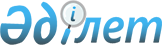 Мәдениет статистикасы бойынша жалпымемлекеттік статистикалық байқаулардың статистикалық нысандары мен оларды толтыру жөніндегі нұсқаулықтарды бекіту туралы
					
			Күшін жойған
			
			
		
					Қазақстан Республикасы Ұлттық экономика министрлігі Статистика комитеті Төрағасының 2017 жылғы 8 қарашадағы № 162 бұйрығы. Қазақстан Республикасының Әділет министрлігінде 2017 жылғы 24 қарашада № 16012 болып тіркелді. Күші жойылды - Қазақстан Республикасы Ұлттық экономика министрлігі Статистика комитеті Төрағасының 2020 жылғы 20 қаңтардағы № 1 бұйрығымен
      Ескерту. Күші жойылды – ҚР Ұлттық экономика министрлігі Статистика комитеті Төрағасының 20.01.2020 № 1 (алғашқы ресми жарияланған күнінен кейін күнтізбелік он күн өткен соң қолданысқа енгізіледі) бұйрығымен.
      "Мемлекеттік статистика туралы" Қазақстан Республикасының 2010 жылғы 19 наурыздағы Заңының 12-бабының 8) тармақшасына және Қазақстан Республикасы Үкіметінің 2014 жылғы 24 қыркүйектегі № 1011 қаулысымен бекітілген Қазақстан Республикасы Ұлттық экономика министрлігі туралы ереженің 17-тармағының 260) тармақшасына сәйкес БҰЙЫРАМЫН: 
      1. Мыналар: 
      1) "Кітапхана қызметі туралы есеп" (коды 211112094, индексі 1-кітапхана, кезеңділігі жылдық) жалпымемлекеттік статистикалық байқаудың статистикалық нысаны осы бұйрыққа 1-қосымшаға сәйкес;
      2) "Кітапхана қызметі туралы есеп" (коды 211112094, индексі 1-кітапхана, кезеңділігі жылдық) жалпымемлекеттік статистикалық байқаудың статистикалық нысанын толтыру жөніндегі нұсқаулық осы бұйрыққа 2-қосымшаға сәйкес;
      3) "Хайуанаттар паркі, океанариум қызметі туралы есеп" (коды 211112106, индексі 1-хайуанаттар паркі, океанариум, кезеңділігі жылдық) жалпымемлекеттік статистикалық байқаудың статистикалық нысаны  осы бұйрыққа 3-қосымшаға сәйкес;
      4) "Хайуанаттар паркі, океанариум қызметі туралы есеп" (коды 211112106, индексі 1-хайуанаттар паркі, океанариум, кезеңділігі жылдық) жалпымемлекеттік статистикалық байқаудың статистикалық нысанын толтыру жөніндегі нұсқаулық осы бұйрыққа 4-қосымшаға сәйкес;
      5) "Мәдени-демалыс ұйымдарының қызметі туралы есеп" (коды 211112102, индексі 1-демалыс, кезеңділігі жылдық) жалпымемлекеттік статистикалық байқаудың статистикалық нысаны осы бұйрыққа 5-қосымшаға сәйкес;
      6) "Мәдени-демалыс ұйымдарының қызметі туралы есеп" (коды 211112102, индексі 1-демалыс, кезеңділігі жылдық) жалпымемлекеттік статистикалық байқаудың статистикалық нысанын толтыру жөніндегі нұсқаулық осы бұйрыққа 6-қосымшаға сәйкес;
      7) "Концерт қызметі туралы есеп" (коды 211112116, индексі 1-концерт, кезеңділігі жылдық) жалпымемлекеттік статистикалық байқаудың статистикалық нысаны осы бұйрыққа 7-қосымшаға сәйкес;
      8) "Концерт қызметі туралы есеп" (коды 211112116, индексі 1-концерт, кезеңділігі жылдық) жалпымемлекеттік статистикалық байқаудың статистикалық нысанын толтыру жөніндегі нұсқаулық осы бұйрыққа 8-қосымшаға сәйкес;
      9) "Музей қызметі туралы есеп" (коды 211112122, индексі 1-музей, кезеңділігі жылдық) жалпымемлекеттік статистикалық байқаудың статистикалық нысаны осы бұйрыққа 9-қосымшаға сәйкес;
      10) "Музей қызметі туралы есеп" (коды 211112122, индексі 1-музей, кезеңділігі жылдық)жалпымемлекеттік статистикалық байқаудың статистикалық нысанын толтыру жөніндегі нұсқаулық осы бұйрыққа 10-қосымшаға сәйкес;
      11) "Театр қызметі туралы есеп" (коды 211112151, индексі 1-театр, кезеңділігі жылдық) жалпымемлекеттік статистикалық байқаудың статистикалық нысаны осы бұйрыққа 11-қосымшаға сәйкес;
      12) "Театр қызметі туралы есеп" (коды 211112151, индексі 1-театр, кезеңділігі жылдық) жалпымемлекеттік статистикалық байқаудың статистикалық нысанын толтыру жөніндегі нұсқаулық осы бұйрыққа 12-қосымшаға сәйкес;
      13) "Цирк қызметі туралы есеп" (коды 211112229, индексі 1-цирк, кезеңділігі жылдық) жалпымемлекеттік статистикалық байқаудың статистикалық нысаны осы бұйрыққа 13-қосымшаға сәйкес;
      14) "Цирк қызметі туралы есеп" (коды 211112229, индексі 1-цирк, кезеңділігі жылдық) жалпымемлекеттік статистикалық байқаудың статистикалық нысанын толтыру жөніндегі нұсқаулық осы бұйрыққа 14-қосымшаға сәйкес;
      15) "Кино көрсетуді және кинофильмдерді шығаруды жүзеге асыратын ұйымдардың қызметі туралы есеп" (коды 211112115, индексі 1-кино, кезеңділігі жылдық) жалпымемлекеттік статистикалық байқаудың статистикалық нысаны осы бұйрыққа 15-қосымшаға сәйкес;
      16) "Кино көрсетуді және кинофильмдерді шығаруды жүзеге асыратын ұйымдардың қызметі туралы есеп" (коды 211112115, индексі 1-кино, кезеңділігі жылдық) жалпымемлекеттік статистикалық байқаудың статистикалық нысанын толтыру жөніндегі нұсқаулық осы бұйрыққа 16-қосымшаға сәйкес;
      17) "Ойын-сауық және демалыс саябағының қызметі туралы есеп" (коды 211112129, индексі 1-саябақ, кезеңділігі жылдық) жалпымемлекеттік статистикалық байқаудың статистикалық нысаны осы бұйрыққа 17-қосымшаға сәйкес;
      18) "Ойын-сауық және демалыс саябағының қызметі туралы есеп" (коды 211112129, индексі 1-саябақ, кезеңділігі жылдық) жалпымемлекеттік статистикалық байқаудың статистикалық нысанын толтыру жөніндегі нұсқаулық осы бұйрыққа 18-қосымшаға сәйкес бекітілсін.
      2. "Мәдениет статистикасы бойынша жалпымемлекеттік статистикалық байқаулардың статистикалық нысандары мен оларды толтыру жөніндегі нұсқаулықтарды бекіту туралы" Қазақстан Республикасы Ұлттық экономика министрлігі Статистика комитеті төрағасының 2016 жылғы 16 қыркүйектегі № 211 бұйрығының (Нормативтік құқықтық актілерді мемлекеттік тіркеу тізілімінде № 14569 болып тіркелген, 2017 жылғы 9 қаңтарда Қазақстан Республикасының нормативтік құқықтық актілерінің эталондық бақылау банкінде жарияланған) күші жойылды деп танылсын. 
      3. Қазақстан Республикасы Ұлттық экономика министрлігі Статистика комитетінің Статистикалық қызметті жоспарлау басқармасы Заң басқармасымен бірлесіп заңнамада белгіленген тәртіппен:
      1) осы бұйрықтың Қазақстан Республикасы Әділет министрлігінде мемлекеттік тіркелуін; 
      2) осы бұйрық мемлекеттік тіркелген күннен бастап күнтізбелік он күн ішінде оның қазақ және орыс тілдеріндегі қағаз және электронды түрдегі көшірмесінің ресми жариялау және Қазақстан Республикасы нормативтік құқықтық актілерінің эталондық бақылау банкіне енгізу үшін "Республикалық құқықтық ақпарат орталығы" шаруашылық жүргізу құқығындағы республикалық мемлекеттік кәсіпорнына жіберілуін; 
      3) осы бұйрық мемлекеттік тіркелгеннен кейін күнтізбелік он күн ішінде оның көшірмесін мерзімді баспасөз басылымдарына ресми жариялауға жіберуді;
      4)  осы бұйрықтың Қазақстан Республикасы Ұлттық экономика министрлігі Статистика комитетінің интернет-ресурсында орналастырылуын қамтамасыз етсін.
      4. Қазақстан Республикасы Ұлттық экономика министрлігі Статистика комитетінің Статистикалық қызметті жоспарлау басқармасы осы бұйрықты Қазақстан Республикасы Ұлттық экономика министрлігі Статистика комитетінің құрылымдық бөлімшелері мен аумақтық органдарына жұмыс бабында басшылыққа алу және пайдалану үшін жеткізсін.
      5. Осы бұйрықтың орындалуын бақылауды өзіме қалдырамын.
      6.  Осы бұйрық 2018 жылғы 1 қаңтардан бастап қолданысқа енгізіледі және ресми жариялауға жатады.
      "КЕЛIСIЛГЕН"
      Қазақстан Республикасы
      Мәдениет және спорт министрі
      _____________ А. Мұхамедиұлы
      2017 жылғы 9 қараша
      1. Кітапханалардың негізгі типтерін көрсетіңіз, бірлік

      Укажите основные типы библиотек, единиц

      2. Кітапханалар ғимараттарының (үй-жайларының) санын және олардың ауданын көрсетіңіз

      Укажите число зданий (помещений) библиотек и их площадь

      3. Кітапхана қызметтерінің негізгі сипаттамаларын көрсетіңіз

      Укажите основные характеристики деятельности библиотеки

      4. Кітапхана қорының басылымдар тілдері бойынша қозғалысы туралы мәліметтерді көрсетіңіз, бірлік

      Укажите сведения о движении библиотечного фонда по языкам изданий, единиц

      5. Кітапхана қорының жыл ішінде шығып қалғаны туралы мәліметтерді себептері бойынша көрсетіңіз, бірлік

      Укажите сведения о выбытии в течение года библиотечного фонда по причинам, единиц

      6. Кітапхана қорының жыл соңына білім салалары бойынша жағдайын көрсетіңіз, бірлік

      Укажите состояние библиотечного фонда на конец года по отраслям знаний, единиц

      7. Әдебиетті беру туралы мәліметтерді көрсетіңіз, бірлік

      Укажите сведения о выдаче литературы, единиц

      8. Кітапханадағы ақпараттық-коммуникациялық технологиялардың болуын көрсетіңіз, бірлік

      Укажите наличие информационно-коммуникационных технологий в библиотеке, единиц

      9. Есепті жылдың соңындағы кітапхана қызметкерлерінің тізімдік санының құрамы туралы деректерді көрсетіңіз, адам

      Укажите данные о составе списочной численности библиотечных работников на конец отчетного года, человек

      Ескертпе:

      Примечание:

      * Аталған тармақ "Мемлекеттік статистика туралы" Қазақстан Республикасы Заңының 8-бабының 5-тармағына сәйкес толтырылады 

      * Данный пункт заполняется согласно пункту 5 статьи 8 Закона Республики Казахстан "О государственной статистике"

      Мөрдің орны (бар болған жағдайда)

      Место для печати (при наличии)

 "Кітапхана қызметі туралы есеп" (коды 211112094, индексі 1-кітапхана, кезеңділігі жылдық) жалпымемлекеттік статистикалық байқаудың статистикалық нысанын толтыру жөніндегі нұсқаулық
      1. Осы "Кітапхана қызметі туралы есеп" (коды 211112094, индексі 1-кітапхана, кезеңділігі жылдық) жалпымемлекеттік статистикалық байқаудың статистикалық нысанын толтыру жөніндегі нұсқаулық "Мемлекеттік статистика туралы" Қазақстан Республикасының 2010 жылғы 19 наурыздағы Заңының 12-бабы 8) тармақшасына сәйкес әзірленді және "Кітапхана қызметі туралы есеп" (коды 211112094, индексі 1-кітапхана, кезеңділігі жылдық) жалпымемлекеттік статистикалық байқаудың статистикалық нысанын (бұдан әрі – статистикалық нысан) толтыруды нақтылайды.
      2. Осы статистикалық нысанды толтыру мақсатында "Мәдениет туралы" Қазақстан Республикасының 2006 жылғы 15 желтоқсандағы Заңында анықталған мәндердегі ұғымдар пайдаланылады.
      3. Осы статистикалық нысанды толтыру кезінде Ақпарат, кітапхана және баспа ісі жөніндегі мемлекетаралық стандарттар (бұдан әрі – АКБІС МЕМСТ), 7.20-2000 "Кітапхана статистикасы" және 7.0-99 "Ақпараттық-кітапханалық қызмет, библиография. Терминдер және анықтамалар" МЕМСТ басшылыққа алынады.
      Статистикалық нысанға енгізілетін деректер алғашқы есепке алу материалдарына – түгендеу кітаптарына, жиынтық есеп кітабына, кітапхана жұмысының күнделіктеріне, оқырмандар формулярларына негізделеді.
      Егер құрылымдық бөлімшеге заңды тұлға статистикалық нысанды тапсыру бойынша өкілеттік берсе, онда ол өзі орналасқан жеріндегі статистика органдарына осы есепті тапсырады. Егер құрылымдық бөлімшенің статистикалық нысанды тапсыру бойынша өкілеттіктері болмаса, онда заңды тұлға есепті өзі орналасқан жеріндегі статистика органдарына олардың орналасқан жерлерін көрсете отырып, өзінің құрылымдық бөлімшелері бөлінісінде тапсырады.
      Кітапханалар мақсатты қолданылуы, тұтынушылар контингенті, қорлардың тақырыптық және түр құрамы бойынша сараланады.
      4. Есепті жылы жұмыс істемеген, бірақ материалдық базасы бар кітапханалар 3-бөлімнің 2-4-жолдарын және 7-бөлімді толтырмайды. 
      5. 1-бөлімнің 1-жолында кітапханалық мекеме ретінде есепті бірлікке кітапхананың бөлімшесі саналатын кітап беру пунктілері, жылжымалы кітапханалардың барлық түрлері, оқу залдары, балалар бөліктемелеі қабылданбайды. Кітапханалардың бұл бөліктемелерінің кітап қорлары мен қызметі өздері құрамына кіретін кітапханалардың есебінде көрсетіледі. Бұл жолда кітапхана теңгеріміндегі құрылымдық (ведомстволық бағыныстағы) бірліктер саны (есеп берілген ұйымдар саны) көрсетіледі. 
      1.1-жолда ғылыми кітапханалар, ғылымның дамуын қамтамасыз ететін, зерттеу қызметімен байланысты ғылыми мекемелер мен жекелеген тұлғалардың тиісті қор мен ақпараттық-іздестіру аппаратының негізінде ақпараттық қажеттіліктерін қанағаттандыратын көрсетіледі. 
      1.2-жолда әмбебап кітапханалар, тақырыптық және типологиялық шектеулерсіз қалыптасқан қорлар негізінде әр түрлі оқырман қажеттілігін қанағаттандыратын көрсетіледі. Әмбебап кітапханалар жалпыға қолжетімді, халықтың барлық топтарына немесе оқырмандардың кейбір санаттарына (балаларға, жасөспірімдерге) қызмет көрсетуге арналған болып табылады.
      1.3-жолда арнайы кітапханалар – пайдаланушылардың кәсіби қажеттіліктерін және оқырмандардың ерекше топтарының арнайы қажеттіліктерін тиісті қор мен ақпараттық-іздестіру аппаратының 
(патенттік-техникалық, зағип және нашар көретін азаматтарға арналған кітапханалар, ғылыми зерттеу институттары) негізінде қамтамасыз ететін кітапханалар көрсетіледі.
      2-жолда әдебиеттерді беру пунктіне кітапханаларды пайдаланушылардың тұратын жері, жұмысы немесе оқу орны бойынша ұйымдастырылған кітапханалардың аумақтық оқшауланған бөлімшелері, стационарлық емес кітапханалық қызмет көрсету нысаны жатады. 
      3-жолда жылжымалы пунктіге арнайы жабдықталған, жиынтықталған көлік құралында (библиобус) орналасқан және өз орналасқан орнын тұрақты кітапханадан аумақтық шалғай орналасқан халықтың топтарына қызмет көрсету үшін өзгертетін кітапхана жатады.
      6. 2-бөлімнің 1-жолында кітапхана ғимараттарының (үй-жайларының) жалпы саны көрсетіледі, оған кітапхана қоры орналасқан және оқырмандарға қызмет көрсетілетін жеке тұрған құрылыстар жатады және кітапхана қоры орналастырылған және оқырмандар қызмет көрсетілетін және әдеттегідей мемлекеттік мекемелер, клубтар мен басқа мекемелерде орналасқан ғимараттың оқшауланған бөлігі жататын үй-жайлар көрсетіледі.
      1.1-жолда жылытылмайтын ғимараттарда (үй-жайларда), 1.2-жолда авариялық жағдайдағы, 1.3-жолда күрделі жөндеуді талап ететін кітапханалардың саны көрсетіледі. 
      1.2, 1.3-жолдарда күрделі жөндеуді талап ететін және апатты жағдайдағы ғимараттардың (үй-жайлардың) саны кітапхана ғимаратының (үй-жайының) техникалық жағдайын сипаттайтын акт (қорытынды) негізінде немесе Қазақстан Республикасы заңнамасымен белгіленген тәртіпте құрастырылған құжаттың негізінде толтырылады. 
      7. 3-бөлімнің 2-жолында пайдаланушылар саны көрсетілді, оларға кітапхана қызметтерін пайдаланатын тұлғалар (оқырман, іс-шараларға келуші, абонент) жатады. Жыл ішіндегі келіп-кету саны емес, есепті кезең ішінде ең болмаса бір рет үйіне немесе кітапхана ішінде оқу үшін кітап, кітапша, журнал, газет алған адамдар есепке алынады. Пайдаланушылар саны тиісті бөлімдердің жылдық қорытынды деректері, кітапхана жұмысының күнделіктері, кітапханаға келген оқырмандар формулярлары негізінде толтырылады және жыл ішіндегі соңғы формулярдың реттік нөмірі бойынша анықталады. Бұл жолда кітапхананың барлық құрылымдық бөлімшелері қызмет көрсеткен, есепті жылда қайта тіркелген және жаңадан жазылған оқырмандардың жиынтық саны көрсетіледі. 
      2.1-жолда кітапханалардың интернет-ресурсын (порталын) пайдаланушылар саны көрсетіледі. Ақпарат алу үшін кітапхана қызметтеріне жүгінетін және интернет-ресурстардың (порталдың) қызметтерін пайдаланатын адам, адамдар тобы немесе ұйым кітапхана интернет-ресурсын (порталын) пайдаланушысы болып табылады. Кітапхананың серверінде тіркелген логин немесе пайдаланушының (адамның немесе ұйымның) ip-мекенжайы кітапхананың интернет-ресурсына (порталына) жүгінген пайдаланушыларды есепке алу бірлігі болып табылады. Пайдаланушылардың жалпы саны кітапхана серверінде тіркелген тұлғалардың және ұйымдардың бірдей емес логиндерінің немесе ip-мекенжайларының сандары бойынша есептеледі.
      4-жолда бақылау парағында, пайдаланушы формулярында немесе кітапханада қабылданған басқа да құжаттамада автоматтандыру және механикаландыру құралдарында тіркелген пайдаланушының кітапханаға келу (жазылуға, қайта тіркелуге, алуға, айырбастауға, басылымдар мен материалдарды қайтаруға, оларды қолдану мерзімін ұзартуға, газеттер мен журналдар қарауға, анықтамаларды толтыруға, кітапхана өткізетін көпшілік іс-шараларына қатысуға) саны көрсетіледі. Жеке абонемент бойынша жыл ішінде кітап алған пайдаланушылар саны жыл ішіндегі соңғы формулярдың реттік нөмірімен айқындалады. 
      4.1-жолда кітапханалардың интернет-ресурсына (порталына) кіру саны көрсетіледі. Кітапхананың интернет-ресурсына (порталына) кіру қаралған беттердің немесе элементтер санына қарамастан және кітапханаға дәстүрлі келумен салыстырылатын, кітапхана шегінен тыс пайдаланушылардың интернет-ресурсқа (порталға) жүгінуі болып табылады. 
      Кітапхана интернет-ресурсына (порталына) келу санын есепке алу бірлігі кітапхана серверіне бір жүгіну болып табылады. Келу саны статистика есебі бойынша функционал немесе интернет-ресурсқа (порталға) келуді есептеуіш арқылы есептеледі. 
      8. 4, 5, 7-бөлімдердің 1-бағанында кітапхана қорының есепке алу бірлігі баспа данасы болып табылады. МЕМСТ 7.20-2000 "Кітапханалық статистикаға" сәйкес 3.2-тармақ "құжаттардың барлық түрлері үшін негізгі есепке алу бірліктері дана және атау болып табылады".
      4, 5, 7-бөлімдердің 2-бағанында кітаптарға көлемі 48 беттен асатын жазу, графика, картография кестелері туындыларын, ондағы басылған туындыларды жақсы пайдалану үшін көркем рәсімделген аппаратпен, құралдармен уақыт пен кеңістікте орнықтыру және табыстау құралы болып табылатын мерзімдік емес мәтіндік кітаби басылым жатады. 
      4,5,7-бөлімдердің 3-бағанында электронды басылымдардың данасы болып оптикалық диск табылады.
      4,5,7-бөлімдердің 5-бағанында газеттерге өзекті қоғамдық-саяси, ғылыми, өндірістік мәселелер бойынша ресми материалдарды, жедел ақпаратты және мақалаларды қамтитын мерзімдік мәтіндік басылымдар, әдеби шығармалар, иллюстрациялар, фотосуреттер және жарнамалар жатады. 
      4,5,7-бөлімдердің 6-бағанында журналдарға өмір, табиғат, ғылым бойынша мақалаларды қамтитын мерзімдік баспасөз басылымдары жатады.
      4,5,7-бөлімдердің 7-бағанында әдебиеттерге ноталық, картографиялық басылымдар, басылымдар және кітапшалар жатады.
      9. 8-бөлімнің 1-жолында библиографиялық деректер қорларындағы библиографиялық жазбалардың саны көрсетіледі. Электронды каталогқа машина оқи алатын нысанда, нақты уақыт мерзімінде жұмыс істейтін, жергілікті және алыс жерлердегі кітапхана пайдаланушыларына ұсынылған кітапхана каталогы жатады.
      2-жолда кітапханада бар және цифрлық форматқа аударылған мақалалар-дың жалпы саны және басылымдардың барлық түрлерінің дана саны көрсетіледі.
      3-жолда кітапханада интернет желісіне қолжетімділіктің бар болуы, 3.1-жолда сымсыз технология құралдары (Wi-Fi) арқылы Интернет желісіне қатынау мүмкіндігі бар кітапханалар саны, 4-жолда пайдаланылатын дербес компьютерлер саны, 5-жолда көшірме-көбейту техникаларының саны (факс, принтер, сканер), 6-жолда кітапханалардағы интернет-ресурстар саны көрсетіледі. Кітапхананың интернет-ресурсы Интернет желісіндегі кітапхананың ресми мекенжайы болып табылады. Интернет-ресурста кітапхананың қызметі, кітапхананың көрсететін қызметтері және ақпараттық ресурстар, кітапхананың электронды каталогына қолжетімділік туралы барлық ақпарат көрсетіледі.
      7-жолда кітапханаға тіркелген және қызметте пайдаланылатын телефон нөмірлерінің саны көрсетіледі.
      8-жолда көлік құралдары санына кітапхана теңгеріміндегі және кітапхана қызметінде пайдаланылатын көлік құралы енгізіледі. 
      10. 9-бөлімінің 1-бағанында есепті жылдың соңындағы кітапхананың қызметкерлері ғана (техникалық және қызмет көрсететін персоналды қоспағанда) көрсетіледі. 
      2-бағанда жоғары білімі бар кітапхана қызметкерлері көрсетіледі. 
      3-бағанда кітапханалық іс саласындағы жоғары білімі бар кітапхана қызметкерлері көрсетіледі.
      4-бағанда арнайы орта білімі бар (техникум бітірушілер, колледж, училище) кітапхана қызметкерлері көрсетіледі.
      11. Респонденттің есепті кезеңде қызметі болмаған жағдайда, респондент есепті кезең мерзімінің аяқталатын күнінен кешіктірмей статистикалық нысандар орнына, қызметінің болмау себептерін және осы қызметтің жүзеге асырылмайтын мерзімдерін көрсете отырып, қызметінің болмауы туралы хабарламаны Нормативтік құқықтық актілерді мемлекеттік тіркеу тізілімінде № 6459 болып тіркелген, Қазақстан Республикасы Статистика агенттігі төрағасының 2010 жылғы 9 шілдедегі № 173 бұйрығымен бекітілген Респонденттердің алғашқы статистикалық деректерді ұсыну қағидаларына 1-қосымшаға сәйкес ұсынуға құқылы.
      12. Осы статистикалық нысанды ұсыну қағаз жеткізгіште немесе электрондық түрде жүзеге асырылады. Статистикалық нысанды электрондық түрде толтыру Қазақстан Республикасы Ұлттық экономика министрлігі Статистика комитетінің интернет-ресурсында (www.stat.gov.kz) орналастырылған "Деректерді оn-line режимде жинау" ақпараттық жүйесі арқылы жүзеге асырылады.
      13. Ескерту: х – бұл айқындама толтырылмайды.
      14. Арифметикалық-логикалық бақылау:
      1) 1-бөлім. "Кітапханалардың негізгі типтері":
      1-баған 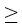  2-бағаннан әрбір жол үшін; 


      1-жолдан = 1.1–1.4 жолдар 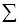 ;


      4-жол 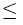  1-жол әрбір баған үшін.


      2) 2-бөлім. "Кітапханалар ғимараттарының (үй-жайларының) саны және олардың ауданы":
      1-баған 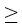  2-бағаннан әрбір жол үшін; 


      1.1-жол 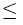  1-жолдан әрбір баған үшін; 


      1.2-жол 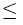  1-жолдан әрбір баған үшін; 


      1.3-жол 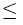  1-жолдан әрбір баған үшін.


      3) 3-бөлім. "Кітапхана қызметтерінің негізгі сипаттамалары": 
      2-жол 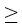  3-жолдан әрбір баған үшін; 


      2-жол 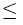  4-жолдан әрбір баған үшін;


      2.1-жол 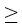  2-жолдан әрбір баған үшін; 


      2.1-жол 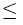  4.1-жолдан әрбір баған үшін; 


      4.1-жол 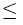  4-жолдан әрбір баған үшін; 


      1-баған 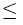  2-бағаннан әрбір жол үшін. 


      4)  4-бөлім. "Кітапхана қорының басылымдар тілдері бойынша қозғалысы туралы мәліметтер": 
      1-жол = 1.1–1.3-жолдардың 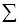  әрбір баған үшін;


      2-жол = 2.1–2.3-жолдардың 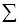  әрбір баған үшін;


      3-жол = 3.1–3.3-жолдардың 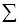  әрбір баған үшін;


      4-жол = 4.1–4.3-жолдардың 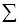  әрбір баған үшін;


      4-жол = 1 жол + 2 жол – 3-жол әрбір баған үшін;
      1-баған = 2–7-бағандардын 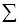  әрбір жол үшін.


      5) 5-бөлім. "Кітапхана қорының себептер бойынша жыл ішінде шығып қалғаны туралы мәліметтер":
      1-жол = 1.1–1.3-жолдардың 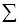  әрбір баған үшін;


      1-баған = ∑ 2–7-бағандардаң әрбір жолы үшін. 
      6) 6-бөлімі. "Кітапхана қорының жыл соңына білім салалары бойынша жағдайы":
      1-баған = 2–7-бағандардың 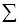 ;


      2-жол 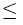  1 жолдан. 


      7) 7-бөлім. "Әдебиетті беру туралы мәліметтер":
      1-жол 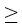  1.1, 2-жолдардың әрбір бағаны үшін;


      1-баған = 2–7-бағандардың ∑ әрбір жолы үшін.
      8) 8-бөлім. "Кітапханадағы ақпараттық-коммуникациялық технология-лардың бары": 
      1-баған 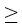  2-бағаннан әрбір жол үшін; 


      3.1-жол 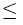  3-жолдан әрбір баған үшін;


      5.1-жол 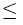  5 жолдан әрбір баған үшін.


      9) 9-бөлім. "Есепті жылдың соңындағы кітапхана қызметкерлерінің тізімдік санының құрамы туралы деректер" : 
      1.1-жол 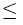  1-жолдан әрбір баған үшін;


      1-баған = 2, 4, 6-бағандардың 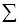  әрбір жол үшін;


      1-баған = 7–10-бағандардың 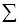 әрбір жол үшін;


      2-баған 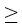  3-бағаннан әрбір жол үшін; 


      4-баған 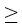  5-бағаннан әрбір жол үшін. 


      10) Бөлімдер арасындағы бақылау: 
      4-бөлімнің 3-жолы барлық бағандар бойынша = 5-бөлімінің 1-жолына барлық бағандар бойынша.
      1. Хайуанаттар паркі, океанариум қызметінің негізгі сипаттамаларын көрсетіңіз

      Укажите основные характеристики деятельности зоопарка, океанариума

      2. Жыл соңына жануарлар, құстар, балықтардың түрлері мен даналар санын көрсетіңіз, бірлік

      Укажите число видов и экземпляров животных, птиц, рыб на конец года, единиц

      Мөрдің орны (бар болған жағдайда)

      Место для печати (при наличии)

      Ескертпе:

      Примечание:

      * Аталған тармақ "Мемлекеттік статистика туралы" Қазақстан Республикасы Заңының 8-бабының 5-тармағына сәйкес толтырылады

      * Данный пункт заполняется согласно пункту 5 статьи 8 Закона Республики Казахстан "О государственной статистике"

 "Хайуанаттар паркі, океанариум қызметі туралы есеп"
(коды 211112106, индексі 1-хайуанаттар паркі, океанариум, кезеңділігі жылдық)
жалпымемлекеттік статистикалық байқаудың статистикалық нысанын толтыру
жөніндегі нұсқаулық
      1. Осы "Хайуанаттар паркі, океанариум қызметі туралы есеп" (коды 211112106, индексі 1-хайуанаттар паркі, океанариум, кезеңділігі жылдық) жалпымемлекеттік статистикалық байқаудың статистикалық нысанын толтыру жөніндегі нұсқаулық "Мемлекеттік статистика туралы" Қазақстан Республикасының 2010 жылғы 19 наурыздағы Заңының 12-бабы 8) тармақшасына сәйкес әзірленді және "Хайуанаттар паркі, океанариум қызметі туралы есеп" (коды 211112106, индексі 1-хайуанаттар паркі, океанариум, кезеңділігі жылдық) жалпымемлекеттік статистикалық байқаудың статистикалық нысанын (бұдан әрі – статистикалық нысан) толтыруды нақтылайды.
      2. 1-бөлімнің 1-жолында жабайы жануарларды табиғи жағдайды еске салатын жағдайларда халыққа көрсету, зерделеу және өрбіту мақсатында еріксіз қамауда (торда, торлы қораларда) немесе үлкен алаңдарда ұстайтын ғылыми-ағартушылық мекемелерге жататын хайуанаттар паркінің саны көрсетіледі.
      1-бөлімнің 1.1-жолында қарым-қатынасты хайуанаттар паркінің саны көрсетіледі. 
      Қарым-қатынасты хайуанаттар паркіне адамға тікелей қауіп төндірмейтін, жануарларды ұстауға арналған мекемелер жатады. 
      2-жолда океанариумдар саны көрсетіледі.
      3-жолда хайуанаттар паркі аумағының жалпы алаңы жерге берілген Мемлекеттік акті негізінде көрсетіледі, оған жануарларды, құстар мен балықтарды ұстауға арналған шарбақтар, жануарларды, құстар мен балықтарды қоректендіретін қоршаудың алаңдары, әкімшілік және қызметтік үй-жайлардың алаңдары, су қоймаларының алаңы кіреді.
      4-жолда хайуанаттар паркінің жануарларды, құстар мен балықтарды асырауға арналған үй-жайының алаңы көрсетіледі.
      5-жолда океанариумның жалпы алаңына аквариумдар, теңіз жәдігерлері орналастырылатын келушілерге арналған алаңдар мен океанариумның әкімшілік және қызметтік үй-жайлары алып жатқан алаңдар кіреді. Ойын-сауық орталығында орналасқан ойын-сауық аттракциондарының, дүкендердің, дәмханалардың алаңы енгізілмейді.
      6-жолда хайуанаттар паркінің жануарлары, құстары мен балықтарына арналған үй-жайлардың жалпы саны көрсетіледі.
      6.1-жолда жылытылмайтын ғимараттарда орналасқан үй-жайлар саны көрсетіледі, 6.2-жолда авариялық жағдайдағы үй-жайлар саны, 6.3-жолда күрделі жөндеуді қажет ететін үй-жайлар саны көрсетіледі.
      6.2 және 6.3-жолдар акт (қорытынды) немесе үй-жайдың техникалық жағдайын сипаттайтын Қазақстан Республикасы заңнамасымен белгіленген тәртіпте құрастырылған құжаттың негізінде толтырылады. 
      7-жолда есепті жылы хайуанаттар паркіне, океанариумға келіп-кетулердің жалпы саны көрсетіледі. Келіп-кетулер санына кіру билеттері бойынша есептелетін жеке келіп-кетулер, экскурсиялық қызмет көрсетулер және экскурсиялық жолдама (жекелеген келушілерден құралған топтар үшін) билеттері бойынша келіп-кетулер саны қосылады. Сондай-ақ, жеңілдікпен келіп-кетушілер (мүгедек балалар, ардагерлер, қайырымдылық акциялары) ескеріледі.
      8-жолда экскурсияға көрнекі орындарға ғылыми, жалпы білім немесе мәдени-ағартушылық мақсаттармен ұжымдық келіп-кетулер жатады.
      9-жолда хайуанаттар паркінде, океанариумда ұйымдастырылатын көрмелерге ғылым, мәдениет, көркемөнер саласындағы жетістіктерді көпшілікке көрсету кіреді.
      8 және 9-жолдарда өткізілген экскурсиялар және ұйымдастырылған көрмелер саны Хайуанаттар паркінің іс-шараларын есепке алу және океанариумда өткізілген іс-шараларды есепке алу журналдарында жасалған жазбалар негізінде анықталады. 
      3. 2-бөлімнің 1 және 2-бағандарында жануарлардың түрлері мен дана саны жануарлар қозғалысы туралы ай сайынғы жазбалар негізінде қалыптастырылатын Жануарларды түгендеу тізімдемесі негізінде және жануарларды Дүниежүзілік есепке алу компьютерлік бағдарламасы бойынша ("ARKS", "ZIMS" және басқалары егер бар болса) толтырылады.
      1.1-жолда анағұрлым жоғары ұйымдасқан омыртқалыларға жататын сүтқоректілер, 1.2-жолда басынан бастап ұшуға бейімделген қауырсынданған, жылы қанды, жұмыртқалайтын омыртқалылар болып табылатын құстар, 1.3-жолда құрғақта өмір сүруге бейімделген, омыртқалы жануарлар класына жататын бауырымен жорғалаушылар (рептилияларға), 1.4-жолда суда өмір сүруден су мен құрғақта өмір сүруге ауысқан жер үстінде мекендейтін, омыртқалы жануарлар класына жататын қосмекенділер (амфибиялар), 1.5-жолда су омыртқалыларының үлкен класына жататын балықтар, 1.6-жолда омыртқасы жоқ жануарлар класына жататын омыртқасыздар (буынаяқтылар, ішекқуыстылар (немесе книдария), тікен терілілер, ұлу, буылтық құрттар және тағы басқалары) көрсетіледі.
      4.  Респонденттің есепті кезеңде қызметі болмаған жағдайда, респондент есепті кезең мерзімінің аяқталатын күнінен кешіктірмей статистикалық нысандар орнына, қызметінің болмау себептерін және осы қызметтің жүзеге асырылмайтын мерзімдерін көрсете отырып, қызметінің болмауы туралы хабарламаны Нормативтік құқықтық актілерді мемлекеттік тіркеу тізілімінде № 6459 болып тіркелген, Қазақстан Республикасы Статистика агенттігі төрағасының 2010 жылғы 9 шілдедегі № 173 бұйрығымен бекітілген Респонденттердің алғашқы статистикалық деректерді ұсыну қағидаларына 1-қосымшаға сәйкес ұсынуға құқылы.
      5. Осы статистикалық нысанды ұсыну қағаз жеткізгіште немесе электрондық түрде жүзеге асырылады. Статистикалық нысанды электрондық түрде толтыру Қазақстан Республикасы Ұлттық экономика министрлігі Статистика комитетінің интернет-ресурсында (www.stat.gov.kz) орналастырылған "Деректерді оn-line режимде жинау" ақпараттық жүйесі арқылы жүзеге асырылады.
      6. Ескерту: х – бұл айқындама толтырылмайды.
      7. Арифметикалық-логикалық бақылау:
      1) 1-бөлім. "Хайуанаттар паркі, океанариум қызметінің негізгі сипаттамалары":
      1.1-жол 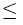  1-жолдан;


      6.1-жол 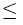  6-жолдан;


      6.2-жол 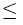  6-жолдан;


      6.3-жол 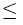  6-жолдан.


      2) 2-бөлім. "Жыл соңына жануарлар, құстар, балықтардың түрлері мен даналар саны":
      2-бағанның 1-жолы = 2-бағанның 1.1–1.7-жолдарының 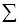 .



      1. Мәдени-демалыс ұйымдарының негізгі түрлерін көрсетіңіз, бірлік

      Укажите основные виды культурно-досуговых организаций, единиц

      2. Мәдени-демалыс ұйымдары ғимараттарының (үй-жайларының) саны мен олардың аумағын көрсетіңіз

      Укажите число зданий (помещений) культурно-досуговых организаций и их площадь

      3. Мәдени-демалыс ұйымдары қызметтерінің негізгі сипаттамаларын қөрсетіңіз

      Укажите основные характеристики деятельности культурно-досуговых организаций

      4. Жанрлар бойынша көркемөнерпаздар шығармашылығы ұжымдарының санын көрсетіңіз, бірлік

      Укажите число коллективов самодеятельного творчества по жанрам, единиц

      5. Жанрлар бойынша көркемөнерпаздар шығармашылығы ұжымдары қатысушыларының санын көрсетіңіз, адам

      Укажите число участников коллективов самодеятельного творчества по жанрам, человек



      Мөрдің орны (бар болған жағдайда)

      Место для печати (при наличии)

      Ескертпе:

      Примечание:

      * Аталған тармақ "Мемлекеттік статистика туралы" Қазақстан Республикасы Заңының 8-бабының 5-тармағына сәйкес толтырылады

      * Данный пункт заполняется согласно пункту 5 статьи 8 Закона Республики Казахстан "О государственной статистике"

 "Мәдени-демалыс ұйымдарының қызметі туралы есеп"
(коды 211112102, индексі 1-демалыс, кезеңділігі жылдық)
жалпымемлекеттік статистикалық байқаудың
статистикалық нысанын толтыру жөніндегі нұсқаулық
      1. Осы "Мәдени-демалыс ұйымдарының қызметі туралы есеп" (коды 211112102, индексі 1-демалыс, кезеңділігі жылдық) жалпымемлекеттік статистикалық байқаудың статистикалық нысанын толтыру жөніндегі нұсқаулық "Мемлекеттік статистика туралы" Қазақстан Республикасының 2010 жылғы 19 наурыздағы Заңының 12-бабы 8) тармақшасына сәйкес әзірленді және "Мәдени-демалыс ұйымдарының қызметі туралы есеп" (коды 211112102, индексі 1-демалыс, кезеңділігі жылдық) жалпымемлекеттік статистикалық байқаудың статистикалық нысанын (бұдан әрі – статистикалық нысан) толтыруды нақтылайды.
      2. 1-бөлімде мәдени-демалыс ұйымдары ескеріледі, оларға күнделікті қатынас орталығы (клубтар, мәдениет үйлері мен сарайлары, автоклубтар (халқы аз елдімекендерде, жетуге жолы қиын аудан және шалғай аудандарда мәдени-демалыс қызметін жүзеге асыратындар), халық шығармашылығы орталықтары (үйлері) (этно-мәдени бірлестіктер) және тағы басқалар), жеке адамды, көркемөнерпаз халық шығармашылығын дамыту орталықтары кіреді.
      3. 1, 2-бөлімдерді теңгерімінде ұйымдар, ғимараттар (үй-жайлар) бар және мәдени-демалыс қызметін жүзеге асыратын мәдени-демалыс ұйымдары толтырады.
      4. 3, 4, және 5-бөлімдерді ғимараттардың (үй-жайлардың) мәдени-демалыс қызметі үшін жалға алатын мәдени-демалыс ұйымдары толтырады.
      5. Ғимаратты (үй-жайларды) тұтасымен жалға алатын мәдени-демалыс ұйымдары барлық бөлімдерді толтырады.
      6. Статистикалық нысанға кіретін деректер мәдени-демалыс ұйымдар қызметін есепке алу журналы кіретін алғашқы есепке алу материалдарына негізделеді.
      7. 1-бөлімнің 1-бағанында мәдениет үйлеріне (сарайларына) клуб мекемелері, мәдени-ағарту және мәдени-бұқаралық жұмыстар орталықтары жатады.
      2-бағанда клубтарға ұйымға немесе ассоциацияға біріктірілген, бірыңғай мүддедегі адамдар қоғамдастығы жатады. Клубтар спорттық, ойын-сауық, автоклубтар, саяси клубтарға жіктеледі.
      3-бағанда халық шаруашылығы орталықтарына халық шығармашылығын, этно-мәдени дәстүр мен әдет-ғұрыпты насихаттайтын ұйымдар жатады.
      8. 2-бөлімнің 1-жолында мәдени-демалыс ұйымы орналасқан ғимараттың оқшауланған бөлігі жататын жеке тұрған құрылыс және үй-жайлар жататын мәдени-демалыс ұйымдары ғимараттарының (үй-жайларының) жалпы саны көрсетіледі.
      1.1-жолда жылытылмайтын ғимараттар (үй-жайлар) саны көрсетіледі.
      1.2-жолда авариялық жағдайдағы ғимараттар (үй-жайлар) саны көрсетіледі.
      1.3-жолда күрделі жөндеуді және жаңғыртуды талап ететін ғимараттар (үй-жайлар) саны көрсетіледі.
      1.2, 1.3-жолдарда күрделі жөндеуді талап ететін және авариялық жағдайдағы ғимараттардың (үй-жайлардың) саны мәдени-демалыс ұйымдары ғимараттарының (үй-жайларының) техникалық жағдайын сипаттайтын акт (қорытынды) немесе белгіленген тәртіпте жасалған құжаттың негізінде толтырылады.
      9. 3-бөлімнің 1-жолында өткізген жеріне қарамастан (клубта, жатақханада, мектепте) мәдени-демалыс ұйымдары ұйымдастырған өткізілген мәдени-демалыс іс-шаралар саны көрсетіледі. Тақырыптық кештер, театрландырылған мерекелер мен қойылымдар барысында өткізілген дәрістер, баяндамалар, концерттер және іс-шаралар өткізілген іс-шаралар санына қосылады. Осы жолға мәдени-демалыс ұйымдарының ғимараттарында (клубтар, мәдениет үйлері мен сарайлары, автоклубтар (халқы аз елді мекендерде, жетуге жолы қиын аудан және шалғай аудандарда мәдени-демалыс қызметін жүзеге асыратындар), халық шығармашылығы орталықтары (үйлері) (этно-мәдени бірлестіктер) және тағы басқалар), көркемөнерпаз халық шығармашылығын дамыту орталықтары) бөгде мекемелер өткізген іс-шаралар кірмейді. 
      3-бөлімнің 2-жолында мәдени-демалыс ұйымдарымен өткізілген іс-шараларға қатысушы көрермендер саны көрсетіледі.
      3-бөлімнің 1.1, 2.1, 3.1.1, 3.2.1, 4.1.1 және 4.2.1-жолдарында балалар санатына 15 жасқа дейінгі адамдар жатады.
      3-бөлімнің 3-жолында мәдени-демалыс құралымдары (үйірмелер, қолданбалы шығармашылық және қолданбалы білім курстары, әуесқой бірлестіктер мен мүдделер бойынша клубтар) саны көрсетіледі.
      3-бөлімнің 3.1-жолында үйірмелер, қолданбалы шығармашылық және қолданбалы білім курстары, әуесқой бірлестіктер мен мүдделер бойынша клубтар саны көрсетіледі.
      3-бөлімнің 3.2-жолында көркемөнерпаздар шығармашылығы ұжымдарының санын көрсетіледі.
      3-бөлімнің 4-жолында мәдени-демалыс құралымдары (үйірмелер, қолданбалы шығармашылық және қолданбалы білім курстары, әуесқой бірлестіктер мен мүдделер бойынша клубтар) қатысушыларының саны көрсетіледі.
      3-бөлімнің 4.1-жолында үйірмелер, қолданбалы шығармашылық және қолданбалы білім курстары, әуесқой бірлестіктер мен мүдделер бойынша клубтар қатысушыларының саны көрсетіледі.
      3-бөлімнің 4.2-жолында көркемөнерпаздар шығармашылығы ұжымдары қатысушыларының саны көрсетіледі.
      10. 4 және 5-бөлімдерде көркемөнерпаздар шығармашылығы ұжымдарының саны және жанрлар бойынша оған қатысушылар саны көрсетіледі.
      11.  Респонденттің есепті кезеңде қызметі болмаған жағдайда, респондент есепті кезең мерзімінің аяқталатын күнінен кешіктірмей статистикалық нысандар орнына, қызметінің болмау себептерін және осы қызметтің жүзеге асырылмайтын мерзімдерін көрсете отырып, қызметінің болмауы туралы хабарламаны Нормативтік құқықтық актілерді мемлекеттік тіркеу тізілімінде № 6459 болып тіркелген, Қазақстан Республикасы Статистика агенттігі төрағасының 2010 жылғы 9 шілдедегі № 173 бұйрығымен бекітілген Респонденттердің алғашқы статистикалық деректерді ұсыну қағидаларына 1-қосымшаға сәйкес ұсынуға құқылы.
      12. Осы статистикалық нысанды ұсыну қағаз жеткізгіште немесе электрондық түрде жүзеге асырылады. Статистикалық нысанды электрондық түрде толтыру Қазақстан Республикасы Ұлттық экономика министрлігі Статистика комитетінің интернет-ресурсында (www.stat.gov.kz) орналастырылған "Деректерді оn-line режимде жинау" ақпараттық жүйесі арқылы жүзеге асырылады.
      13. Ескерту: х – бұл айқындама толтырылмайды.
      14. Арифметикалық-логикалық бақылау:
      1) 1-бөлім. "Мәдени-демалыс ұйымдарының негізгі түрлері":
      1-жол 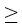  1.1-жолдан әрбір баған үшін.


      2) 2-бөлім. "Мәдени-демалыс ұйымдарының ғимараттары, үй-жайларының саны мен олардың аумағы":
      1.1-жол 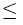  1-жолдан әрбір баған үшін;


      1.2-жол 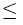  1-жолдан әрбір баған үшін;


      1.3-жол 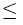  1-жолдан әрбір баған үшін;


      1-баған 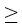  2-бағаннан әрбір жол үшін әрбір баған үшін.


      3) 3-бөлім. "Мәдени-демалыс ұйымдары қызметтерінің негізгі сипаттамалары":
      1.1-жол 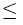  1-жолдан әрбір баған үшін;


      2.1-жол 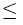  2-жолдан әрбір баған үшін;


      1-жол 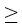  1.1-жолдан әрбір баған үшін;


      3.1-жол 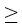  3.1.1-жолдан әрбір баған үшін; 


      3.2-жол 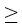  3.2.1-жолдан әрбір баған үшін;


      1-баған 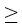  2-баған әрбір жол үшін;


      3-жол = 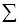  3.1, 3.2-жолдары әрбір баған үшін;


      4-жол = 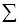  4.1, 4.2-жолдары әрбір баған үшін;


      4.1-жол 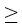  4.1.1-жолдан әрбір баған үшін; 


      4.2-жол 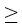  4.2.1-жолдан әрбір баған үшін. 


      4) 4-бөлім. "Жанрлар бойынша көркемөнерпаздар шығармашылығы ұжымдарының саны":
      1-баған 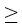  2-бағаннан әрбір жол үшін;


      3-баған 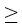  4-бағаннан әрбір жол үшін;


      1-баған 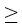  3-бағаннан әрбір жол үшін;


      2-баған 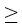  4-бағаннан әрбір жол үшін.


      5) 5-бөлім. "Жанрлар бойынша көркемөнерпаздар шығармашылығы ұжымдары қатысушыларының саны":
      1-баған 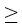  2-бағаннан әрбір жол үшін;


      3-баған 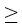  4-бағаннан әрбір жол үшін;


      1-баған 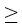  3-бағаннан әрбір жол үшін;


      2-баған 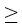  4-бағаннан әрбір жол үшін.


      6)  3 және 4-бөлімдер арасындағы бақылау:
      3-бөлімнің 3.2-жол 1-баған =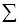 4-бөлімнің 1-бағаны 1–9 жолдарына;


      3-бөлімнің 3.2-жол 2-баған =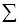 4-бөлімнің 3-бағаны 1–9 жолдарына;


      3-бөлімнің 3.2.1-жол 1-баған =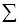 4-бөлімнің 2-бағаны 1–9 жолдарына;


      3-бөлімнің 3.2.1-жол 2-баған =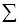 4-бөлімнің 4-бағаны 1–9 жолдарына.


      7)  3 және 5-бөлімдердің арасындағы бақылау: 
      3-бөлімнің 4.2-жол 1-баған =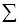 5-бөлімнің 1-бағаны 1–9 жолдарына;


      3-бөлімнің 4.2-жол 2-баған =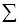 5-бөлімнің 3-бағаны 1–9 жолдарына;


      3-бөлімнің 4.2.1-жол 1-баған =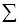 5-бөлімнің 2-бағаны 1–9 жолдарына;


      3-бөлімнің 4.2.1-жол 2-баған =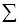 5-бөлімнің 4-бағаны 1–9 жолдарына.


      1. Концерттік ұйымдар қызметінің негізгі сипаттамаларын көрсетіңіз

      Укажите основные характеристики деятельности концертной организации

      2. Концерттік ұйымдар өткізген іс-шаралар санын көрсетіңіз, бірлік

      Укажите число мероприятий, проведенных концертной организацией, единиц

      3. Концерттік ұйымдар өткізген іс-шаралардағы көрермендер санын көрсетіңіз, адам

      Укажите число зрителей на мероприятиях, проведенных концертной организацией, человек

      Мөрдің орны (бар болған жағдайда)

      Место для печати (при наличии)

      Ескертпе:

      Примечание:

      * Аталған тармақ "Мемлекеттік статистика туралы" Қазақстан Республикасы Заңының 8-бабының 5-тармағына сәйкес толтырылады

      * Данный пункт заполняется согласно пункту 5 статьи 8 Закона Республики Казахстан "О государственной статистике"

 "Концерт қызметі туралы есеп" (коды 211112116, индексі 1-концерт, кезеңділігі жылдық) жалпымемлекеттік статистикалық байқаудың статистикалық  нысанын толтыру жөніндегі нұсқаулық
      1. Осы "Концерт қызметі туралы есеп" (коды 211112116, индексі 1-концерт, кезеңділігі жылдық) жалпымемлекеттік статистикалық байқаудың статистикалық нысанын толтыру жөніндегі нұсқаулық "Мемлекеттік статистика туралы" Қазақстан Республикасының 2010 жылғы 19 наурыздағы Заңының 12-бабы 8) тармақшасына сәйкес әзірленді және "Концерт қызметі туралы есеп" (коды 211112116, индексі 1-концерт, кезеңділігі жылдық) жалпымемлекеттік статистикалық байқаудың статистикалық нысанын (бұдан әрі – статистикалық нысан) толтыруды нақтылайды.
      2. Келесі түсініктер статистикалық нысанды толтыру мақсатында қолданылады:
      концерттік ұйымдар – әдебиет пен өнер туындыларын көпшілікке орындау және көркемөнер ұжымдары мен жеке орындаушыларды әйгілеу жағдайларын жасауға арналған шаралар кешенін іске асыратын көріністік ұйымдар.
      3. Осы статистикалық нысан бойынша есепті кәсіби концерттік қызметті жүзеге асыратын дербес теңгерімдегі де, кәсіпорындармен ұйымдар теңгерілімдегі де концерттік ұйымдар (филармониялар, концерттік бірлестіктер, концерттік залдар) мен дербес ұйымдар (музыкалық, хор, би) жасайды. Концерттік ұйымдарға көркемөнер ұжымдары жатпайды, олар 1-демалыс "Мәдени-демалыс ұйымдарының қызметі туралы есеп" нысаны бойынша есеп береді.
      4. 1-бөлімнің 2-жолында концерт қызметін (концерт залдары) жүзеге асыру үшін тұрақты пайдаланылатын және ұйымға жеке меншік, шаруашылық жүргізу немесе жедел басқару құқығында тиесілі, не ұйым жалға алу құқығында пайдаланатын үй-жайлардың (ғимараттардың) жалпы саны көрсетіледі. Ғимарат – жеке тұрған құрылыс, үй-жайлары мәнінде концерттік іс-шараларды және (немесе) дайындық процесін жүргізу үшін пайдаланылатын ғимараттардың оқшауланған бөліктері түсіндіріледі. 
      2.1-жолда жылытылмайтын ғимараттар (үй-жайлар) саны, 2.2-жолда авариялық жағдайдағы ғимараттар (үй-жайлар) саны, 2.3-жолда күрделі жөндеуді және қалпына келтіруді талап ететін ғимараттар (үй-жайлар) саны көрсетіледі. 
      2.2 және 2.3-жолдар ғимараттың (үй-жайдың) техникалық жағдайын сипаттайтын акт (қорытынды) негізінде немесе белгіленген тәртіппен жазылған құжаттың негізінде толтырылады.
      5. 2, 3-бөлімдерде концерттерге белгілі, алдын ала құрылған бағдарлама бойынша әртістердің көпшілік алдына шығуы жатады. Осы бөлімдерде филармониялық концерттер көрсетіледі, оларға симфониялық оркестрлердің, хор және хореографиялық ұжымдардың, халық аспаптары оркестрлерінің және үрмелі оркестрлердің (ересектермен қатар балаларға арналған) қойылымдары, опералық және камералық түрдегі вокалист-солистердің, балет әртістерінің, солистер, көркем сөз оқу шеберлерінің, камералық-вокалдық және аспаптық ансамбльдер мен топтардың, би ансамбльдерінің (ересектермен қатар балаларға арналған) концерттері, концерттік-дәрістер, эстрадалық концерттер (ересектермен қатар балаларға арналған) жатады, оларға эстрадалық оркестрлердің, вокалдық және вокалдық-аспаптық топтардың, қуыршақ топтарының, пантомима ұжымдарының, көлеңке театрларының көрсетілімдері жатады. Балалар санатына 15 жасқа дейінгі адамдар жатады.
      Статистикалық нысанның 2-бөлімінің 2-жолында "өз аумағында" деп қала, аудан – концерт ұйымының тіркелген орны түсініледі.
      Есепті кезең ішінде өз аумағында концерт ұйымы немесе дербес ұжым өткізген концерттер санын меншікті немесе жалдамалы үй-жайлардағы сияқты тараптық ұйымдар алаңдарындағы (сахнада), яғни бір реттік концерттерді (клубтарда, мәдениет үйлерінде, театрларда) көрсетеді.
      3-жолда Қазақстан Республикасында өткізілген гастрольдер туралы мәліметтер келтіріледі.
      Гастрольдік және көшпелі концерттер туралы деректер үй-жайда концерт өткізген ұйым емес, осы концерттерді өткізетін концерттік ұйым көрсетеді.
      6. 4-бөлімде шетелдердегі гастрольдер алыс және таяу шетелдерде өткізген концерттерді білдіреді. Гастрольдерге әртістің немесе ұжымның (ансамбль, хор және өзгелер) оның тұрақты қызметінен тыс орында ауданда, қалада, елдегі спектакльдері, көрсетілімдері кіреді.
      7. Респонденттің есепті кезеңде қызметі болмаған жағдайда, респондент есепті кезең мерзімінің аяқталатын күнінен кешіктірмей статистикалық нысандар орнына, қызметінің болмау себептерін және осы қызметтің жүзеге асырылмайтын мерзімдерін көрсете отырып, қызметінің болмауы туралы хабарламаны Нормативтік құқықтық актілерді мемлекеттік тіркеу тізілімінде № 6459 болып тіркелген, Қазақстан Республикасы Статистика агенттігі төрағасының 2010 жылғы 9 шілдедегі № 173 бұйрығымен бекітілген Респонденттердің алғашқы статистикалық деректерді ұсыну қағидаларына 1-қосымшаға сәйкес ұсынуға құқылы.
      8. Осы статистикалық нысанды ұсыну қағаз жеткізгіште немесе электрондық түрде жүзеге асырылады. Статистикалық нысанды электрондық түрде толтыру Қазақстан Республикасы Ұлттық экономика министрлігі Статистика комитетінің интернет-ресурсында (www.stat.gov.kz) орналастырылған "Деректерді оn-line режимде жинау" ақпараттық жүйесі арқылы жүзеге асырылады.
      9. Ескерту: х – бұл позиция толтырылмайды.
      10. Арифметикалық-логикалық бақылау:
      1) 1-бөлімі "Концерттік ұйымдар қызметінің негізгі сипаттамаларын":
      2.1-жол 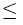  2-жолдан, әрбір баған үшін;


      2.2-жол 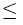  2-жолдан, әрбір баған үшін;


      2.3-жол 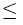  2-жолдан, әрбір баған үшін;


      1-баған 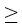  2-бағаннан, әрбір жол үшін.


      2) 2-бөлім "Концерттік ұйымдар өткізген іс-шаралар саны":
      1-жол = 2, 3-жолдар ∑, әрбір баған үшін;
      1.1-жол = 2.1, 3.1-жолдар ∑, әрбір баған үшін;
      1.1-жол 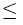  1-жолдан, әрбір баған үшін;


      2.1-жол 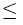  2-жолдан, әрбір баған үшін;


      3.1-жол 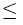  3-жолдан, әрбір баған үшін;


      1-баған 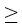  2-бағаннан, әрбір жол үшін.


      3) 3-бөлім "Концерт ұйымдары өткізген іс-шаралардағы көрермендер саны":
      1-жол = 2, 3-жолдар 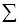 , барлық бағандар үшін;


      1.1-жол = 2.1, 3.1-жолдар 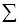 , барлық бағандар үшін;


      1.1-жол 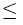  1-жолдан, әрбір баған үшін;


      2.1-жол 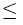  3-жолдан, әрбір баған үшін;


      3.1-жол 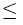  5-жолдан, әрбір баған үшін;


      1-баған 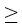  2-бағаннан, әрбір жол үшін.

      2. Музей бейінін көрсетіңіз, бірлік

      Укажите профиль музея, единиц

      3. Музейлер ғимараттарының (үй-жайларының) санын көрсетіңіз, бірлік

      Укажите число зданий (помещений) музеев, единиц

      4. Музей қызметінің негізгі сипаттамаларын көрсетіңіз

      Укажите основные характеристики деятельности музея

      5. Музейлердегі ақпараттық-коммуникациялық технологиялардың барын көрсетіңіз, бірлік

      Укажите наличие информационно-коммуникационных технологий в музее, единиц

      7. Музейдің көрмелік қызметін көрсетіңіз, бірлік

      Укажите выставочную деятельность музея, единиц

      Мөрдің орны (бар болған жағдайда)

      Место для печати (при наличии)

      Ескертпе:

      Примечание:

      * Аталған тармақ "Мемлекеттік статистика туралы" Қазақстан Республикасы Заңының 8-бабының 5-тармағына сәйкес толтырылады

      * Данный пункт заполняется согласно пункту 5 статьи 8 Закона Республики Казахстан "О государственной статистике"

 "Музей қызметі туралы есеп" (коды 211112122, индексі 1-музей,
кезеңділігі жылдық) жалпымемлекеттік статистикалық байқаудың статистикалық
нысанын толтыру жөніндегі нұсқаулық
      1. Осы "Музей қызметі туралы есеп" (коды 211112122, индексі 1-музей, кезеңділігі жылдық) жалпымемлекеттік статистикалық байқаудың статистикалық нысанын толтыру жөніндегі нұсқаулық "Мемлекеттік статистика туралы" Қазақстан Республикасының 2010 жылғы 19 наурыздағы Заңының 12-бабы 8) тармақшасына сәйкес әзірленді және "Музей қызметі туралы есеп" (коды 211112122, индексі 1-музей, кезеңділігі жылдық) жалпымемлекеттік статистикалық байқаудың статистикалық нысанын (бұдан әрі – статистикалық нысан) толтыруды нақтылайды.
      2. Осы статистикалық нысанды толтыру мақсатында "Мәдениет туралы" Қазақстан Республикасының 2006 жылғы 15 желтоқсандағы Заңында анықталған мәндердегі ұғымдар пайдаланылады.
      3. Бөлімдер, секторлар құқығында жұмыс істейтін музей мекемелері, сондай-ақ жеке орналасқан музейлік көрсету объектілері жеке есептерді құрмайды. 
      4. 2-бөлімде музей бейіні ондағы мәдени құндылықтар коллекциялары және тарих пен мәдениет ескерткіштері бойынша анықталады.
      1-бағанда тарихи музейлерге кең ауқымдағы тарихи бейіні бар музейлер – жалпытарихи музейлер (ел тарихының музейлері), арнайы тарихи пәндерге (археологиялық, этнографиялық музейлер) немесе тарих ғылымының (әскери-тарихи музейлер) дербес салаларына сәйкес келетін бейіні бар музейлер жатады.
      2-бағанда өлкетану музейлеріне белгілі географиялық немесе әкімшілік аумақтардың тарихи ескерткіштерін, құжаттарды жинайтын жаратылыстану-ғылыми және көркемөнер коллекцияларын, халық өнері туындыларын көрмеге қойып көрсететін музейлер жатады.
      3-бағанда мемориалдық музейлерге жекелеген тарихи оқиғалардың немесе көрнекті тұлғалардың (ғалымдардың, жазушылардың, суретшілердің, әртістердің) естеліктерімен байланысты материалдарды, құжаттарды жинайтын және көрмеге қойып көрсететін музейлер жатады.
      4-бағанда жаратылыстану-ғылыми музейлерге биологиялық, геологиялық, табиғаттану музейлері жатады.
      5-бағанда өнертану музейлеріне көркемөнер музейлері, сурет галереялары, бейнелеу өнері музейлері, сәулет музейлері және жәдігерлері музыка, театр өнерінің дамуын сипаттайтын музейлер жатады.
      6-бағанда тарих және мәдениет ескерткіштері жататын музей - қорықтар есепке алынады.
      7- бағанда әдеби музейлер, салалық музейлер есепке алынады.
      5.  3-бөлімнің 1-жолында жеке тұрған құрылыс және музей үй-жайлары, музей орналасқан ғимараттың оқшауланған бөліктері жататын музей ғимараттарының (үй-жайларының) жалпы саны көрсетіледі. 
      1.1-жолда жылытылмайтын ғимараттар (үй-жайлар) саны, 1.2-жолда авариялық жағдайдағы ғимараттар (үй-жайлар) саны, 1.3-жолда күрделі жөндеуді және жаңғыртуды талап ететін ғимараттар (үй-жайлар) саны көрсетіледі.
      1.2 және 1.3-жолдарда күрделі жөндеуді талап ететін және авариялық жағдайдағы ғимараттардың (үй-жайлардың) саны музейлер ғимараттарының (үй-жайларының) техникалық жағдайын сипаттайтын акт (қорытынды) негізінде немесе Қазақстан Республикасы заңнамасымен белгіленген тәртіпте құрастырылған құжаттың негізінде толтырылады.
      6. 4-бөлімнің 1-жолында жәдігер көрмеде қарау үшін немесе сату алдында таныстыру үшін қойылған зат болып табылады. Негізгі қордың жәдігерлер санына шыққан уақытына, материалына және дайындалу техникасына қарамастан ғылыми немесе көркемдік маңызы бар жәдігерлер, материалдық және рухани мәдениет пен табиғи тарих ескерткіштері, соның ішінде тарихи құндылықтар, археологиялық материалдар, көркем-сурет құндылықтары, заттық, бейнелеу, жазба және тарих пен мәдениет ескерткіштеріне жататын бағалы металдардан және асыл тастардан жасалған көркем-сурет бұйымдары, сәндік қолданбалы өнер туындылары, қолжазба және баспа басылымдары, әртүрлі жеткізгіштердегі архив құжаттары және архив қорлары, бірегей және сирек музыка аспаптары, филателистикалық материалдар, нумизматика, сфрагистика, геральдика, фалеристика бұйымдары, флора мен фауна үлгілері және сирек коллекциялар, минералогия, анатомия, палеонтология сияқты ғылым салалары үшін қызығушылықты туғызатын бұйымдар кіреді.
      Негізгі қордағы жәдігерлердің жалпы санынан 1.1-жол бойынша электрондық форматтағы жәдігерлер саны көрсетіледі.
      1.2-жолда цифрлық форматта енгізілген музей бұйымдарының саны көрсетіледі. Жәдігерлерді цифрлау дегеніміз кең көлемді кәсіби фотоаппаратпен жәдігерлерді суретке түсіру және кейіннен АС-музей бағдарламасына суреттерді енгізу процесін білдіреді. 
      2-жолда музей жасаған және қосалқы материалдарды есепке алу кітабында тіркелетін ғылыми-қосалқы материалдар (диаграммалар, сызбалар, нақнұсқалар, көшірмелер) туралы мәліметтер толтырылады.
      Қосалқы қорға мыналар жатады:
      1)  жалпы көтерме археологиялық, геологиялық, палеонтологиялық және камералық өңдеуден өткен табиғи материалдар;
      2) жалпы шығарылымның баспа материалдары: плакаттар, афишалар, үндеулер, ашық хаттар, карталар, жоспарлар, сызбалар, баспа кескіндемелерінің әртүрлі түрлері, газеттер, журналдар, нумизматика, фалеристика, бондар және осы бұйымдардың толық немесе қанағаттанарлық жағдайда сақталған, негізгі қордың құрамындағы қосымша нұсқасы 3–5 кем емес болған жағдайдағы бұйымдар;
      3)  жылдам бұзылатын ауылшаруашылығы дақылдарының үлгілері және бұзылуға ұшыраған және жиі ауыстыруды талап ететін табиғи бұйымдардың үлгілері;
      4) музейді жинау үшін қызығушылық ұсынатын, бірақ айтарлықтай жаңартуды талап ететін сақтаудың қанағаттанарлықсыз жағдайда келіп түскен түпнұсқа бұйымдар;
      5)  негізгі музей қоры бұйымдарын суретке түсіру барысында алынған негативтер мен суреттер;
      6)  табиғи-тарихи ескерткіш ретінде маңызы жоқ, бірақ табиғаттың кейбір ерекшеліктерін және оның құбылыстарын көрнекілеп көрсету үшін музейде пайдаланылатын табиғат объектілері;
      7)  тұрақты қойылымға және әртүрлі көрмелердің қажеттілігі үшін музей жинаған, дайындаған немесе сатып алған материалдар: нақнұсқалар, пішімдер, қалыптар, жаңартулар, фотокөшірмелер, жоспарлар, карталар, сызбалар, диаграммалар, кескіндер және музей бұйымдары арасындағы байланысты анықтайтын, экспозициялық-көрмелік тақырыптарды ашуға көмектесетін көрнекті материалдар.
      3-жол сақтау бөлімінен экспозицияға табыстаудың музейшілік актісі негізінде толтырылады. 
      4-жол жаңғырту қарастыру құжаттары немесе негізгі қордағы жәдігерлер бойынша сақтау төлқұжаттары негізінде толтырылады.
      5-жолда жыл ішінде музейге келіп түскен жәдігерлер саны көрсетіледі.
      6-жолда музейлер-қорықтардың ғана мәдениет және тарих ескерткіштерінің саны көрсетіледі.
      7-жолда есепті жылы музейге келушілердің жалпы саны көрсетіледі.
      Келушілер санына кіру билеттері бойынша есептелетін жеке келіп-кетулер енгізіледі. Сондай-ақ жеңілдікпен келіп-кетушілер (мүгедек балалар, ардагерлер, қайырымдылық акциялары) ескеріледі.
      7.1-жолда есепті жылы музейге келушілердің жалпы санынан келуші балалар саны көрсетіледі. Балалар санатына 15 жасқа дейінгі адамдар жатады.
      8-жолда есепті жылы өткізілген экскурсиялар саны көрсетіледі.
      Экскурсияларға музейлерге, көрікті орындарға, көрмелерге ұжыммен бару жатады. 
      Объектілерді көрсету білікті маманның-аудиторияға объекті туралы мән-жайды, осы объектімен байланысты тарихи оқиғаны түсінуін, ескерткіш орнына баға беретін экскурсоводтың басшылығымен жүргізіледі. Экскурсиялар өз бетінше қызмет көрсетумен қатар туристік қызмет кешенінің бір бөлігі де болып табылады; 
      9-жолда дәрістерді есепке алу журналының негізінде музей қызметкерлері музейлерде және одан тыс жерлерде оқыған дәрістерінің жалпы саны көрсетіледі.
      7. 5-бөлімнің 1-жолында музейде Интернет желісіне қол жетімділіктің бар болуы, 1.1-жолда Интернет желісіне сымсыз технологиялар (Wi-Fi) арқылы қол жетімділігі бар музейлер көрсетіледі. 
      2-жолда пайдаланылатын дербес компьютерлер саны көрсетіледі.
      8.  6-бөлімде музейде интернет-ресурстың бар болуы көрсетіледі.
      9.  7-бөлімдегі көрме ұғымы іс-шараның өзімен қатар, сондай-ақ осы іс-шараның өткізілу орнын да білдіреді;
      7-бөлімнің 1-жолында есепті жылы музей ұйымдастырған көрмелердің жалпы саны көрсетіледі. Көрмелерге экономика, ғылым, техника, мәдениет, өнер саласындағы және қоғамдық өмірдің салаларындағы өнер жетістіктерін көпшілікке көрсету жатады.
      1.1-жолда музейде өткізілген көрмелер саны, 1.1.1-жолда жеке меншік қорлар негізінде музейде өткізген көрмелер саны көрсетіледі.
      1.1.2-жолда қорларды (музейлерді, жеке топтамаларды) тарту арқылы музейде өткізілген көрмелер саны көрсетіледі.
      1.2-жолда есепті жылы музейден тысқары жерлерде, өз облысының (қаласының) аумағында және Қазақстан Республикасы бойынша өз аумағынан тысқары жерлерде, оның ішінде шет елдерде өткізілген көрмелер саны көрсетіледі. 
      1.2.1-жолда есепті жылы музейдің шет елдерде өткізген көрмелер саны көрсетіледі.
      10.  Респонденттің есепті кезеңде қызметі болмаған жағдайда, респондент есепті кезең мерзімінің аяқталатын күнінен кешіктірмей статистикалық нысандар орнына, қызметінің болмау себептерін және осы қызметтің жүзеге асырылмайтын мерзімдерін көрсете отырып, қызметінің болмауы туралы хабарламаны Нормативтік құқықтық актілерді мемлекеттік тіркеу тізілімінде № 6459 болып тіркелген, Қазақстан Республикасы Статистика агенттігі төрағасының 2010 жылғы 9 шілдедегі № 173 бұйрығымен бекітілген Респонденттердің алғашқы статистикалық деректерді ұсыну қағидаларына 1-қосымшаға сәйкес ұсынуға құқылы.
      11. Осы статистикалық нысанды ұсыну қағаз жеткізгіште немесе электрондық түрде жүзеге асырылады. Статистикалық нысанды электрондық түрде толтыру Қазақстан Республикасы Ұлттық экономика министрлігі Статистика комитетінің интернет-ресурсында (www.stat.gov.kz) орналастырылған "Деректерді оn-line режимде жинау" ақпараттық жүйесі арқылы жүзеге асырылады.
      12. Ескерту: х – бұл айқындама толтырылмайды.
      13. Арифметикалық-логикалық бақылау:
      1)  2-бөлім. "Музей бейіні":
      1-жол 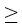  1.1-жолдан әрбір баған үшін.


      2)  3-бөлім. "Музей ғимараттарының (үй-жайларының) саны":
      2-баған 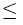  1-бағаннан әрбір жол үшін;


      1-жол 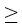  1.1-жолдан әрбір баған үшін;


      1-жол 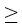  1.2-жолдан әрбір баған үшін;


      1-жол 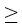  1.3-жолдан әрбір баған үшін.


      3)  4-бөлім. "Музей қызметінің негізгі сипаттамалары":
      1.1-жол 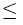  1-жолдан әрбір баған үшін;


      1.2-жол 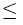  1-жолдан әрбір баған үшін;


      3-жол 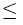  ∑ 1, 2-жолдардан әрбір баған үшін;


      4-жол 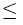  ∑ 1, 2-жолдардан әрбір баған үшін;


      7.1-жол 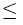  7-жолдан әрбір баған үшін;


      7.2-жол 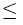  7-жолдан әрбір баған үшін;


      1-баған 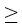  2-бағаннан әрбір жол үшін.


      4)  5-бөлім. "Музейдегі ақпараттық-коммуникациялық технологиялардың бары":
      1.1-жол 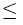  1-жолдан әрбір баған үшін;


      1-баған 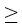  2-бағаннан; әрбір жол үшін.


      5)  "Музейдің көрмелік қызметі" деген 7-бөлімі:
      1-жол = 1.1,1.2-жолдардың 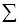 әрбір баған үшін;


      1.1-жол = 1.1.1, 1.1.2-жолдардың 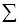 әрбір баған үшін;


      1.2.1-жол 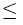  1.2-жолдан әрбір баған үшін;


      1-баған 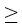  2-бағаннан әрбір жол үшін.


      6)  Бөлімдер арасындағы бақылау:
      Егер 2-бөлімдегі 1-жолдың 6-бағаны 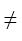  0, онда 4-бөлімнің 1-бағанының 6-жолы 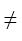  0;


      Егер 2-бөлімдегі 1.1-жолдың 6-бағаны 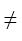  0, онда 4-бөлімнің 2-бағанының 6-жолы 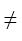  0.



      2. Театрлар санын көрсетіңіз, бірлік

      Укажите число театров, единиц 

      3. Театрлар ғимараттарының (үй-жайларының) санын және көрермендер залдарындағы орындар санын көрсетіңіз, бірлік

      Укажите число зданий (помещений) театров и число мест в зрительных залах, единиц

      4. Өз театры алаңындағы іс-шаралар санын және көрермендер санын көрсетіңіз

      Укажите число мероприятий и число зрителей на площадке своего театра

      5. Өз театры аумағының шегінен тыс өткізілген іс-шаралар санын және көрермендер санын көрсетіңіз

      Укажите число мероприятий проведенных за пределами территории своего театра и число зрителей

      6. Ақпараттық-коммуникациялық технологиялардың нақты барын көрсетіңіз, бірлік

      Укажите наличие информационно-коммуникационных технологий, единиц

      Мөрдің орны (бар болған жағдайда)

      Место для печати (при наличии)

      Ескертпе:

      Примечание:

      * Аталған тармақ "Мемлекеттік статистика туралы" Қазақстан Республикасы Заңының 8-бабының 5-тармағына сәйкес толтырылады

      * Данный пункт заполняется согласно пункту 5 статьи 8 Закона Республики Казахстан "О государственной статистике"

 "Театр қызметі туралы есеп" (коды 211112151, индексі 1-театр, кезеңділігі жылдық) жалпымемлекеттік статистикалық байқаудың статистикалық нысанын толтыру жөніндегі нұсқаулық
      1. Осы "Театр қызметі туралы есеп" (коды 211112151, индексі 1-театр, кезеңділігі жылдық) жалпымемлекеттік статистикалық байқаудың статистикалық нысанын толтыру жөніндегі нұсқаулық "Мемлекеттік статистика туралы" Қазақстан Республикасының 2010 жылғы 19 наурыздағы Заңының 12-бабы 8) тармақшасына сәйкес әзірленді және "Театр қызметі туралы есеп" (коды 211112151, индексі 1-театр (кезеңділігі жылдық) жалпымемлекеттік статистикалық байқаудың статистикалық нысанын (бұдан әрі – статистикалық нысан) толтыруды нақтылайды.
      2. Осы статистикалық нысанды толтыру мақсатында "Мәдениет туралы" Қазақстан Республикасының 2006 жылғы 15 желтоқсандағы Заңында анықталған мәндердегі ұғымдар пайдаланылады.
      3. Статистикалық нысанды өзінің құрамында кәсіби труппасы бар, кәсіби театрлар (опера және балет, музыкалық комедия (оперетталар), драма, жас көрермендер, сатира және әзіл-оспақ, қуыршақ театрлары), театр-студиялар, театр өнерінің шығармашылық ұжымдары ұсынады. 
      Халық театрлары кәсіби театрлар санына қосылмайды.
      Егер бір театр ғимаратында репертуарлары әртүрлі немесе әртүрлі тілдерде, бірақ бір дирекцияға біріктірілген екі шығармашылық ұжым жұмыс жасаса, бір жиынтық есеп толтырылады. 
      Статистикалық нысанда қамтылатын деректер бастапқы есепке алу материалдарына негізделеді, оған билеттерді өткізу туралы есеп, негізінде статистикалық нысанның негізгі көрсеткіштері толтырылатын бастапқы құжаттар жатады.
      4. 3-бөлімнің 1-жолында жеке тұрған құрылысқа жататын театр ғимараттары (үй-жайлары) мен үй-жайлардың жалпы саны көрсетіледі. Үй-жайларға театр орналасатын ғимараттың оңаша бөлігі жатады.
      3-бөлімнің 1.1-жолында жылытылмайтын ғимараттардың (үй-жайлардың) саны, 3-бөлімнің 1.2-жолында авариялық жағдайдағы ғимараттардың (үй-жайлардың) саны, 3-бөлімнің 1.3-жолында күрделі жөндеуді қажет ететін ғимараттардың (үй-жайлардың) саны көрсетіледі.
      3-бөлімнің 1.2 және 1.3-жолдары актінің (қорытындының) немесе театрлар ғимараттарының, үй-жайларының техникалық жағдайын сипаттайтын, Қазақстан Республикасы заңнамасымен белгіленген тәртіппен құрастырылған құжаттың негізінде толтырылады.
      3-бөлімнің 2-жолында көрермендер залдарындағы орындар саны негізгі залдағы және егер бар болса қосымша залдардағы орындар санының қосындысымен анықталады.
      5. 4-бөлімде өз театры алаңында өткізілген іс-шаралар саны және іс-шараларға қатысқан көрермендер саны көрсетіледі.
      4-бөлімнің 1-жолында өз театрының күшімен, театр алаңында бөгде ұйымдардың күшімен өткізілген спектакльдер, концерттер, шығармашылық кештер және сол сияқты шаралар іс-шаралар санына қосылады. Спектакльдер санына негізгі сахнада, сондай-ақ қосымша сахнада театр өткізген таңертеңгілік және кешкі спектакльдер туралы жиынтық деректер жатады.
      4-бөлімнің 1.1-жолында өз театрының күшімен өткізілген іс-шаралар саны көрсетіледі.
      4-бөлімнің 1.2-жолында театр алаңында бөгде ұйымдардың күшімен өткізілген іс-шаралар саны көрсетіледі.
      4-бөлімнің 2-жолында балаларға арнап өткізілген іс-шаралар көрсетіледі.
      4-бөлімнің 3-жолында көрермендер санына іс-шараларға қатысқан адамдар саны қосылады.
      4-бөлімнің 3.1-жолында өз театрының күшімен өткізілген іс-шаралардағы көрермендер саны көрсетіледі.
      4-бөлімнің 3.2-жолында театр алаңында бөгде ұйымдардың күшімен өткізілген іс-шаралардағы көрермендер саны көрсетіледі.
      4-бөлімнің 4-жолында көрермен балалар саны көрсетіледі, оларға 
15 жасқа дейінгі адамдар жатады.
      4-бөлімнің 5-жолында суретшімен, балетмейстермен бірігіп қоюшы режиссер жүзеге асыратын спектакль (опералық, драмалық, балет) мен эстрадалық қойылым жасаудың шығармашылық процесі қойылым деп аталады.
      4-бөлімнің 6-жолында есепті жылы өткізілген спектакльдер саны (театрдың репертуарлары) көрсетіледі, театрдың репертуарына сәйкес спетакльдер бір рет есепке алынады.
      6. 5-бөлімде Қазақстан бойынша өз театры шегінен тыс өткізілген іс-шаралар, іс-шараларға қатысқан көрермендер саны және шет елде өткізілген гастрольдер саны көрсетіледі.
      5-бөлімнің 1-жолында Қазақстан бойынша өз театры аумағының шегінен тыс театрдың күшімен өткізілген іс-шаралар саны көрсетіледі.
      5-бөлімнің 1.1-жолында Қазақстан бойынша ауылдық жерде театрдың күшімен өткізілген іс-шаралар саны көрсетіледі.
      5-бөлімнің 2-жолында балаларға арнап өткізілген іс-шаралар саны көрсетіледі.
      5-бөлімнің 2.1-жолында Қазақстан бойынша ауылдық жерде балаларға арнап өткізілген іс-шаралар саны көрсетіледі.
      5-бөлімнің 3-жолында Қазақстан бойынша өз аумағының шегінен тыс театр өткізген іс-шараларға қатысқан көрермендер саны көрсетіледі.
      5-бөлімнің 3.1-жолында Қазақстан бойынша ауылдық жерде театр өткізген іс-шараларға қатысқан көрермендер саны көрсетіледі.
      5-бөлімнің 4-жолында Қазақстан бойынша өз аумағы шегінен тыс театр өткізген іс-шараларға қатысқан көрермен балалар саны көрсетіледі. Берілген санатқа 15 жасқа дейінгі адамдар жатады.
      5-бөлімнің 4.1-жолында Қазақстан бойынша ауылдық жерде театр өткізген іс-шараларға қатысқан көрермен балалар саны көрсетіледі.
      5-бөлімнің 5-жолында шет елдердегі гастрольдер саны көрсетіледі. Гастрольдік спектакльдерге театрлық ойын-сауық кәсіпорындармен шарт бойынша театр өткізген спектакльдер жатады. Артистің (ұжымның) немесе театр труппасының алыс және таяу шетелдерде өнер көрсетулері, спектакльдері гастрольдер деп аталады.
      7. 6-бөлімнің 1-жолында Интернет желісіне қолжетімділігі бар театрлар саны, 6-бөлімнің 1.1-жолында Интернет желісіне сымсыз технологиялар (Wi-Fi) арқылы қол жеткізетін театрлар саны көрсетіледі.
      6-бөлімнің 2-жолында пайдаланылатын компьютерлер саны көрсетіледі.
      8. 7-бөлімде театрлардағы интернет-ресурстардың бары көрсетіледі.
      9. Респонденттің есепті кезеңде қызметі болмаған жағдайда, респондент есепті кезең мерзімінің аяқталатын күнінен кешіктірмей статистикалық нысандар орнына, қызметінің болмау себептерін және осы қызметтің жүзеге асырылмайтын мерзімдерін көрсете отырып, қызметінің болмауы туралы хабарламаны Нормативтік құқықтық актілерді мемлекеттік тіркеу тізілімінде № 6459 болып тіркелген, Қазақстан Республикасы Статистика агенттігі төрағасының 2010 жылғы 9 шілдедегі № 173 бұйрығымен бекітілген Респонденттердің алғашқы статистикалық деректерді ұсыну қағидаларына 1-қосымшаға сәйкес ұсынуға құқылы.
      10. Осы статистикалық нысанды ұсыну қағаз жеткізгіште немесе электрондық түрде жүзеге асырылады. Статистикалық нысанды электрондық түрде толтыру Қазақстан Республикасы Ұлттық экономика министрлігі Статистика комитетінің интернет-ресурсында (www.stat.gov.kz) орналастырылған "Деректерді оn-line режимде жинау" ақпараттық жүйесі арқылы жүзеге асырылады.
      11. Ескерту: х – бұл позиция толтырылмайды.
      12. Арифметикалық-логикалық бақылау:
      1) 2-бөлім. "Театрлар саны": 
      1-баған = әрбір жол үшін 2–7-бағандардың 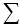 .


      2) 3-бөлім. "Театрлар ғимараттарының (үй-жайларының) саны және көрермендер залдарындағы орындар саны":
      1.1-жол 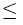  1-жолдан;


      1.2-жол 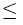  1-жолдан;


      1.3-жол 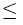  1-жолдан.


      3) 4-бөлім. "Өз театры алаңындағы іс-шаралар саны және көрермендер саны":
      1-жол = 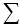  1.1–1.2-жолдан;


      2-жол 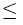  1-жолдан;


      3-жол = 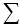  3.1–3.2-жолдан;


      4-жол 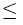  3-жолдан;


      4-жол = 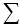  4.1–4.2-жолдан;


      5-жол 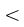  1-жолдан;


      6-жол 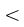  1-жолдан.


      4) 5-бөлім. "Өз театры аумағының шегінен тыс өткізілген іс-шаралар саны және көрермендер саны":
      1.1-жол 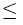  1-жолдан;


      2-жол 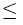  1-жолдан;


      2.1-жол 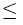  2-жолдан;


      3.1-жол 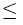  3-жолдан;


      4-жол 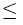  3-жолдан;


      4.1-жол 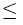  4-жолдан.


      5) 6-бөлім. "Ақпараттық-коммуникациялық технологиялардың нақты бары":
      1.1-жол 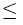  1-жолдан; 


      1-баған 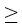  2-бағаннан.


      1. Цирктер, ғимараттар (үй-жайлар) санын, көрермендер залындағы орындардың санын көрсетіңіз, бірлік

      Укажите число цирков, зданий (помещений), мест в зрительных залах, единиц

      2. Цирк іс-шараларының санын көрсетіңіз, бірлік

      Укажите число мероприятий цирка, единиц

      3. Цирк іс-шараларындағы көрермендер саны, адам

      Укажите число зрителей на мероприятиях цирка, человек

      4. Цирктегі ақпараттық-коммуникациялық технологиялардың қолда барын көрсетіңіз, бірлік

      Укажите наличие информационно-коммуникационных технологий в цирке, единиц

      Мөрдің орны (бар болған жағдайда)

      Место для печати (при наличии)

      Ескертпе:

      Примечание:

      * Аталған тармақ "Мемлекеттік статистика туралы" Қазақстан Республикасы Заңының 8-бабының 5-тармағына сәйкес толтырылады

      * Данный пункт заполняется согласно пункту 5 статьи 8 Закона Республики Казахстан "О государственной статистике"

 "Цирк қызметі туралы есеп" (коды 211112229, индексі 1-цирк, кезеңділігі жылдық)
жалпымемлекеттік статистикалық байқаудың статистикалық нысанын толтыру жөніндегі нұсқаулық
      1. Осы "Цирк қызметі туралы есеп" (коды 211112229, индексі 1-цирк, кезеңділігі жылдық) жалпымемлекеттік статистикалық байқаудың статистикалық нысанын толтыру жөніндегі нұсқаулық "Мемлекеттік статистика туралы" Қазақстан Республикасының 2010 жылғы 19 наурыздағы Заңының 12-бабы 8) тармақшасына сәйкес әзірленді және "Цирк қызметі туралы есеп" (коды 211112229, индексі 1-цирк, кезеңділігі жылдық) жалпымемлекеттік статистикалық байқаудың статистикалық нысанын (бұдан әрі – статистикалық нысан) толтыруды нақтылайды.
      2. Осы статистикалық нысанды толтыру мақсатында "Мәдениет туралы" Қазақстан Республикасының 2006 жылғы 15 желтоқсандағы Заңында анықталған мәндердегі ұғымдар пайдаланылады.
      Статистикалық нысанға стационарлық цирктер (қысқы және жазғы), жылжымалы (шапито), сахнадағы цирк, хайуанаттар циркі бойынша деректер кіреді. 
      Егер бір цирк ғимаратында репертуарлары әртүрлі немесе әртүрлі тілдерде, бірақ бір дирекцияға біріктірілген екі шығармашылық ұжым жұмыс жасаса, онда бір жинақты есеп толтырылады. 
      Статистикалық нысанда қамтылатын деректер бастапқы есепке алу материалдарына негізделеді, оларға билеттерді өткізу туралы есеп, олардың негізінде статистикалық нысанның негізгі көрсеткіштері толтырылатын бастапқы құжаттар жатады.
      3. 1-бөлімнің 1-жолында цирктер саны көрсетіледі.
      1-бөлімнің 2-жолында цирктер орналасқан ғимараттың қосалқы бөлігі жататын жеке тұрған құрылыс пен үй-жай жататын цирктер ғимараттарының (үй-жайларының) жалпы саны көрсетіледі.
      1-бөлімінің 2.1-жолында жылытылмайтын ғимараттардың (үй-жайлардың) саны, 1-бөлімінің 2.2-жолында авариялық жағдайдағы ғимараттардың (үй-жайлардың) саны, 1-бөлімнің 2.3-жолында күрделі жөндеуді қажет ететін ғимараттардың (үй-жайлардың) саны көрсетіледі.
      1-бөлімнің 2.2 және 2.3-жолдары актінің (қорытындының) немесе цирктер ғимараттарының (үй-жайларының) техникалық жағдайын сипаттайтын Қазақстан Республикасы заңнамасымен белгіленген тәртіпте құрастырылған құжаттың негізінде толтырылады
      4. 2-бөлімнің 1-жолында іс-шаралар санына өз циркінің күшімен, цирк алаңында бөгде ұйымдардың күшімен өткізілген қойылымдар, концерттер және сол сияқтылар кіреді. Қойылымдар санына цирк өткізген таңертеңгілік және кешкі қойылымдар туралы жиынтық деректер кіреді.
      2-бөлімнің 1.1-жолында бөгде ұйымдарды тартусыз өз циркінің күшімен өткізілген іс-шаралар саны көрсетіледі.
      2-бөлімнің 1.2-жолында цирк алаңында бөгде ұйымдардың күшімен өткізілген іс-шаралар саны көрсетіледі.
      2-бөлімнің 3-жолында көшпелі қойылымдарға тараптық ұйымдардың сахналық алаңдарында бір рет көрсетілетін қойылымдар есептіленеді. 
      2-бөлімнің 4-жолында суретшімен бірге қоюшы режиссер жүзеге асыратын цирк және эстрадалық қойылым құрудың шығармашылық процесі болып табылатын жаңа қойылымдар саны көрсетіледі.
      5. 3-бөлімнің 1-жолында көрермендер санына іс-шараларға қатысқан адамдар саны кіреді. 
      3-бөлімнің 1.1-жолында өз циркінің күшімен өткізген іс-шаралардағы көрермендер саны көрсетіледі.
      3-бөлімнің 1.2-жолында цирк алаңында бөгде ұйымдардың күшімен өткізілген іс-шаралардағы көрермендер саны көрсетіледі.
      3-бөлімнің 2-жолында көрермен-балалар саны көрсетіледі, оларға 15 жасқа дейінгі адамдар жатады.
      6. 4-бөлімнің 1-жолында Интернет желісіне қол жетімділігі бар цирктер саны, 1-бөлімнің 1.1-жолда Интернет желісіне сымсыз технологиялар (WiFi) арқылы қол жетімділігі бар цирктер саны көрсетіледі.
      4-бөлімнің 2-жолында пайдаланылатын компьютерлер саны көрсетіледі.
      7. 5-бөлімде цирктерде интернет-ресурстарының бары көрсетіледі.
      8. Респонденттің есепті кезеңде қызметі болмаған жағдайда, респондент есепті кезең мерзімінің аяқталатын күнінен кешіктірмей статистикалық нысандар орнына, қызметінің болмау себептерін және осы қызметтің жүзеге асырылмайтын мерзімдерін көрсете отырып, қызметінің болмауы туралы хабарламаны Нормативтік құқықтық актілерді мемлекеттік тіркеу тізілімінде № 6459 болып тіркелген, Қазақстан Республикасы Статистика агенттігі төрағасының 2010 жылғы 9 шілдедегі № 173 бұйрығымен бекітілген Респонденттердің алғашқы статистикалық деректерді ұсыну қағидаларына 1-қосымшаға сәйкес ұсынуға құқылы.
      9. Осы статистикалық нысанды ұсыну қағаз жеткізгіште немесе электрондық түрде жүзеге асырылады. Статистикалық нысанды электрондық түрде толтыру Қазақстан Республикасы Ұлттық экономика министрлігі Статистика комитетінің интернет-ресурсында (www.stat.gov.kz) орналастырылған "Деректерді оn-line режимде жинау" ақпараттық жүйесі арқылы жүзеге асырылады.
      10.  Ескерту: х – бұл айқындама толтырылмайды.
      11. Арифметикалық-логикалық бақылау:
      1) 1-бөлім. "Цирктер ғимараттарының (үй-жайларының) саны және көрермендер залындағы орындар саны":
      2.1-жол 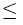  2-жолдан;


      2.2-жол 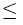  2-жолдан;


      2.3-жол 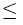  2-жолдан.


      2) 2-бөлім. "Цирк іс-шаралар саны":
      1-жол = 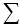  1.1–1.2-жолдан;


      2-жол 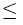  1-жолдан;


      3.1-жол 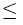  3-жолдан;


      4 жол 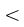  1-жолдан.


      3) 3-бөлім. "Цирктің іс-шаралардағы көрермендердің саны":
      1-жол = 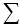  1.1–1.2-жолдан; 


      2-жол = 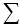  2.1–2.2-жолдан.


      4) 4-бөлімі. "Циркте ақпараттық-коммуникациялық технологиялардың бар болуы":
      1.1-жол 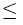  1-жолдан.

      2. Кинотеатрлар санын және олардың ауданын көрсетіңіз

      Укажите число кинотеатров и их площадь

      3. Кино көрсетуді жүзеге асыратын ұйымдар қызметінің негізгі сипаттамаларын көрсетіңіз, бірлік

      Укажите основные характеристики деятельности организаций, осуществляющих кинопоказ, единиц 

      4. Киносеанстар санын, келушілер санын және көрсетілген қызметтерден түскен табыстарды көрсетіңіз

      Укажите число киносеансов, число посетителей и доходы от оказанных услуг

      5. Киносеансқа келуші балалар санын көрсетіңіз

      Укажите число детей, посетивших киносеансы

      6. Фильмді шығарушы ел бойынша көрсетілген толық метражды фильмдерге келушілер санын көрсетіңіз

      Келушілер саны жетекші 5 ел бойынша азаюы тәртібінде көрсетіледі, адам

      Укажите число посещений демонстрировавшихся полнометражных фильмов по стране производства фильма 

      Число посетителей указывается в порядке убывания 5-ти ведущих стран, человек

      7. Алғашқы көрсетілген 10 толық метражды фильмге келуі бойынша көрсетіңіз

      Укажите 10 первых показанных полнометражных фильмов по посещаемости

      8. Көрсетілген толық метражды фильмдердің саны, бірлік

      Укажите число показанных полнометражных фильмов, единиц

      9. Прокатқа жіберілген фильмдер санын көрсетіңіз, бірлік

      Укажите число запущенных в прокат фильмов, единиц

      10. Жасап шығарылған фильмдердің түрлері бойынша санын көрсетіңіз, бірлік 

       Укажите число созданных фильмов по видам, единиц

      11. Шығару типі бойынша жасап шығарылған фильмдер санын көрсетіңіз, бірлік 

      Укажите число созданных фильмов по типу производства, единиц

      12. Шығару тәсілі бойынша жасап шығарылған ұлттық толық метражды фильмдер санын көрсетіңіз, бірлік 

      Укажите общее число созданных национальных полнометражных фильмов по способу производства, единиц

      13. Түпнұсқасының тілі бойынша жасап шығарылған ұлттық толық метражды фильмдер санын көрсетіңіз, бірлік 

      Укажите число созданных национальных полнометражных фильмов по языку оригинала, единиц

      14. Бірлесіп толық метражды фильмдер жасап шығарған алғашқы он жетекші елді көрсетіңіз, бірлік

      Перечислите десять ведущих стран, с которыми совместно создавали полнометражные фильмы, единиц



      Мөрдің орны (бар болған жағдайда)

      Место для печати (при наличии)


      Ескертпе:
      Примечание:
      * Аталған тармақ "Мемлекеттік статистика туралы" Қазақстан Республикасы Заңының 8-бабының 5-тармағына сәйкес толтырылады
      * Данный пункт заполняется согласно пункту 5 статьи 8 Закона Республики Казахстан "О государственной статистике" "Кино көрсетуді және кинофильмдерді шығаруды жүзеге асыратын ұйымдардың қызметі туралы есеп" (коды 211112115, индексі 1-кино, кезеңділігі жылдық) жалпымемлекеттік статистикалық байқаудың статистикалық нысанын толтыру жөніндегі нұсқаулық
      1. Осы "Кино көрсетуді және кинофильмдерді шығаруды жүзеге асыратын ұйымдардың қызметі туралы есеп" (коды 211112115, индексі 1-кино, кезеңділігі жылдық) жалпымемлекеттік статистикалық байқаудың статистикалық нысанын толтыру жөніндегі нұсқаулық "Мемлекеттік статистика туралы" Қазақстан Республикасының 2010 жылғы 19 наурыздағы Заңының 12-бабы 8) тармақшасына сәйкес әзірленді және "Кино көрсетуді және кинофильмдерді шығаруды жүзеге асыратын ұйымдардың қызметі туралы есеп" (коды 211112115, индексі 1-кино, кезеңділігі жылдық) жалпымемлекеттік статистикалық байқаудың статистикалық нысанын (бұдан әрі – статистикалық нысан) толтыруды нақтылайды.
      2. Келесі түсініктер статистикалық нысанды толтыру мақсатында қолданылады:
      1) анимациялық фильм – графикалық әдістерді және бейнелеу өнері тәсілдерін, компьютерлік графика мүмкіндіктерін пайдалану жолымен қимылдарды және көріністерді жандандыра отырып жасалатын фильм; 
      2) деректі фильм – режиссер операторлық өнер, монтаждық құрау құралдарымен және басқа да құралдармен түсіндіретін өзекті оқиғалар, шындық фактілері жинақталып көрсетілген сценарий желісінің негізінде жасалатын фильм;
      3) қысқа метражды фильм – ұзақтығы алпыс минутқа жетпейтін фильм;
      4) ойын фильмі – сценарийдің негізінде жасалатын және актер ойыны, режиссура, операторлық өнер, қоюшы-суретшінің, композитордың және киноматография саласындағы қатынастар субъектілерінің шығармашылығы құралдарымен іске асырылатын фильм;
      5) толық метражды фильм – ұзақтығы алпыс минуттан кем емес фильм;
      6) фильм – шығармашылық ниеттің негізінде кез келген нысанда және әртүрлі жанрда жасалған, кинотаспаға, магниттік таспаға немесе жеткізгіштердің өзге де түрлеріне жазылған және өзара реттілікпен байланысқан кадрларды біртұтас тақырыпқа біріктірген бейнеден, дыбыстық сүйемелдеуден тұратын және тиісті техникалық құралдардың көмегімен естіп-көруге арналған аудиовизуалдық туынды;
      7)  фильм шығару – нәтижесінде аудиовизуалды туынды жасалатын автордың шығармашылық ойын іске асыру процесі. 
      3. Осы статистикалық нысанды Экономикалық қызмет түрлері номенклатурасының:
      1) 59.11.0 – кино, бейнефильмдер және телевизиялық бағдарламаларды шығару бойынша қызмет; 
      2) 59.13.0 – кинофильмдерді, видео және телевизия бағдарламаларын тарату бойынша қызмет; 
      3) 59.14.0 – кинофильмдерді көрсету бойынша қызмет кодтарына сәйкес кинофильмдерді көрсету және таратумен байланысты қызметті жүзеге асыратын заңды тұлғалар мен дара кәсіпкерлер, кинофильмдерді шығарумен байланысты қызметті жүзеге асыратын заңды тұлғалар толтырады және мемлекеттік статистика органдарына ұсынады.
      4. 2-бөлімнің 1-жолында бөлек тұрған ғимараттарда, сауда орталықтары, ойын-сауық кешендері және үй-жайлар аумағында орналасқан кинотеатрлар саны көрсетіледі. Жабық кинотеатрларға фильмдерді рұқсаттылығы 1,3К (көріністердің көлденең рұқсаттылығы 1300 пиксель) кем емес цифырлық проекторлар арқылы 35 миллиметрлік (бұдан әрі – мм) таспада көрсетуге арналған станционарлық коммерциялық имараттар көрсетіледі.
      1.1.1, 1.1.2, 1.1.3 – жолдарында 1, 2–7 және 8 экранды жабық кинотеатрлардың саны көрсетіледі. Көп залды кинотеатрларға 8 және одан да көп экраны бар және экрандардың барлық типтерін қамтитын кинотеатрлар жатады.
      1.1.4-жолда жабық цифрлық кинотеатрлар саны көрсетіледі. Цифрлық кинотеатр – кинематографиялық немесе аудиовизуалды туындыларды цифрлық форматта көрсету үшін жабдықталған орын. Цифрлық проекциялық жабдығы бар кинотеатрлардың дәстүрлі кинопленкалардағы (35 мм) сияқты мөлшерде және бірдей сапада көріністерді көрсету мүмкіндігі бар. Фильмнің көшірмесі серверде сақталатын цифрлық файлға ауыстырылады. Кинотеатрды цифрлық деп қарастыру үшін онда 1,3К кем емес рұқсаттылық (көріністердің көлденең рұқсаттылығы 1300 пиксель) қолданылуы тиіс. 
      1.2.1, 1.2.2-жолдарда видеокөріністі немесе басқа аппаратураны пайдаланатын кинотеатрлар көрсетіледі. Оларға бейне-проекциялық жабдықты немесе 16 мм және одан да жұқа проекциялық жабдықты пайдаланатын коммерциялық имараттар, арт-хаустар, жылжымалы кинотеатрлар және автокинотеатрлар сияқты ашық кинотеатрлар көрсетіледі.
      2-жолда ойын-сауық кешендерінде және сауда орталықтарында орналасқан кинотеатрлардың алаңы көрсетіледі, жекеменшік те және жалға алынған алаң да кіреді. 
      5. 3-бөлімнің 1.2-жолында экрандарында кинопленка арқылы өткізбей экранға тікелей жарық беру үшін цифрлық проекциялық жабдығы бар кинозалдар жататын жабық кинотеатрлардағы цифрлық кинозалдары ескеріледі.
      3-жолда көрермендер залынан бөлектенген арнайы жабдықталған үй-жай киноаппаратқа аппаратурасы үнемі орнатылған кино қондырғылар жататын станционарлық киноқондырғылар есепке алынады. 
      4-жолда аппаратурасы тек фильмдерді көрсету уақытында ғана орналастырылатын киноқондырғылар жататын жылжымалы киноқондырғылар есепке алынады.
      5-жолды заңды тұлға мәртебесі берілген жекелеген құрылымдық бірліктер болып табылатын, жабық және басқа да кинотеатрларда кино көрсетуді жүзеге асыратын ұйымдар толтырады.
      6. 4-бөлімнің 1-жолында белгілі бір уақыт аралығында үзіліссіз жүзеге асырылатын фильмді немесе толық метражды немесе қысқа метражды фильмдердің белгілі бағдарламасының бір реттік көрсетілімі жататын киносеанстар есепке алынады. Көрсетілген екі сериялы толық метражды фильмдерді есепке алуда әрбір серия көрсетілім болып есептеледі.
      1.1, 2.1, 3.1-жолдарда Қазақстан Республикасында шығарылған фильмдерге жататын ұлттық фильмдер есепке алынады.
      1.2, 2.2, 3.2-жолдарда ресейлік және шетелдік фильмдер есепке алынады. Қазақстан Республикасына жалға беру және көпшілікке көрсету (демонстрациялау) үшін әкелінген (жеткізілген) фильмдер шетелдік фильмдерге жатады.
      2-жолда келушілер саны фильмдерге сатылған билеттер саны және қайырымдылық киносеанстарына келушілер саны бойынша анықталады. 
      3-жолда көрсетілген қызметтерден түскен табыстарға кинофильмдерге билеттерді сатудан түскен ақша жиынтығы және кино көрсетілімді жүзеге асыратын ұйымдар өткізген іс-шаралардан (оқушыларға арналған абонементтер бойынша өткізілген дәрістерден, кинотеатрдың меншігі болып табылатын ойын автоматтарынан түскен қаражаттар және өз күштерімен өткізген іс-шаралардан) түскен ақша жиынтығы кіреді.
      7. 5-бөлімде балаларға арналған киносеанстар саны және көрермен балалар саны көрсетіледі. Балаларға 15 жасқа дейінгі адамдар жатады.
      8. 6-бөлімді толтыру кезінде бірлесіп шығарылған көрсетілген фильмдер шыққан жері біреу ретінде көрсетіледі. Бұл көрсеткіш фильмді шығаруға көп үлес қосқан елдің алатын орнына негізделуі немесе кинопрокатшылардың шығарған елді көрсетуіне негізделеді.
      9. 7-бөлімде алғашқы 10 толық метражды фильмнің атауы фильмге келуі бойынша азаю тәртібімен көрсетіледі, фильмнің шыққан елі, түпнұсқа тілі және фильмнің типі (көркемдік, анимациялық, деректі) көрсетіледі.
      10. 8-бөлімнің 1-жолында жыл бойы көрсетілген толық метражды фильмдердің саны көрсетіледі. Әр фильм тек 1 рет есепке алынады. Көшірмелер немесе проекциялар (көрсетілімдер) саны туралы деректер көрсетілмейді.
      1.1-жолда толық метражды фильмдердің алғашқы көрсетілімдерінің саны көрсетіледі. Толық метражды фильмнің алғашқы қойылымы толық метражды фильмнің кинотеатрда есепті жылы алғашқы жария көрсетілуі.
      11. 9-бөлімнің 1-жолында кинопрокат ұйымдары прокатқа жіберген фильмдердің саны көрсетіледі. Толық метражды фильмдерді сатумен, жалға берумен, прокатқа тапсырумен немесе кинотеатрлармен алмасумен айналысатын коммерциялық кәсіпорын кинопрокат ұйымы болып табылады. Бұл компаниялар толық метражды фильмдердің маркетингісімен және нарықта ілгерлетумен, табысты жинаумен және олардың прокаттарымен айналыса алады. Бұл бөлімді тек негізгі қызмет түрі 59130 – кино, бейнефильмдер және телевизиялық бағдарламалар тарату болып табылатын ұйымдар толтырады.
      12. 10–14-бөлімдерді кинофильмдер шығару саласында қызметті жүзеге асыратын субъектілер толтырады.
      Толық метражды фильмдерді шығару үш кезеңді қамтиды:
      1)  түсірілімге дайындық (фильмге авторлық құқық, қаржыландыру және тарату, дайындық процестері (сценарий жазу және кадрлау), рөлдерді бөлу және түсірілім тобын іріктеу);
      2)  шығару (шығару жобасы, ұйымдастыру және түсірілімдер);
      3)  түсірілімнен кейінгі жұмыстар (таспаны өңдеу және арнаулы эффектілер, бейне монтажы, жазба және дыбыс пен саз монтажы).
      10-бөлімде шығарылған толық метражды және қысқа метражды көркем, деректі және анимациялық фильмдер саны толтырылады. Фильмдерді есепке алу көпшілікке көрсету, теледидар эфирінде трансляциялау мақсатында прокатқа беру сәтінде жүргізіледі. 
      13. 11-бөлімде ұлттық және бірлесіп шығарылған фильмдер көрсетіледі.
      Келесі негіздемелердің жиынтығы болғанда фильм: 
      1) егер фильм жоғары көркемдік деңгейде шығарылса, халықтың рухани қажеттіліктерін қанағаттандыруға қабілетті, мемлекеттік мүдделерге, сондай-ақ Қазақстан Республикасын әлемдік аренада кино өнері арқылы танылуына қызмет етсе;
      2) фильмдерді жасап шығару, тарату және көпшілікке жариялауда смета бойынша жалпы жұмыстың жетпіс пайыздан көбін Қазақстан Республикасында тіркелген кинемотографиялық ұйымдар жүзеге асырса;
      3) шетелдік инвестициялар фильм шығаруда фильмнің құндық сметасының отыз пайызынан аспаса;
      4) фильмді толық және ішінара шығару республикалық бюджет қаражаты есебінен жүзеге асырылса ұлттық болып танылады
      1.2-жолда бірлесіп шығару мажоритарлық немесе миноритарлық не паритетті болуы мүмкін.
      1.2.1-жолда мажоритарлық бірлескен шығарылым – қазақстаннан шыққан өндірушілер қаржыландырудың үлкен үлесін ұсынатын толық метражды фильмді шығару көрсетіледі.
      1.2.2-жолда миноритарлық бірлескен шығарылым – қазақстаннан шыққан өндірушілер қаржыландырудың аз үлесін ұсынатын толық метражды фильм шығару көрсетіледі.
      1.2.3-жолда паритетті бірлескен шығарылым – қаржыландыру тең бөлінетін екі немесе одан да көп қазақстандық және шет елдік өндірушілерді тартумен толық метражды фильм шығару көрсетіледі.
      14. 12-бөлімде шығару тәсіліне қарай жасап шығарылған толық метражды фильмдер саны көрсетіледі.
      15. 13-бөлімде шет тілдеріне аударма жасалатын толық метражды фильмнің түпнұсқасында пайдаланылған тілі бойынша жасап шығарылған фильмдер саны көрсетіледі.
      1.3-жолда көп тілді толық метражды фильмдер – жасап шығару барысында екі немесе одан да көп тіл пайдаланылған фильмдер көрсетіледі.
      2-жолда видео-форматта жасап шығарылған толық метражды фильмдер саны көрсетіледі. Видео-форматтағы толық метражды фильм ұзақтығы 60 және одан асатын минутты видео-форматта ғана жасап шығарылған және кинотеатрларға прокаттауға арналмаған фильм. Видео-формат видео дискілердің (DVD, VCD) барлық форматтарын, сондай-ақ рұқсаттылығы жоғары (HD DVD, Blu-Ray disc) дискілерді және таспадағы (VHS) видео-жазбаларды қамтиды. 
      16. 14-бөлімде толық метражды фильмдерді шығарушылар толық метражды фильмдерді бірлесіп шығарған жетекші он ел көрсетіледі.
      17. Респонденттің есепті кезеңде қызметі болмаған жағдайда, респондент есепті кезең мерзімінің аяқталатын күнінен кешіктірмей статистикалық нысандар орнына, қызметінің болмау себептерін және осы қызметтің жүзеге асырылмайтын мерзімдерін көрсете отырып, қызметінің болмауы туралы хабарламаны Нормативтік құқықтық актілерді мемлекеттік тіркеу тізілімінде № 6459 болып тіркелген, Қазақстан Республикасы Статистика агенттігі төрағасының 2010 жылғы 9 шілдедегі № 173 бұйрығымен бекітілген Респонденттердің алғашқы статистикалық деректерді ұсыну қағидаларына 1-қосымшаға сәйкес ұсынуға құқылы.
      18. Осы статистикалық нысанды ұсыну қағаз жеткізгіште немесе электрондық түрде жүзеге асырылады. Статистикалық нысанды электрондық түрде толтыру Қазақстан Республикасы Ұлттық экономика министрлігі Статистика комитетінің интернет-ресурсында (www.stat.gov.kz) орналастырылған "Деректерді оn-line режимде жинау" ақпараттық жүйесі арқылы жүзеге асырылады.
      19. Ескерту: х – бұл позиция толтырылмайды.
      20. Арифметикалық-логикалық бақылау:
      1) 2 -бөлім. "Кинотеатрлар саны":
      1-баған 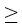  2 бағаннан әрбір жол үшін;


      1-жол 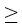  1.1 жолдан әрбір баған үшін;


      1-жол = 1.1, 1.2 жолдар ∑ әрбір баған үшін;
      1.1-жол = 1.1.1–1.1.3 жолдар ∑ әрбір баған үшін;
      1.1-жол 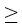  1.1.4 жолдан әрбір баған үшін;


      1.2-жол = 1.2.1, 1.2.2 жолдар ∑ әрбір баған үшін.
      2) 3 -бөлім. "Кино көрсетуді жүзеге асыратын ұйымдар қызметінің негізгі сипаттамалары":
      1-баған 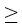  2-бағаннан әрбір жол үшін;


      1-жол 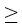  1.1 жолдан әрбір баған үшін;


      1.1-жол 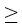  1.1.1 жолдан әрбір баған үшін;


      1-жол 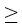  1.2 жолдан әрбір баған үшін;


      1.2-жол 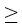 1.2.1 жолдан әрбір баған үшін;


      2-жол 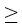  2.1 жолдан әрбір баған үшін;


      2.1-жол 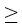  2.1.1 жолдан әрбір баған үшін.


      3) 4 -бөлім. "Киносеанстар саны, келушілер саны және көрсетілген қызметтерден түскен табыстар":
      1-жол = 1.1, 1.2 жолдар 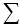 , әрбір баған үшін;


      2-жол = 2.1, 2.2 жолдар 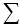 , әрбір баған үшін;


      3-жол = 3.1, 3.2 жолдар 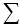 , әрбір баған үшін;


      1-баған 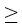  2 бағаннан, әрбір жол үшін;


      2-баған 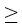  4 бағаннан, әрбір жол үшін;


      3-баған 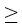  4 бағаннан, әрбір жол үшін;


      1-баған 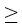  3 бағаннан, әрбір жол үшін.


      4 ) 5 бөлім. "Киносеансқа келуші балалар саны":
      1-баған 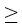  2 бағаннан, әрбір жолдар үшін.


      5) 8 -бөлім. "Көрсетілген толық метражды фильмдер саны":
      1-жол = 1.1 бағандардан әрбір баған үшін;
      1-баған = 2, 3 бағандар 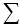 , әрбір жолдар үшін.


      6) 10-бөлім. "Жасап шығарылған фильмдердің түрлері бойынша саны":
      1-баған = 2, 3 бағандар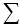 , әрбір жолдар үшін;


      1-жол = 1.1–1.3 жолдар 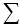 , әрбір баған үшін.


      7) 11-бөлім. "Шығару типі бойынша жасап шығарылған фильмдер саны":
      1-баған = 2, 3 бағандар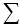 , әрбір жол үшін;


      1-жол = 1.1, 1.2 жолдар 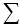 , әрбір баған үшін;


      1.2-жол = 1.2.1–1.2.3 жолдар ∑, әрбір баған үшін.
      8) 12-бөлім. "Шығару тәсілі бойынша жасап шығарылған толық метражды ұлттық фильмдер саны":
      1-жол = 1.1,1.2 жолдар 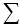 .


      9) 13-бөлім. "Түпнұсқасының тілі бойынша жасап шығарылған ұлттық толық метражды фильмдер саны"
      1-жол = 1.1–1.4 жолдар 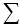 ;


      2-жол = 2.1–2.4 жолдар 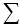 .



      2. Саябақтар санын көрсетіңіз, бірлік

      Укажите число парков, единиц

      3. Саябақ қызметінің негізгі сипаттамаларын көрсетіңіз

      Укажите основные характеристики деятельности парка

      4. Демалыс объектілерінің және оларға келушілердің санын көрсетіңіз

      Укажите число досуговых объектов и их посетителей

      Ескертпе:

      Примечание:

      * Аталған тармақ "Мемлекеттік статистика туралы" Қазақстан Республикасы Заңының 8-бабының 5-тармағына сәйкес толтырылады

      * Данный пункт заполняется согласно пункту 5 статьи 8 Закона Республики Казахстан "О государственной статистике"

      Мөрдің орны (бар болған жағдайда)

      Место для печати (при наличии)

 "Ойын-сауық және демалыс саябағының қызметі туралы есеп"
(коды 211112129, индексі 1-саябақ, кезеңділігі жылдық) жалпымемлекеттік
статистикалық байқаудың статистикалық нысанын толтыру жөніндегі нұсқаулық
      1. Осы "Ойын-сауық және демалыс саябағының қызметі туралы есеп" (коды 211112129, индексі 1-саябақ, кезеңділігі жылдық) жалпымемлекеттік статистикалық байқаудың статистикалық нысанын толтыру жөніндегі нұсқаулық "Мемлекеттік статистика туралы" Қазақстан Республикасының 2010 жылғы 19 наурыздағы Заңының 12-бабы 8) тармақшасына сәйкес әзірленді және "Ойын-сауық және демалыс саябағының қызметі туралы есеп" (коды 211112129, индексі 1-саябақ, кезеңділігі жылдық) жалпымемлекеттік статистикалық байқаудың статистикалық нысанын (бұдан – статистикалық нысан) толтыруды нақтылайды.
      2. Саябақтың бір бөлігін жалдайтын кәсіпорындар 3-бөлімнің 3, 4-жолдарын және 4-бөлімнің 3, 4-жолдарын толтырады, ал саябақтар санын және олардың алаңын, демалыс объектілерін осы парктер өз теңгерімінде бар дара кәсіпкерлер және кәсіпорындар көрсетеді.
      Тұтастай саябақты жалдайтын кәсіпорындар барлық бөлімдерді толтырады.
      3. 2-бөлімде ойын-сауық және демалыс саябақтарына ашық аспан астында және үй-жайда орналасқан саябақтар кіреді. Ашық аспан астында орналасқан саябақтарға көкмайсалы алабы бар, халық арасында мәдени-демалысты және дене шынықтыру-сауықтыру жұмыстарын ұйымдастыратын кешенді, көп функциялы мәдениет мекемелері жатады. Ойын-сауық саябақтарына аттракциондары бар және бір аумақта ойын-сауықтың түрлерін қамтитын кешендер жатады.
      4. 3-бөлімнің 1-жолында ашық аспанда орналасқан саябақтың алаңы жерге берілетін мемлекеттік актіге сәйкес көрсетіледі, мұнда павильондар, имараттар, театрлардың және олардың орналасқан жеріне қарамастан демалыс объектілерінің алып тұрған аумағы кіреді.
      2-жолда үй-жайда орналасқан саябақтың алаңына жеке меншік, сондай-ақ жалға алынған алаң кіреді. Оған сондай-ақ сауда орталықтары, ойын-сауық кешендері ғимараттарында орналасқан демалыс объектілерінің алаңы кіреді.
      3-жолда саябақтың жұмыс істеген күндерінің санына саябақ келушілеріне ашық болған және оларға қызмет көрсету бойынша жұмыс жүргізілген күндер саны қойылады.
      Келу үшін уақытша жабық саябақтар есепті өз қызметі кезеңіне құрастырады.
      4-жолда мәдени-бұқаралық іс-шаралар көрсетіледі, оларға саябақ ұйымдастырған және тікелей саябақтың ішінде, сондай-ақ одан тыс жерлерде өткізілетін барлық іс-шаралар: концерттер, спектакльдер, мерекелер, қыдыру, ардагерлерді құттықтаулар, тақырыптық кездесулер, спорттық жарыстар, шахмат және дойбымен ойнау сеанстары, оркестрлер концерттері, музыкалық композициялар және белгіленген бағдарламалар бойынша көрсетілімдер кіреді, мұнда радио әңгімелер қосылмайды.
      5. 4-бөлімнің 1-жолында демалыс объектілері көрсетіледі, оларға эстрадалық алаңдар немесе театрлар, шығармашылықпен айналысуға арналған үй-жайлар, би алаңдары, спорт объектілері, спорт мүкәммалдарын жалға беру базалары, көркем-безендіру және басқа шеберханалар, балалар қалашықтары, алаңдар мен аттракциондар, парктің аумағында орналасқан ойын автоматтары кіреді.
      2-бағанда аттракциондар көрсетіледі, оларға ойын-сауық және психоэмоционалдық, физиологиялық әсерлер тудыру мақсатында аттракциондарға келушілерге биомеханикалық, оптикалық, аудио- ықпал қолдану көзделген машиналар немесе құрылғылар жатады. 
      3-бағанда ойын автоматтары көрсетіледі, оларға бейнеойындар ойнау үшін әзірленген мамандандырылған құрылғылар жатады.
      3, 4-жолдарда бос уақытты өткізу объектілеріне сатып алынған билеттердің және жеңілдікті келушілер (мүгедек балалар, ардагерлер, қайырымдылық акциялар) саны бойынша есептеледі.
      6. Респонденттің есепті кезеңде қызметі болмаған жағдайда, респондент есепті кезең мерзімінің аяқталатын күнінен кешіктірмей статистикалық нысандар орнына, қызметінің болмау себептерін және осы қызметтің жүзеге асырылмайтын мерзімдерін көрсете отырып, қызметінің болмауы туралы хабарламаны Нормативтік құқықтық актілерді мемлекеттік тіркеу тізілімінде № 6459 болып тіркелген, Қазақстан Республикасы Статистика агенттігі төрағасының 2010 жылғы 9 шілдедегі № 173 бұйрығымен бекітілген Респонденттердің алғашқы статистикалық деректерді ұсыну қағидаларына 1-қосымшаға сәйкес ұсынуға құқылы.
      7. Осы статистикалық нысанды ұсыну қағаз жеткізгіште немесе электрондық түрде жүзеге асырылады. Статистикалық нысанды электрондық түрде толтыру Қазақстан Республикасы Ұлттық экономика министрлігі Статистика комитетінің интернет-ресурсында (www.stat.gov.kz) орналастырылған "Деректерді оn-line режимде жинау" ақпараттық жүйесі арқылы жүзеге асырылады.
      8. Арифметикалық-логикалық бақылау:
      1) 2-бөлім. "Саябақтар саны":
      1-баған 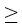  2 бағаннан әрбір жол үшін. 


      2) 3-бөлім. "Саябақ қызметінің негізгі сипаттамалары":
      1-баған 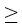  2-бағаннан әрбір жол үшін.


      3) 4-бөлімі. "Демалыс объектілерінің және оларға келушілердің саны":
      2-жол 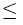  1-жолдан әрбір баған үшін;


      4-жол 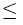  3-жолдан әрбір баған үшін;


      1-баған = 2–4 бағандардың 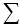  әрбір жол үшін.


					© 2012. Қазақстан Республикасы Әділет министрлігінің «Қазақстан Республикасының Заңнама және құқықтық ақпарат институты» ШЖҚ РМК
				
      Қазақстан Республикасы
Ұлттық экономика министрлігі
Статистика комитетінің төрағасы

Н. Айдапкелов
Қазақстан Республикасы
Ұлттық экономика министрлігі
Статистика комитеті төрағасының
2017 жылғы 8 қарашадағы
№ 162 бұйрығына 1-қосымша
Приложение 1 к приказу
Председателя Комитета по
статистике Министерства
национальной экономики
Республики Казахстан
от 8 ноября 2017 года № 162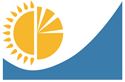 
Мемлекеттік статистика органдары құпиялығына кепілдік береді
Конфиденциальность гарантируется органами государственной статистики
Жалпымемлекеттік статистикалық байқаудың статистикалық нысаны 

Статистическая форма общегосударственного статистического наблюдения


Мемлекеттік статистика органдары құпиялығына кепілдік береді
Конфиденциальность гарантируется органами государственной статистики
Жалпымемлекеттік статистикалық байқаудың статистикалық нысаны 

Статистическая форма общегосударственного статистического наблюдения


Мемлекеттік статистика органдары құпиялығына кепілдік береді
Конфиденциальность гарантируется органами государственной статистики
Жалпымемлекеттік статистикалық байқаудың статистикалық нысаны 

Статистическая форма общегосударственного статистического наблюдения


Мемлекеттік статистика органдары құпиялығына кепілдік береді
Конфиденциальность гарантируется органами государственной статистики
Жалпымемлекеттік статистикалық байқаудың статистикалық нысаны 

Статистическая форма общегосударственного статистического наблюдения


Аумақтық статистика органына ұсынылады

Представляется территориальному органу статистики
Статистикалық нысан www.stat.gov.kz интернет-ресурсына орналастырылған 

Статистическая форма размещена на интернет-ресурсе www.stat.gov.kz
Статистикалық нысан коды 211112094

Код статистической формы 211112094
Кітапхана қызметі туралы есеп

Отчет о деятельности библиотеки

1-кітапхана

1-библиотека

 
Жылдық

Годовая

 
Есепті кезең

Отчетный период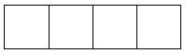 
жыл

год
Экономикалық қызмет түрлері номенклатурасының – 91.01.2 "Оқырмандар залын, лекторийлар, көрсету залдарының қызметін қоса алғанда кітапхана қызметі" кодына сәйкес негізгі немесе қосалқы қызмет түрімен заңды тұлғалар және (немесе) олардың құрылымдық және оқшауланған бөлімшелері, дара кәсіпкерлер ұсынады

Представляют юридические лица и (или) их структурные и обособленные подразделения, индивидуальные предприниматели с основным или вторичным видом деятельности согласно коду Номенклатуры видов экономической деятельности – 91.01.2 "Библиотечная деятельность, включая деятельность читальных залов, лекториев, демонстрационных залов"
Экономикалық қызмет түрлері номенклатурасының – 91.01.2 "Оқырмандар залын, лекторийлар, көрсету залдарының қызметін қоса алғанда кітапхана қызметі" кодына сәйкес негізгі немесе қосалқы қызмет түрімен заңды тұлғалар және (немесе) олардың құрылымдық және оқшауланған бөлімшелері, дара кәсіпкерлер ұсынады

Представляют юридические лица и (или) их структурные и обособленные подразделения, индивидуальные предприниматели с основным или вторичным видом деятельности согласно коду Номенклатуры видов экономической деятельности – 91.01.2 "Библиотечная деятельность, включая деятельность читальных залов, лекториев, демонстрационных залов"
Экономикалық қызмет түрлері номенклатурасының – 91.01.2 "Оқырмандар залын, лекторийлар, көрсету залдарының қызметін қоса алғанда кітапхана қызметі" кодына сәйкес негізгі немесе қосалқы қызмет түрімен заңды тұлғалар және (немесе) олардың құрылымдық және оқшауланған бөлімшелері, дара кәсіпкерлер ұсынады

Представляют юридические лица и (или) их структурные и обособленные подразделения, индивидуальные предприниматели с основным или вторичным видом деятельности согласно коду Номенклатуры видов экономической деятельности – 91.01.2 "Библиотечная деятельность, включая деятельность читальных залов, лекториев, демонстрационных залов"
Экономикалық қызмет түрлері номенклатурасының – 91.01.2 "Оқырмандар залын, лекторийлар, көрсету залдарының қызметін қоса алғанда кітапхана қызметі" кодына сәйкес негізгі немесе қосалқы қызмет түрімен заңды тұлғалар және (немесе) олардың құрылымдық және оқшауланған бөлімшелері, дара кәсіпкерлер ұсынады

Представляют юридические лица и (или) их структурные и обособленные подразделения, индивидуальные предприниматели с основным или вторичным видом деятельности согласно коду Номенклатуры видов экономической деятельности – 91.01.2 "Библиотечная деятельность, включая деятельность читальных залов, лекториев, демонстрационных залов"
Экономикалық қызмет түрлері номенклатурасының – 91.01.2 "Оқырмандар залын, лекторийлар, көрсету залдарының қызметін қоса алғанда кітапхана қызметі" кодына сәйкес негізгі немесе қосалқы қызмет түрімен заңды тұлғалар және (немесе) олардың құрылымдық және оқшауланған бөлімшелері, дара кәсіпкерлер ұсынады

Представляют юридические лица и (или) их структурные и обособленные подразделения, индивидуальные предприниматели с основным или вторичным видом деятельности согласно коду Номенклатуры видов экономической деятельности – 91.01.2 "Библиотечная деятельность, включая деятельность читальных залов, лекториев, демонстрационных залов"
Ұсыну мерзімі – есепті кезеңнен кейінгі 27 қаңтарға (қоса алғанда) дейін

Срок представления – до 27 января (включительно) после отчетного периода
Ұсыну мерзімі – есепті кезеңнен кейінгі 27 қаңтарға (қоса алғанда) дейін

Срок представления – до 27 января (включительно) после отчетного периода
Ұсыну мерзімі – есепті кезеңнен кейінгі 27 қаңтарға (қоса алғанда) дейін

Срок представления – до 27 января (включительно) после отчетного периода
Ұсыну мерзімі – есепті кезеңнен кейінгі 27 қаңтарға (қоса алғанда) дейін

Срок представления – до 27 января (включительно) после отчетного периода
Ұсыну мерзімі – есепті кезеңнен кейінгі 27 қаңтарға (қоса алғанда) дейін

Срок представления – до 27 января (включительно) после отчетного периода
БСН коды

 код БИН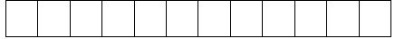 
ЖСН коды

 код ИИН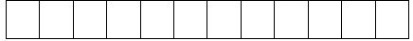 
Жол коды

Код строки

Көрсеткіштердің атауы

Наименование показателей

Барлығы

Всего

Одан – ауылдық жерлер

Из них – сельская местность

А
Б
1
2
1
Кітапханалардың саны

Число библиотек
соның ішінде:

в том числе:
х
х
1.1
ғылыми

научные
1.2
әмбебап 

универсальные 
1.3
арнайы

специальные
1.4
өзгелер

прочие
2
Әдебиеттерді беру пунктілерінің саны

Число пунктов выдачи литературы
3
Жылжымалы пунктілерінің саны

Число передвижных пунктов
4
1-жолдан балаларға арналған кітапханалардың саны

Из строки 1 – число библиотек для детей
Жол коды

Код строки

Көрсеткіштердің атауы

Наименование показателей

Барлығы

Всего

Одан – ауылдық жерлер

Из них – сельская местность

А
Б
1
2
1
Кітапхана ғимараттарының (үй-жайларының) саны, бірлік

Число зданий (помещений) библиотек, единиц
одан:

из них:
х
х
1.1
жылытылмайтын ғимараттарда (үй-жайларда)

в неотапливаемых зданиях (помещениях) 
1.2
авариялық жағдайдағы

в аварийном состоянии
1.3
күрделі жөндеуді талап ететін

требует капитального ремонта
2
Кітапханалар ғимараттарының (үй-жайларының) жалпы ауданы, шаршы метр

Общая площадь зданий (помещений) библиотек, квадратных метров
Жол коды

Код строки

Көрсеткіштердің атауы

Наименование показателей

Барлығы

Всего

Одан – ауылдық жерлер

Из них – сельская местность

А
Б
1
2
1
Оқу залдарындағы орындар саны, бірлік

Число мест в читальных залах, единиц 
2
Пайдаланушылар саны – барлығы, адам

Число пользователей – всего, человек
2.1
одан – кітапханалардың интернет-ресурсын (порталын) пайдаланушылар саны

из них – число пользователей интернет-ресурса (портала) библиотек
3
Пайдаланушылардың жалпы санынан – балалар, адам

Из общего числа пользователей – детей, человек
4
Кітапханаға келушілер саны, адам

Число посещений библиотек, человек
4.1
одан – кітапханалардың интернет-ресурсына (порталына) қатынау саны 

из них – число посещений интернет-ресурса (портала) библиотек 
Жол коды

Код строки

Көрсеткіштердің атауы

Наименование показателей

Барлығы

Всего

Соның ішінде

В том числе

кітап

баспасы

книжные издания

электрондық жеткізгіштегі басылымдар

издания на электронных носителях

аудио/видео басылымдар аудио/видео издания

мерзімдік басылымдар

периодические издания

басқа да әдебиеттер

другая литература

газеттер

газеты

журналдар

журналы

А
Б
1
2
3
4
5
6
7
1
Жылдың басында бары

Состоит на начало года
соның ішінде: 

в том числе:
х
х
х
х
х
х
х
1.1
мемлекеттік тілде

на государственном языке
1.2
орыс тілінде

на русском языке
1.3
басқа да тілдерде

на других языках
2
Жыл ішінде келіп түскені

Поступило в течение года
соның ішінде:

в том числе:
х
х
х
х
х
х
х
2.1
мемлекеттік тілде

на государственном языке
2.2
орыс тілінде

на русском языке
2.3
басқа да тілдерде

на других языках
3
Жыл ішінде шығып қалғаны

Выбыло в течение года
соның ішінде:

в том числе:
х
х
х
х
х
х
х
3.1
мемлекеттік тілде

на государственном языке
3.2
орыс тілінде

на русском языке
3.3
басқа да тілдерде

на других языках
4
Жыл соңында бары

Состоит на конец года
соның ішінде:

в том числе:
х
х
х
х
х
х
х
4.1
мемлекеттік тілде

на государственном языке
4.2
орыс тілінде

на русском языке
4.3
басқа да тілдерде

на других языках
Жол

коды

Код

строки

Көрсеткіштердің атауы

Наименование показателей

Барлығы

Всего

Соның ішінде

В том числе

кітап

баспасы

книжные издания

электрондық жеткізгіштегі басылымдар

издания на электронных носителях

аудио/видео басылымдар аудио/видео издания

мерзімдік басылымдар

периодические издания

басқа да әдебиеттер

другая

литература

газеттер

газеты

журналдар

журналы

А
Б
1
2
3
4
5
6
7
1
Келесі себептер бойынша жыл ішінде шығып

қалғаны

Выбыло в течение года по причинам
соның ішінде:

в том числе:
х
х
х
х
х
х
х
1.1
басқа кітапханаларға, басқа да ұйымдарға ақысыз негізде берілген 

безвозмездно передано другим библиотекам, другим организациям
1.2
төтенше жағдайлар

чрезвычайные ситуации
1.3
басқа да себептер

другие причины
Жол

коды

Код

строки

Көрсеткіштердің атауы

Наименование показателей

Барлығы

Всего

Соның ішінде

В том числе

қоғамдық-саяси сипаттағы общественно-политического характера

жаратылыстану ғылымдары, денсаулық сақтау және медицина естественные науки, здраво-охранение и медицина

техника, ауыл және орман шаруашылығы

техника, сельское и лесное хозяйство

өнер, дене шы-нықтыру және спорт

искусство,

физическая культура и спорт

филологиялық ғылымдар, көркем әдебиет

филологические науки, художест-венная литература

басқа да

другие

 

А
Б
1
2
3
4
5
6
7
1
Жыл соңына білім салалары бойынша бары

Состоит на конец года по отраслям знаний
2
одан балаларға арналғаны

из них для детей
х
х
х
х
х
Жол

коды

Код

строки

Көрсеткіштердің атауы

Наименование показателей

Барлығы

Всего

Соның ішінде

В том числе

кітап

баспасы

книжные издания

электрондық жеткізгіштегі басылымдар

издания на электронных носителях

аудио/видео басылымдар аудио/видео издания

мерзімдік басылымдар

периодические издания

басқа да әдебиеттер

другая литература

газеттер

газеты

журналдар

журналы

А
Б
1
2
3
4
5
6
7
1
Жыл ішінде берілгені – барлығы

Выдано в течение года – всего
1.1
одан – балаларға 

из них – детям 
2
Жыл ішінде ауылдық жерде берілгені 

Выдано в течение года в сельской местности
Жол коды

Код строки

Көрсеткіштердің атауы

Наименование показателей

Барлығы

Всего

Одан – ауылдық жерлер

Из них – сельская местность

А
Б
1
2
1
Электронды каталогтың көлемі

Объем электронного каталога
2
Жалпы кітапхана қорынан цифрлық форматтағы құжаттар саны

Число документов из общего библиотечного фонда в цифровом формате 
3
Интернет желісіне қатынау мүмкіндігі бар кітапханалар саны

Число библиотек с доступом в сеть Интернет
3.1
одан – Интернет желісіне сымсыз технологиялар (Wi-Fi) арқылы қатынау мүмкіндігі бар 

из них – с доступом в сеть Интернет посредством беспроводных технологий (Wi-Fi)
4
Компьютерлер саны

Число компьютеров
4.1
одан – пайдаланушыларға арналған компьютерлер саны

из них – число компьютеров для пользователей 
5
Көшірме – көбейту техникаларының саны 

Число копировально-множительной техники
5.1
одан – кәсіби кітап сканерлерінің саны

из них – число профессиональных книжных сканеров
6
Интернет-ресурстары саны

Число интернет-ресурсов
7
Телефон нөмірлерінің саны 

Число номеров телефонов
8
Көлік құралдарының саны

Число транспортных средств
Жол

коды

Код

строки

Көрсеткіштердің атауы

Наименование показателей

Кітапхана жұмысшыларының саны

Численность библиотечных работников

Соның ішінде білімі барлар

В том числе имеют образование

1-бағаннан жасы бар

Из графы 1 имеют возраст

жоғары

высшее

одан

из них

техникалық, кәсiптiк және орта білімінен кейінгі

техническое, профессиональное и послесреднее

одан

из них

өзге де

другое

30 жасқа дейін

до 30 лет

30-39

 

40-49

 

50 жас және одан жоғары

50 лет и старше

кітапхана ісі

библиотечное дело

кітапхана ісі

библиотечное дело

А
Б
1
2
3
4
5
6
7
8
9
10
1
Барлығы

Всего
1.1
одан – ауылды жерлерде

из них – в сельской местности
Атауы 

Наименование
___________________________________________________
Мекенжайы

Адрес
____________________________________________________
Телефоны

Телефон
____________________________________________________
Электрондық пошта мекенжайы (респонденттің)

Адрес электронной почты (респондента)
____________________________________________________
Алғашқы статистикалық деректерді таратуға келісеміз*

Согласны на распространение первичных статистических данных*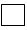 
Алғашқы статистикалық деректерді таратуға келіспейміз*

Не согласны на распространение первичных статистических данных*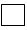 
Орындаушы

Исполнитель
__________________________________________

тегі, аты және әкесінің аты (бар болған жағдайда)

фамилия, имя и отчество (при его наличии)
______________________

қолы, телефоны

подпись, телефон
Бас бухгалтер

Главный бухгалтер
__________________________________________

тегі, аты және әкесінің аты (бар болған жағдайда)

фамилия, имя и отчество (при его наличии)

____________________________

қолы, телефоны

подпись, телефон

Басшы немесе оның міндетін атқарушы тұлға

Руководитель или лицо, исполняющее его обязанности
__________________________________________

тегі, аты және әкесінің аты (бар болған жағдайда)

фамилия, имя и отчество (при его наличии)

____________________________

қолы

подпись
Қазақстан Республикасы
Ұлттық экономика министрлігі
Статистика комитеті төрағасының
2017 жылғы 8 қарашадағы
№ 162 бұйрығына 2-қосымшаҚазақстан Республикасы
Ұлттық экономика министрлігі
Статистика комитеті төрағасының
2017 жылғы 8 қарашадағы
№ 162 бұйрығына 3-қосымша
Приложение 3 к приказу
Председателя Комитета по
статистике Министерства
национальной экономики
Республики Казахстан
от 8 ноября 2017 года № 162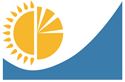 
Мемлекеттік статистика органдары құпиялығына кепілдік береді

Конфиденциальность гарантируется органами государственной статистики
Жалпымемлекеттік статистикалық байқаудың статистикалық нысаны
Статистическая форма общегосударственного статистического наблюдения
Мемлекеттік статистика органдары құпиялығына кепілдік береді

Конфиденциальность гарантируется органами государственной статистики
Жалпымемлекеттік статистикалық байқаудың статистикалық нысаны
Статистическая форма общегосударственного статистического наблюдения
Мемлекеттік статистика органдары құпиялығына кепілдік береді

Конфиденциальность гарантируется органами государственной статистики
Жалпымемлекеттік статистикалық байқаудың статистикалық нысаны
Статистическая форма общегосударственного статистического наблюдения
Мемлекеттік статистика органдары құпиялығына кепілдік береді

Конфиденциальность гарантируется органами государственной статистики
Жалпымемлекеттік статистикалық байқаудың статистикалық нысаны
Статистическая форма общегосударственного статистического наблюдения
Аумақтық статистика органына ұсынылады

Представляется территориальному органу статистики
Статистикалық нысан www.stat.gov.kz интернет-ресурсына орналастырылған 

Статистическая форма размещена на интернет-ресурсе www.stat.gov.kz
Мемлекеттік статистиканың тиісті органдарына анық емес бастапқы статистикалық деректерді ұсыну және бастапқы статистикалық деректерді белгіленген мерзімде ұсынбау "Әкімшілік құқық бұзушылық туралы" Қазақстан Республикасы Кодексінің 497-бабында көзделген әкімшілік құқық бұзушылықтар болып табылады

Представление недостоверных и непредставление первичных статистических данных в соответствующие органы государственной статистики в установленный срок являются административными правонарушениями, предусмотренными статьей 497 Кодекса Республики Казахстан "Об административных правонарушениях"
Мемлекеттік статистиканың тиісті органдарына анық емес бастапқы статистикалық деректерді ұсыну және бастапқы статистикалық деректерді белгіленген мерзімде ұсынбау "Әкімшілік құқық бұзушылық туралы" Қазақстан Республикасы Кодексінің 497-бабында көзделген әкімшілік құқық бұзушылықтар болып табылады

Представление недостоверных и непредставление первичных статистических данных в соответствующие органы государственной статистики в установленный срок являются административными правонарушениями, предусмотренными статьей 497 Кодекса Республики Казахстан "Об административных правонарушениях"
Мемлекеттік статистиканың тиісті органдарына анық емес бастапқы статистикалық деректерді ұсыну және бастапқы статистикалық деректерді белгіленген мерзімде ұсынбау "Әкімшілік құқық бұзушылық туралы" Қазақстан Республикасы Кодексінің 497-бабында көзделген әкімшілік құқық бұзушылықтар болып табылады

Представление недостоверных и непредставление первичных статистических данных в соответствующие органы государственной статистики в установленный срок являются административными правонарушениями, предусмотренными статьей 497 Кодекса Республики Казахстан "Об административных правонарушениях"
Мемлекеттік статистиканың тиісті органдарына анық емес бастапқы статистикалық деректерді ұсыну және бастапқы статистикалық деректерді белгіленген мерзімде ұсынбау "Әкімшілік құқық бұзушылық туралы" Қазақстан Республикасы Кодексінің 497-бабында көзделген әкімшілік құқық бұзушылықтар болып табылады

Представление недостоверных и непредставление первичных статистических данных в соответствующие органы государственной статистики в установленный срок являются административными правонарушениями, предусмотренными статьей 497 Кодекса Республики Казахстан "Об административных правонарушениях"
Мемлекеттік статистиканың тиісті органдарына анық емес бастапқы статистикалық деректерді ұсыну және бастапқы статистикалық деректерді белгіленген мерзімде ұсынбау "Әкімшілік құқық бұзушылық туралы" Қазақстан Республикасы Кодексінің 497-бабында көзделген әкімшілік құқық бұзушылықтар болып табылады

Представление недостоверных и непредставление первичных статистических данных в соответствующие органы государственной статистики в установленный срок являются административными правонарушениями, предусмотренными статьей 497 Кодекса Республики Казахстан "Об административных правонарушениях"
Статистикалық нысан коды 211112106

Код статистической формы 211112106
Хайуанаттар паркі, океанариум қызметі туралы есеп

Отчет о деятельности зоопарка, океанариума

1-хайуанаттар паркі, океанариум

1-зоопарк, океанариум 
Жылдық

Годовая
Жылдық

Годовая
Есепті кезең

Отчетный период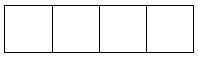 
жыл

год
Экономикалық қызмет түрлері номенклатурасының – 91.04.1 кодына сәйкес хайуанаттар парктері, океанариум қызметін жүзеге асыратын заңды тұлғалар және (немесе) олардың құрылымдық және оқшауланған бөлімшелері, дара кәсіпкерлер, сондай-ақ өз балансында хайуанаттар парктері бар кәсіпорындар ұсынады

Представляют юридические лица и (или) их структурные и обособленные подразделения, индивидуальные предприниматели, осуществляющие деятельность зоопарков, океанариума, а также предприятия, имеющие на своем балансе зоопарки, согласно коду Номенклатуры видов экономической деятельности – 91.04.1
Экономикалық қызмет түрлері номенклатурасының – 91.04.1 кодына сәйкес хайуанаттар парктері, океанариум қызметін жүзеге асыратын заңды тұлғалар және (немесе) олардың құрылымдық және оқшауланған бөлімшелері, дара кәсіпкерлер, сондай-ақ өз балансында хайуанаттар парктері бар кәсіпорындар ұсынады

Представляют юридические лица и (или) их структурные и обособленные подразделения, индивидуальные предприниматели, осуществляющие деятельность зоопарков, океанариума, а также предприятия, имеющие на своем балансе зоопарки, согласно коду Номенклатуры видов экономической деятельности – 91.04.1
Экономикалық қызмет түрлері номенклатурасының – 91.04.1 кодына сәйкес хайуанаттар парктері, океанариум қызметін жүзеге асыратын заңды тұлғалар және (немесе) олардың құрылымдық және оқшауланған бөлімшелері, дара кәсіпкерлер, сондай-ақ өз балансында хайуанаттар парктері бар кәсіпорындар ұсынады

Представляют юридические лица и (или) их структурные и обособленные подразделения, индивидуальные предприниматели, осуществляющие деятельность зоопарков, океанариума, а также предприятия, имеющие на своем балансе зоопарки, согласно коду Номенклатуры видов экономической деятельности – 91.04.1
Экономикалық қызмет түрлері номенклатурасының – 91.04.1 кодына сәйкес хайуанаттар парктері, океанариум қызметін жүзеге асыратын заңды тұлғалар және (немесе) олардың құрылымдық және оқшауланған бөлімшелері, дара кәсіпкерлер, сондай-ақ өз балансында хайуанаттар парктері бар кәсіпорындар ұсынады

Представляют юридические лица и (или) их структурные и обособленные подразделения, индивидуальные предприниматели, осуществляющие деятельность зоопарков, океанариума, а также предприятия, имеющие на своем балансе зоопарки, согласно коду Номенклатуры видов экономической деятельности – 91.04.1
Экономикалық қызмет түрлері номенклатурасының – 91.04.1 кодына сәйкес хайуанаттар парктері, океанариум қызметін жүзеге асыратын заңды тұлғалар және (немесе) олардың құрылымдық және оқшауланған бөлімшелері, дара кәсіпкерлер, сондай-ақ өз балансында хайуанаттар парктері бар кәсіпорындар ұсынады

Представляют юридические лица и (или) их структурные и обособленные подразделения, индивидуальные предприниматели, осуществляющие деятельность зоопарков, океанариума, а также предприятия, имеющие на своем балансе зоопарки, согласно коду Номенклатуры видов экономической деятельности – 91.04.1
Ұсыну мерзімі – есепті кезеңнен кейінгі 13 қаңтарға (қоса алғанда) дейін

Срок представления – до 13 января (включительно) после отчетного периода
Ұсыну мерзімі – есепті кезеңнен кейінгі 13 қаңтарға (қоса алғанда) дейін

Срок представления – до 13 января (включительно) после отчетного периода
Ұсыну мерзімі – есепті кезеңнен кейінгі 13 қаңтарға (қоса алғанда) дейін

Срок представления – до 13 января (включительно) после отчетного периода
Ұсыну мерзімі – есепті кезеңнен кейінгі 13 қаңтарға (қоса алғанда) дейін

Срок представления – до 13 января (включительно) после отчетного периода
Ұсыну мерзімі – есепті кезеңнен кейінгі 13 қаңтарға (қоса алғанда) дейін

Срок представления – до 13 января (включительно) после отчетного периода
БСН коды

код БИН
БСН коды

код БИН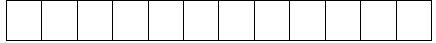 
ЖСН коды

код ИИН
ЖСН коды

код ИИН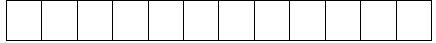 
Жол коды

Код строки

Көрсеткіштердің атауы
Наименование показателей

Барлығы

Всего

А
Б
1
1
Хайуанаттар парктерінің саны, бірлік

Число зоопарков, единиц
1.1
одан – қарым-қатынасты хайуанаттар парктері 

из них – контактных зоопарков
2
Океанариумдардың саны, бірлік

Число океанариумов, единиц
3
Хайуанаттар паркі аумағының жалпы алаңы, гектар

Общая площадь территории зоопарка, гектар
4
Хайуанаттар паркінің жануарлар, құстар мен балықтарға арналған үй-жайларының жалпы алаңы, шаршы метр

Общая площадь помещений для животных, птиц и рыб зоопарка,

квадратных метров
5
Океанариумның жалпы алаңы, шаршы метр

Общая площадь океанариума, квадратных метров
6
Хайуанаттар паркінің жануарлар, құстар, балықтарға арналған үй-жайларының саны, бірлік

Число помещений для животных, птиц, рыб в зоопарке, единиц
одан:

из них:
х
6.1
жылытылмайтын ғимараттарда (үй-жайларда)

в неотапливаемых зданиях (помещениях)
6.2
авариялық жағдайдағы

в аварийном состоянии
6.3
күрделі жөндеуді қажет ететін

требует капитального ремонта
7
Келушілер саны, адам

Число посетителей, человек
8
Өткізілген экскурсиялар саны, бірлік

Число проведенных экскурсий, единиц
9
Ұйымдастырылған көрмелер саны, бірлік

Число организованных выставок, единиц
Жол коды

Код строки

Көрсеткіштердің атауы

Наименование показателей

Түрлерінің саны

Число видов

Даналар саны

Число экземпляров

А
Б
1
2
1
Барлық жануарлар, құстар, балықтар

Всего животных, птиц, рыб
х
соның ішінде:

в том числе:
х
х
1.1
сүтқоректілер

млекопитающие
1.2
құстар
птицы
1.3
бауырымен жорғалаушылар

пресмыкающиеся
1.4
қосмекенділер

земноводные
1.5
балықтар

рыбы
1.6
омыртқасыздар 

беспозвоночные
1.7
өзгелері

прочие
Атауы 

Наименование
______________________________________
Мекенжайы

Адрес
____________________________________
Телефоны

Телефон
______________________________________
Электрондық пошта мекенжайы (респонденттің)

Адрес электронной почты (респондента)
______________________________________
Алғашқы статистикалық деректерді таратуға келісеміз*

Согласны на распространение первичных статистических данных*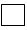 
Алғашқы статистикалық деректерді таратуға келіспейміз*

Не согласны на распространение первичных статистических данных*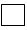 
Орындаушы

Исполнитель
__________________________________

тегі, аты және әкесінің аты
(бар болған жағдайда)

фамилия, имя и отчество
(при его наличии)
______________________

қолы, телефоны

подпись, телефон
Бас бухгалтер

Главный бухгалтер
__________________________________

тегі, аты және әкесінің аты
(бар болған жағдайда)

фамилия, имя и отчество
(при его наличии)

___________________________

қолы, телефоны

подпись, телефон

Басшы немесе оның міндетін атқарушы тұлға

Руководитель или лицо, исполняющее его обязанности
__________________________________

тегі, аты және әкесінің аты
(бар болған жағдайда)

фамилия, имя и отчество
(при его наличии)

____________________________

қолы, телефоны

подпись, телефон
Қазақстан Республикасы
Ұлттық экономика министрлігі
Статистика комитеті
төрағасының
2017 жылғы 8 қарашадағы№ 162 бұйрығына
4-қосымшаҚазақстан Республикасы
Ұлттық экономика министрлігі
Статистика комитеті төрағасының
2017 жылғы 8 қарашадағы
№ 162 бұйрығына 5-қосымша
Приложение 5 к приказу
Председателя Комитета по
статистике Министерства
национальной экономики
Республики Казахстан
от 8 ноября 2017 года № 162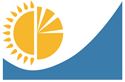 
Мемлекеттік статистика органдары құпиялығына кепілдік береді

Конфиденциальность гарантируется органами государственной статистики
Жалпымемлекеттік статистикалық байқаудың статистикалық нысаны
Статистическая форма общегосударственного статистического наблюдения

Аумақтық статистика органына ұсынылады

Представляется территориальному органу статистики
Статистикалық нысан www.stat.gov.kz интернет-ресурсына орналастырылған 

Статистическая форма размещена на интернет-ресурсе www.stat.gov.kz
Статистикалық нысан коды 211112106

Код статистической формы 211112106
Мәдени-демалыс ұйымдарының қызметі туралы есеп

Отчет о деятельности культурно-досуговых организаций

1-демалыс

1-досуг
Жылдық

Годовая
Есепті кезең

Отчетный период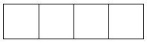 
жыл

год
жыл

год
Экономикалық қызмет түрлері номенклатурасының – 93.29.9 "Демалысты және ойын-сауық ұйымдастыру жөніндегі қызметтің өзге де түрлері" кодына сәйкес негізгі немесе қосалқы қызмет түрімен мәдени-демалыс ұйымының қызметін жүзеге асыратын заңды тұлғалар және (немесе) олардың құрылымдық және оқшауланған бөлімшелері, дара кәсіпкерлер ұсынады

Представляют юридические лица и (или) их структурные и обособленные подразделения, индивидуальные предприниматели осуществляющие деятельность культурно-досуговых организаций, с основным или вторичным видом деятельности согласно коду Номенклатуры видов экономической деятельности – 93.29.9 "Прочие виды деятельности по организации отдыха и развлечений"
Экономикалық қызмет түрлері номенклатурасының – 93.29.9 "Демалысты және ойын-сауық ұйымдастыру жөніндегі қызметтің өзге де түрлері" кодына сәйкес негізгі немесе қосалқы қызмет түрімен мәдени-демалыс ұйымының қызметін жүзеге асыратын заңды тұлғалар және (немесе) олардың құрылымдық және оқшауланған бөлімшелері, дара кәсіпкерлер ұсынады

Представляют юридические лица и (или) их структурные и обособленные подразделения, индивидуальные предприниматели осуществляющие деятельность культурно-досуговых организаций, с основным или вторичным видом деятельности согласно коду Номенклатуры видов экономической деятельности – 93.29.9 "Прочие виды деятельности по организации отдыха и развлечений"
Экономикалық қызмет түрлері номенклатурасының – 93.29.9 "Демалысты және ойын-сауық ұйымдастыру жөніндегі қызметтің өзге де түрлері" кодына сәйкес негізгі немесе қосалқы қызмет түрімен мәдени-демалыс ұйымының қызметін жүзеге асыратын заңды тұлғалар және (немесе) олардың құрылымдық және оқшауланған бөлімшелері, дара кәсіпкерлер ұсынады

Представляют юридические лица и (или) их структурные и обособленные подразделения, индивидуальные предприниматели осуществляющие деятельность культурно-досуговых организаций, с основным или вторичным видом деятельности согласно коду Номенклатуры видов экономической деятельности – 93.29.9 "Прочие виды деятельности по организации отдыха и развлечений"
Экономикалық қызмет түрлері номенклатурасының – 93.29.9 "Демалысты және ойын-сауық ұйымдастыру жөніндегі қызметтің өзге де түрлері" кодына сәйкес негізгі немесе қосалқы қызмет түрімен мәдени-демалыс ұйымының қызметін жүзеге асыратын заңды тұлғалар және (немесе) олардың құрылымдық және оқшауланған бөлімшелері, дара кәсіпкерлер ұсынады

Представляют юридические лица и (или) их структурные и обособленные подразделения, индивидуальные предприниматели осуществляющие деятельность культурно-досуговых организаций, с основным или вторичным видом деятельности согласно коду Номенклатуры видов экономической деятельности – 93.29.9 "Прочие виды деятельности по организации отдыха и развлечений"
Экономикалық қызмет түрлері номенклатурасының – 93.29.9 "Демалысты және ойын-сауық ұйымдастыру жөніндегі қызметтің өзге де түрлері" кодына сәйкес негізгі немесе қосалқы қызмет түрімен мәдени-демалыс ұйымының қызметін жүзеге асыратын заңды тұлғалар және (немесе) олардың құрылымдық және оқшауланған бөлімшелері, дара кәсіпкерлер ұсынады

Представляют юридические лица и (или) их структурные и обособленные подразделения, индивидуальные предприниматели осуществляющие деятельность культурно-досуговых организаций, с основным или вторичным видом деятельности согласно коду Номенклатуры видов экономической деятельности – 93.29.9 "Прочие виды деятельности по организации отдыха и развлечений"
Экономикалық қызмет түрлері номенклатурасының – 93.29.9 "Демалысты және ойын-сауық ұйымдастыру жөніндегі қызметтің өзге де түрлері" кодына сәйкес негізгі немесе қосалқы қызмет түрімен мәдени-демалыс ұйымының қызметін жүзеге асыратын заңды тұлғалар және (немесе) олардың құрылымдық және оқшауланған бөлімшелері, дара кәсіпкерлер ұсынады

Представляют юридические лица и (или) их структурные и обособленные подразделения, индивидуальные предприниматели осуществляющие деятельность культурно-досуговых организаций, с основным или вторичным видом деятельности согласно коду Номенклатуры видов экономической деятельности – 93.29.9 "Прочие виды деятельности по организации отдыха и развлечений"
Ұсыну мерзімі – есепті кезеңнен кейінгі 19 қаңтарға (қоса алғанда) дейін
Срок представления – до 19 января (включительно) после отчетного периода
Ұсыну мерзімі – есепті кезеңнен кейінгі 19 қаңтарға (қоса алғанда) дейін
Срок представления – до 19 января (включительно) после отчетного периода
Ұсыну мерзімі – есепті кезеңнен кейінгі 19 қаңтарға (қоса алғанда) дейін
Срок представления – до 19 января (включительно) после отчетного периода
Ұсыну мерзімі – есепті кезеңнен кейінгі 19 қаңтарға (қоса алғанда) дейін
Срок представления – до 19 января (включительно) после отчетного периода
Ұсыну мерзімі – есепті кезеңнен кейінгі 19 қаңтарға (қоса алғанда) дейін
Срок представления – до 19 января (включительно) после отчетного периода
Ұсыну мерзімі – есепті кезеңнен кейінгі 19 қаңтарға (қоса алғанда) дейін
Срок представления – до 19 января (включительно) после отчетного периода
БСН коды

код БИН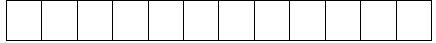 
ЖСН коды

код ИИН
ЖСН коды

код ИИН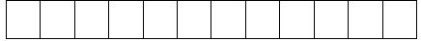 
Жол коды

Код строки

Көрсеткіштердің атауы

Наименование показателей

Мәдениет үйі (сарайы)

Дом (дворец) культуры

Клуб

Клуб

Халық шығармашылығы орталығы

Центр народного творчества

Басқалары

Другие

А
Б
1
2
3
4
1
Мәдени-демалыс ұйымдарының саны, барлығы

Число культурно-досуговых организаций, всего
1.1
одан – ауылдық жерде

из них – в сельской местности
Жол коды

Код строки

Көрсеткіштердің атауы

Наименование показателей

Барлығы

Всего

Одан – ауылдық жерлер

Из них – сельская местность

А
Б
1
2
1
Ғимараттар (үй-жайлар) саны, бірлік

Число зданий (помещений), единиц
одан:

из них:
х
х
1.1
жылытылмайтын ғимараттарда (үй-жайларда)

в неотапливаемых зданиях (помещениях)
1.2
авариялық жағдайдағы

в аварийном состоянии
1.3
күрделі жөндеуді қажет ететін

требует капитального ремонта
2
Ғимараттардың (үй-жайлардың) жалпы аумағы, шаршы метр

Общая площадь зданий (помещений), квадратных метров
3
Көрермендер залдарындағы орындар саны, бірлік

Число мест в зрительных залах, единиц
Жол коды

Код строки

Көрсеткіштердің атауы

Наименование показателей

Барлығы

Всего

Одан – ауылдық жерлерлде

Из них – в сельской местности

А
Б
1
2
1
Өткізілген мәдени-бұқаралық іс-шаралар саны, бірлік 

Число проведенных культурно-массовых мероприятий, единиц
1.1
одан – балаларға арналған 

из них – для детей
2
Өткізілген іс-шараларға келген көрермендердің саны, адам

Число зрителей на проведенных мероприятиях, человек
2.1
одан – балалар 

из них – детей
3
Мәдени-демалыс құралымдарының саны, бірлік

Число культурно-досуговых формирований, единиц
соның ішінде:

в том числе:
х
х
3.1
үйірмелер, қолданбалы шығармашылық және қолданбалы білім курстары, әуесқой бірлестіктер мен мүдделер бойынша клубтар 

кружки, курсы прикладного творчества и прикладных знаний, любительских объединений и клубы по интересам
3.1.1
одан – балаларға арналған

из них – для детей
3.2
көркемөнерпаздар шығармашылығы ұжымдары

коллективы самодеятельного творчества
3.2.1
одан – балалар

из них – детских
4
Мәдени-демалыс құралымдары қатысушыларының саны, адам

Число участников культурно-досуговых формирований, человек
соның ішінде:

в том числе:
х
х
4.1
үйірмелер, қолданбалы шығармашылық және қолданбалы білім курстары,

әуесқой бірлестіктер мен мүдделер бойынша клубтар 

кружков, курсов прикладного творчества и прикладных знаний, любительских объединений и клубы по интересам
4.1.1
одан – балалар 

из них – детей
4.2
көркемөнерпаздар шығармашылығы ұжымдарының 

коллективов самодеятельного творчества
4.2.1
одан – балалар 

из них – детей
Жол коды

Код строки

Көрсеткіштер атауы

Наименование показателей

Ұжымдар саны

Число коллективов

Одан – ауылдық жерлерде

Из них – в сельской местности

барлығы

всего

одан – балалар

из них – детских

барлығы

всего

одан – балалар

из них – детских

А
Б
1
2
3
4
1
Хор және вокал

Хоровые и вокальные
2
Ән және би ансамбльдері

Ансамбли песни и танца
3
Фольклорлық

Фольклорные
4
Отбасы ансамбльдері

Семейные ансамбли
х
х
5
Халық аспаптар оркестрлері

Оркестры народных инструментов
6
Хореографиялық

Хореографические
7
Драмалық

Драматические
8
Эстрадалық

Эстрадные
9
Өзгелері

Прочие
Жол коды

Код строки

Көрсеткіштер атауы

Наименование показателей

Қатысушылар саны

Число участников

Одан – ауылдық жерлерде

Из них – в сельской местности

барлығы

всего

одан – балалар

из них – детей

барлығы

всего

одан – балалар

из них – детей

А
Б
1
2
3
4
1
Хор және вокал

Хоровые и вокальные
2
Ән және би ансамбльдері

Ансамбли песни и танца
3
Фольклорлық

Фольклорные
4
Отбасы ансамбльдері

Семейные ансамбли
х
5
Халық аспаптар оркестрлері

Оркестры народных инструментов
6
Хореографиялық

Хореографические
7
Драмалық

Драматические
8
Эстрадалық

Эстрадные
9
Өзгелері

Прочие
Атауы

Наименование
___________________________________________________
Мекенжайы

Адрес
____________________________________________________
Телефоны

Телефон
____________________________________________________
Электрондық пошта мекенжайы (респонденттің)

Адрес электронной почты (респондента)
____________________________________________________
Алғашқы статистикалық деректерді таратуға келісеміз*

Согласны на распространение первичных статистических данных*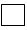 
Алғашқы статистикалық деректерді таратуға келіспейміз*

Не согласны на распространение первичных статистических данных*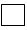 
Орындаушы

Исполнитель
___________________________________

тегі, аты және әкесінің аты
(бар болған жағдайда)

фамилия, имя и отчество
(при его наличии)
______________________

қолы, телефоны

подпись, телефон
Бас бухгалтер

Главный бухгалтер
___________________________________

тегі, аты және әкесінің аты
(бар болған жағдайда)

фамилия, имя и отчество
(при его наличии)

__________________________

қолы, телефоны

подпись, телефон

Басшы немесе оның міндетін атқарушы тұлға

Руководитель или лицо, исполняющее его обязанности
____________________________________

тегі, аты және әкесінің аты
(бар болған жағдайда)

фамилия, имя и отчество
(при его наличии)

__________________________

қолы

подпись
Қазақстан Республикасы
Ұлттық экономика министрлігі
Статистика комитеті төрағасының
2017 жылғы 8 қарашадағы
№ 162 бұйрығына 
6-қосымшаҚазақстан Республикасы
Ұлттық экономика министрлігі
Статистика комитеті төрағасының
2017 жылғы 8 қарашадағы
№ 162 бұйрығына 7-қосымша
Приложение 7 к приказу
Председателя Комитета по
статистике Министерства
национальной экономики
Республики Казахстан
от 8 ноября 2017 года № 162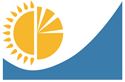 
Мемлекеттік статистика органдары құпиялығына кепілдік береді

Конфиденциальность гарантируется органами государственной статистики
Жалпымемлекеттік статистикалық байқаудың статистикалық нысаны
Статистическая форма общегосударственного статистического наблюдения

Аумақтық статистика органына ұсынылады

Представляется территориальному органу статистики
Статистикалық нысан www.stat.gov.kz интернет-ресурсына орналастырылған 

Статистическая форма размещена на интернет-ресурсе www.stat.gov.kz
Статистикалық нысан коды 211112106

Код статистической формы 211112106
Концерт қызметі туралы есеп

Отчет о концертной деятельности

1-демалыс

1-досуг
Жылдық

Годовая
Жылдық

Годовая
Есепті кезең

Отчетный период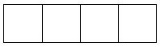 
жыл

год
Экономикалық қызмет түрлері номенклатурасының – 90.01.2 "Концерт қызметі" кодына сәйкес негізгі немесе қосалқы қызмет түрімен заңды тұлағалар және (немесе) олардың құрылымдық және оқшауланған бөлімшелері, дара кәсіпкерлер ұсынады

Представляют юридические лица и (или) их структурные и обособленные подразделения, индивидуальные предприниматели с основным или вторичным видом деятельности согласно коду Номенклатуры видов экономической деятельности – 90.01.2 "Концертная деятельность"
Экономикалық қызмет түрлері номенклатурасының – 90.01.2 "Концерт қызметі" кодына сәйкес негізгі немесе қосалқы қызмет түрімен заңды тұлағалар және (немесе) олардың құрылымдық және оқшауланған бөлімшелері, дара кәсіпкерлер ұсынады

Представляют юридические лица и (или) их структурные и обособленные подразделения, индивидуальные предприниматели с основным или вторичным видом деятельности согласно коду Номенклатуры видов экономической деятельности – 90.01.2 "Концертная деятельность"
Экономикалық қызмет түрлері номенклатурасының – 90.01.2 "Концерт қызметі" кодына сәйкес негізгі немесе қосалқы қызмет түрімен заңды тұлағалар және (немесе) олардың құрылымдық және оқшауланған бөлімшелері, дара кәсіпкерлер ұсынады

Представляют юридические лица и (или) их структурные и обособленные подразделения, индивидуальные предприниматели с основным или вторичным видом деятельности согласно коду Номенклатуры видов экономической деятельности – 90.01.2 "Концертная деятельность"
Экономикалық қызмет түрлері номенклатурасының – 90.01.2 "Концерт қызметі" кодына сәйкес негізгі немесе қосалқы қызмет түрімен заңды тұлағалар және (немесе) олардың құрылымдық және оқшауланған бөлімшелері, дара кәсіпкерлер ұсынады

Представляют юридические лица и (или) их структурные и обособленные подразделения, индивидуальные предприниматели с основным или вторичным видом деятельности согласно коду Номенклатуры видов экономической деятельности – 90.01.2 "Концертная деятельность"
Экономикалық қызмет түрлері номенклатурасының – 90.01.2 "Концерт қызметі" кодына сәйкес негізгі немесе қосалқы қызмет түрімен заңды тұлағалар және (немесе) олардың құрылымдық және оқшауланған бөлімшелері, дара кәсіпкерлер ұсынады

Представляют юридические лица и (или) их структурные и обособленные подразделения, индивидуальные предприниматели с основным или вторичным видом деятельности согласно коду Номенклатуры видов экономической деятельности – 90.01.2 "Концертная деятельность"
Ұсыну мерзімі – есепті кезеңнен кейінгі 20 қаңтарға (қоса алғанда) дейін

Срок представления – до 20 января (включительно) после отчетного периода
Ұсыну мерзімі – есепті кезеңнен кейінгі 20 қаңтарға (қоса алғанда) дейін

Срок представления – до 20 января (включительно) после отчетного периода
Ұсыну мерзімі – есепті кезеңнен кейінгі 20 қаңтарға (қоса алғанда) дейін

Срок представления – до 20 января (включительно) после отчетного периода
Ұсыну мерзімі – есепті кезеңнен кейінгі 20 қаңтарға (қоса алғанда) дейін

Срок представления – до 20 января (включительно) после отчетного периода
Ұсыну мерзімі – есепті кезеңнен кейінгі 20 қаңтарға (қоса алғанда) дейін

Срок представления – до 20 января (включительно) после отчетного периода
БСН коды

код БИН
БСН коды

код БИН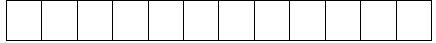 
ЖСН коды

код ИИН
ЖСН коды

код ИИН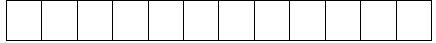 
Жол

коды

Код

строки

Көрсеткіштердің атауы

Наименование показателей

Барлығы

Всего

Одан – ауылдық жерлер

Из них – сельская местность

А
Б
1
2
1
Концерт ұйымдарының саны, бірлік

Число концертных организаций, единиц
2
Ғимараттар (үй-жайлар) саны, бірлік

Число зданий (помещений), единиц
оның ішінде:

из них:
х
х
2.1
жылытылмайтын ғимараттарда (үй-жайларда)

в неотапливаемых зданиях (помещениях)
2.2
авариялық жағдайдағы

в аварийном состоянии
2.3
күрделі жөндеуді қажет ететін

требует капитального ремонта
3
Концерт залдарының сыйымдылығы, орын

Вместимость концертных залов, мест
Жол

коды

Код

строки

Көрсеткіштердің атауы

Наименование показателей

Барлығы

Всего

Одан – ауылдық жерлер

Из них – сельская местность

А
Б
1
2
1
Өткізілген концерттер

Проведено концертов
1.1
оның ішінде – балаларға арналған 

из них – для детей
2
Өз аумағында өткізілген концерттер

Концерты, проведенные на своей территории
2.1
оның ішінде – балаларға арналған 

из них – для детей
3
Қазақстан бойынша өз аумағы шегінен тысқары өткізілген концерттер

Концерты, проведенные за пределами своей территории по Казахстану
3.1
оның ішінде – балаларға арналған 

из них – для детей
Жол

коды

Код

строки

Көрсеткіштердің атауы

Наименование показателей

Барлығы

Всего

Одан – ауылдық жерлер

Из них – сельская местность

А
Б
1
2
1
Көрермендер саны

Число зрителей 
1.1
оның ішінде – балалар 

из них – детей
2
Өз аумағында өткізілген концерттерде

На концертах, проведенных на своей территории
2.1
оның ішінде – балалар 

из них – детей
3
Қазақстан бойынша өз аумағының шегінен тыс жерлерде өткізілген концерттерде

На концертах, проведенных за пределами своей территории по Казахстану
3.1
оның ішінде – балалар 

из них – детей
4. Шет елде өткізілген гастрольдер санын көрсетіңіз, бірлік 

Укажите число гастролей, проведенных за рубежом, единиц 

 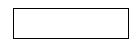 
Атауы 

Наименование
Атауы 

Наименование
______________________________________
Мекенжайы

Адрес
Мекенжайы

Адрес
____________________________________
Телефоны

Телефон
Телефоны

Телефон
______________________________________
Электрондық пошта мекенжайы (респонденттің)

Адрес электронной почты (респондента)
Электрондық пошта мекенжайы (респонденттің)

Адрес электронной почты (респондента)
______________________________________
Алғашқы статистикалық деректерді таратуға келісеміз*

Согласны на распространение первичных статистических данных*
Алғашқы статистикалық деректерді таратуға келісеміз*

Согласны на распространение первичных статистических данных*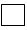 
Алғашқы статистикалық деректерді таратуға келіспейміз*

Не согласны на распространение первичных статистических данных*
Алғашқы статистикалық деректерді таратуға келіспейміз*

Не согласны на распространение первичных статистических данных*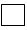 
Орындаушы

Исполнитель
______________________________________

тегі, аты және әкесінің аты
(бар болған жағдайда)

фамилия, имя и отчество
(при его наличии)

______________________

қолы, телефоны

подпись, телефон

Бас бухгалтер

Главный бухгалтер
______________________________________

тегі, аты және әкесінің аты
(бар болған жағдайда)

фамилия, имя и отчество
(при его наличии)

_________________________

қолы, телефоны

подпись, телефон

Басшы немесе оның міндетін атқарушы тұлға

Руководитель или лицо, исполняющее его обязанности
______________________________________

тегі, аты және әкесінің аты
(бар болған жағдайда)

фамилия, имя и отчество
(при его наличии)

_________________________

қолы

подпись
Қазақстан Республикасы
Ұлттық экономика министрлігі
Статистика комитеті төрағасының
2017 жылғы 8қарашадағы
№ 162 бұйрығына 8-қосымшаҚазақстан Республикасы
Ұлттық экономика министрлігі
Статистика комитеті төрағасының
2017 жылғы 8 қарашадағы
№ 162 бұйрығына 9-қосымша
Приложение 9 к приказу
Председателя Комитета по
статистике Министерства
национальной экономики
Республики Казахстан
от 8 ноября 2017 года № 162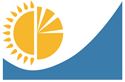 
Мемлекеттік статистика органдары құпиялығына кепілдік береді

Конфиденциальность гарантируется органами государственной статистики
Жалпымемлекеттік статистикалық байқаудың статистикалық нысаны
Статистическая форма общегосударственного статистического наблюдения
Мемлекеттік статистика органдары құпиялығына кепілдік береді

Конфиденциальность гарантируется органами государственной статистики
Жалпымемлекеттік статистикалық байқаудың статистикалық нысаны
Статистическая форма общегосударственного статистического наблюдения
Мемлекеттік статистика органдары құпиялығына кепілдік береді

Конфиденциальность гарантируется органами государственной статистики
Жалпымемлекеттік статистикалық байқаудың статистикалық нысаны
Статистическая форма общегосударственного статистического наблюдения
Мемлекеттік статистика органдары құпиялығына кепілдік береді

Конфиденциальность гарантируется органами государственной статистики
Жалпымемлекеттік статистикалық байқаудың статистикалық нысаны
Статистическая форма общегосударственного статистического наблюдения
Аумақтық статистика органына ұсынылады

Представляется территориальному органу статистики
Статистикалық нысан www.stat.gov.kz интернет-ресурсына орналастырылған 

Статистическая форма размещена на интернет-ресурсе www.stat.gov.kz
Статистикалық нысан коды 211112106

Код статистической формы 211112106
Музей қызметі туралы есеп

Отчет о деятельности музея

1-музей
Жылдық

Годовая
Есепті кезең

Отчетный период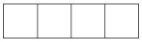 
жыл

год
жыл

год
Экономикалық қызмет түрлері номенклатурасының – 91.02.0 "Мұражайлар қызметі" кодына сәйкес негізгі немесе қосалқы қызмет түрімен заңды тұлғалар және (немесе) олардың құрылымдық және оқшауланған бөлімшелері, дара кәсіпкерлер ұсынады

Представляют юридические лица и (или) их структурные и обособленные подразделения, индивидуальные предприниматели с основным или вторичным видом деятельности согласно коду Номенклатуры видов экономической деятельности – 91.02.0 "Деятельность музеев"
Экономикалық қызмет түрлері номенклатурасының – 91.02.0 "Мұражайлар қызметі" кодына сәйкес негізгі немесе қосалқы қызмет түрімен заңды тұлғалар және (немесе) олардың құрылымдық және оқшауланған бөлімшелері, дара кәсіпкерлер ұсынады

Представляют юридические лица и (или) их структурные и обособленные подразделения, индивидуальные предприниматели с основным или вторичным видом деятельности согласно коду Номенклатуры видов экономической деятельности – 91.02.0 "Деятельность музеев"
Экономикалық қызмет түрлері номенклатурасының – 91.02.0 "Мұражайлар қызметі" кодына сәйкес негізгі немесе қосалқы қызмет түрімен заңды тұлғалар және (немесе) олардың құрылымдық және оқшауланған бөлімшелері, дара кәсіпкерлер ұсынады

Представляют юридические лица и (или) их структурные и обособленные подразделения, индивидуальные предприниматели с основным или вторичным видом деятельности согласно коду Номенклатуры видов экономической деятельности – 91.02.0 "Деятельность музеев"
Экономикалық қызмет түрлері номенклатурасының – 91.02.0 "Мұражайлар қызметі" кодына сәйкес негізгі немесе қосалқы қызмет түрімен заңды тұлғалар және (немесе) олардың құрылымдық және оқшауланған бөлімшелері, дара кәсіпкерлер ұсынады

Представляют юридические лица и (или) их структурные и обособленные подразделения, индивидуальные предприниматели с основным или вторичным видом деятельности согласно коду Номенклатуры видов экономической деятельности – 91.02.0 "Деятельность музеев"
Экономикалық қызмет түрлері номенклатурасының – 91.02.0 "Мұражайлар қызметі" кодына сәйкес негізгі немесе қосалқы қызмет түрімен заңды тұлғалар және (немесе) олардың құрылымдық және оқшауланған бөлімшелері, дара кәсіпкерлер ұсынады

Представляют юридические лица и (или) их структурные и обособленные подразделения, индивидуальные предприниматели с основным или вторичным видом деятельности согласно коду Номенклатуры видов экономической деятельности – 91.02.0 "Деятельность музеев"
Ұсыну мерзімі – есепті кезеңнен кейінгі 23 қаңтарға (қоса алғанда) дейін

Срок представления – до 23 января (включительно) после отчетного периода
Ұсыну мерзімі – есепті кезеңнен кейінгі 23 қаңтарға (қоса алғанда) дейін

Срок представления – до 23 января (включительно) после отчетного периода
Ұсыну мерзімі – есепті кезеңнен кейінгі 23 қаңтарға (қоса алғанда) дейін

Срок представления – до 23 января (включительно) после отчетного периода
Ұсыну мерзімі – есепті кезеңнен кейінгі 23 қаңтарға (қоса алғанда) дейін

Срок представления – до 23 января (включительно) после отчетного периода
Ұсыну мерзімі – есепті кезеңнен кейінгі 23 қаңтарға (қоса алғанда) дейін

Срок представления – до 23 января (включительно) после отчетного периода
БСН коды

код БИН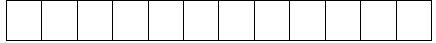 
ЖСН коды

код ИИН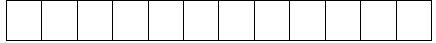 
1. Қызмет көрсетілген өңірді көрсетіңіз (облыс, қала, аудан)

Укажите регион оказания услуг (область, город, район)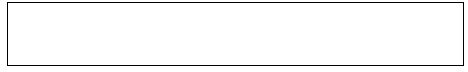 
Әкімшілік-аумақтық объектілер жіктеуішіне сәйкес аумақ коды (статистика органының қызметкері толтырады)

Код территории согласно Классификатору административно-территориальных объектов (заполняется работником органа статистики

 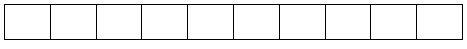 
Жол коды

Код строки

Көрсеткіштердің атауы

Наименование показателей

Музейлер

Музеи

тарихи

исторические

өлкетану

краеведческие

мемориалдық

мемориальные

жаратылыстану-ғылыми

естественно-научные

өнертану

искусствоведческие

қорық-музейлер

заповедники-музеи

басқалары

другие

А
Б
1
2
3
4
5
6
7
1
Музейлер саны

Число музеев
1.1
одан – ауылдық жерлердегі 

из них – в сельской местности
Жол коды

Код строки

Көрсеткіштердің атауы

Наименование показателей

Барлығы

Всего

Одан – ауылдық жерлер

Из них – сельская местность

А
Б
1
2
1
Музейлер ғимараттарының (үй-жайларының) саны

Число зданий (помещений) музеев
одан:

из них:
х
х
1.1
жылытылмайтын ғимараттарда (үй-жайларда)

в неотапливаемых зданиях (помещениях)
1.2
авариялық жағдайдағы

в аварийном состоянии
1.3
күрделі жөндеуді қажет ететін

требует капитального ремонта
Жол коды

Код строки

Көрсеткіштердің атауы

Наименование показателей

Барлығы

Всего

Одан – ауылдық жерлер

Из них – сельская местность

А
Б
1
2
1
Негізгі қор жәдігерлерінің саны, бірлік

Число экспонатов основного фонда, единиц
одан:

из них:
1.1
негізгі қордың электронды форматтағы жәдігерлерінің саны

число экспонатов основного фонда в электронном формате
1.2
цифрлық форматтағы жәдігерлер саны, бірлік

число экспонатов в цифровом формате, единиц
2
Ғылыми-қосалқы қор жәдігерлерінің саны, бірлік

Число экспонатов научно-вспомогательного фонда, единиц
3
Жыл ішінде көрмеге қойып көрсетілген жәдігерлер саны, бірлік

Число экспонатов, экспонировавшихся в течение года, единиц 
4
Жаңғыртуды талап ететін жәдігерлер саны, бірлік

Число экспонатов, требующих реставрации, единиц
5
Жыл ішінде келіп түскен жәдігерлер саны, бірлік

Число экспонатов, поступивщих за год, единиц
6
Қорық-музейлердің тарих және мәдениет ескерткіштерінің саны, бірлік

Число памятников истории и культуры заповедника-музея, единиц
7
Келушілер саны, адам

Число посетителей, человек
7.1
одан – балалар

из них – детей
7.2
одан – ақылы негізде келушілер саны, адам

из них – число посетителей на платной основе, человек
8
Экскурсиялар саны, бірлік

Число экскурсий, единиц
9
Дәрістер саны, бірлік

Число лекций, единиц
Жол коды

Код строки

Көрсеткіштердің атауы

Наименование показателей

Барлығы

Всего

Одан – ауылдық жерлер

Из них – сельская местность

А
Б
1
2
1
Интернет желісіне қол жетімділігі бар музейлер саны

Число музеев с доступом в сеть Интернет
1.1
одан – Интернет желісіне сымсыз технологиялар (Wi-Fi) арқылы қол жетімділігі бар 

из них – с доступом в сеть Интернет посредством беспроводных технологий (Wi-Fi)
2
Компьютерлер саны

Число компьютеров
6. Интернет-ресурстың барын көрсетіңіз

Укажите наличие интернет-ресурса 

 
6. Интернет-ресурстың барын көрсетіңіз

Укажите наличие интернет-ресурса 

 
- Иә (1) 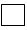 

- Да (1)


- Жоқ (2) 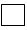 

- Нет (2)


Жол коды

Код строки
Көрсеткіштердің атауы

Наименование показателей
Барлығы

Всего
Одан – ауылдық жерлер

Из них – сельская местность
А
Б
1
2
1
Көрмелер саны

Число выставок 
соның ішінде:

в том числе:
х
х
1.1
музейінде өткізілгендері

проведенных в музее
соның ішінде:

в том числе:
х
х
1.1.1
жекеменшік қорынан

из собственных фондов
1.1.2
басқа қорларды тарту арқылы

с привлечением других фондов
1.2
музейден тыс өткізгені

проведенных вне музея
1.2.1
одан – шет елде 

из них – за рубежом
Атауы 

Наименование
Атауы 

Наименование
______________________________________
Мекенжайы

Адрес
Мекенжайы

Адрес
____________________________________
Телефоны

Телефон
Телефоны

Телефон
______________________________________
Электрондық пошта мекенжайы (респонденттің)

Адрес электронной почты (респондента)
Электрондық пошта мекенжайы (респонденттің)

Адрес электронной почты (респондента)
______________________________________
Алғашқы статистикалық деректерді таратуға келісеміз*

Согласны на распространение первичных статистических данных*
Алғашқы статистикалық деректерді таратуға келісеміз*

Согласны на распространение первичных статистических данных*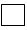 
Алғашқы статистикалық деректерді таратуға келіспейміз*

Не согласны на распространение первичных статистических данных*
Алғашқы статистикалық деректерді таратуға келіспейміз*

Не согласны на распространение первичных статистических данных*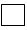 
Орындаушы

Исполнитель
_____________________________________

тегі, аты және әкесінің аты
(бар болған жағдайда)

фамилия, имя и отчество
(при его наличии)

______________________

қолы, телефоны

подпись, телефон

Бас бухгалтер

Главный бухгалтер
______________________________________

тегі, аты және әкесінің аты
(бар болған жағдайда)

фамилия, имя и отчество
(при его наличии)

_________________________

қолы, телефоны

подпись, телефон

Басшы немесе оның міндетін атқарушы тұлға

Руководитель или лицо, исполняющее его обязанности
______________________________________

тегі, аты және әкесінің аты
(бар болған жағдайда)

фамилия, имя и отчество
(при его наличии)

_________________________

қолы

подпись
Қазақстан Республикасы
Ұлттық экономика министрлігі
Статистика комитеті төрағасының
2017 жылғы 8 қарашадағы
№ 162 бұйрығына
10-қосымшаҚазақстан Республикасы
Ұлттық экономика министрлігі
Статистика комитеті төрағасының
2017 жылғы 8 қарашадағы
№ 162 бұйрығына 11-қосымша
Приложение 11 к приказу
Председателя Комитета по
статистике Министерства
национальной экономики
Республики Казахстан
от 8 ноября 2017 года № 162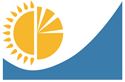 
Мемлекеттік статистика органдары құпиялығына кепілдік береді

Конфиденциальность гарантируется органами государственной статистики
Жалпымемлекеттік статистикалық байқаудың статистикалық нысаны
Статистическая форма общегосударственного статистического наблюдения
Мемлекеттік статистика органдары құпиялығына кепілдік береді

Конфиденциальность гарантируется органами государственной статистики
Жалпымемлекеттік статистикалық байқаудың статистикалық нысаны
Статистическая форма общегосударственного статистического наблюдения
Мемлекеттік статистика органдары құпиялығына кепілдік береді

Конфиденциальность гарантируется органами государственной статистики
Жалпымемлекеттік статистикалық байқаудың статистикалық нысаны
Статистическая форма общегосударственного статистического наблюдения
Мемлекеттік статистика органдары құпиялығына кепілдік береді

Конфиденциальность гарантируется органами государственной статистики
Жалпымемлекеттік статистикалық байқаудың статистикалық нысаны
Статистическая форма общегосударственного статистического наблюдения
Мемлекеттік статистика органдары құпиялығына кепілдік береді

Конфиденциальность гарантируется органами государственной статистики
Жалпымемлекеттік статистикалық байқаудың статистикалық нысаны
Статистическая форма общегосударственного статистического наблюдения
Аумақтық статистика органына ұсынылады

Представляется территориальному органу статистики
Аумақтық статистика органына ұсынылады

Представляется территориальному органу статистики
Статистикалық нысан www.stat.gov.kz интернет-ресурсына орналастырылған 

Статистическая форма размещена на интернет-ресурсе www.stat.gov.kz
Статистикалық нысан www.stat.gov.kz интернет-ресурсына орналастырылған 

Статистическая форма размещена на интернет-ресурсе www.stat.gov.kz
Статистикалық нысан коды 211112151

Код статистической формы 211112151
Статистикалық нысан коды 211112151

Код статистической формы 211112151
Театр қызметі туралы есеп

Отчет о деятельности театра

1-театр
1-театр
Жылдық

Годовая
Есепті кезең

Отчетный период
Есепті кезең

Отчетный период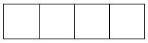 
жыл

год
жыл

год
Экономикалық қызмет түрлері номенклатурасының – 90.01.1 "Театр қызметі" және 93.29.3 "Қуыршақ театрларының қызметі" кодтарына сәйкес негізгі немесе қосалқы қызмет түрлерімен заңды тұлғалар және (немесе) олардың құрылымдық және оқшауланған бөлімшелері мен дара кәсіпкерлер ұсынады

Представляют юридические лица и (или) их структурные и обособленные подразделения, индивидуальные предприниматели с основным или вторичным видом деятельности согласно коду Номенклатуры видов экономической деятельности – 90.01.1 "Театральная деятельность" и 93.29.3 "Деятельность кукольных театров"
Экономикалық қызмет түрлері номенклатурасының – 90.01.1 "Театр қызметі" және 93.29.3 "Қуыршақ театрларының қызметі" кодтарына сәйкес негізгі немесе қосалқы қызмет түрлерімен заңды тұлғалар және (немесе) олардың құрылымдық және оқшауланған бөлімшелері мен дара кәсіпкерлер ұсынады

Представляют юридические лица и (или) их структурные и обособленные подразделения, индивидуальные предприниматели с основным или вторичным видом деятельности согласно коду Номенклатуры видов экономической деятельности – 90.01.1 "Театральная деятельность" и 93.29.3 "Деятельность кукольных театров"
Экономикалық қызмет түрлері номенклатурасының – 90.01.1 "Театр қызметі" және 93.29.3 "Қуыршақ театрларының қызметі" кодтарына сәйкес негізгі немесе қосалқы қызмет түрлерімен заңды тұлғалар және (немесе) олардың құрылымдық және оқшауланған бөлімшелері мен дара кәсіпкерлер ұсынады

Представляют юридические лица и (или) их структурные и обособленные подразделения, индивидуальные предприниматели с основным или вторичным видом деятельности согласно коду Номенклатуры видов экономической деятельности – 90.01.1 "Театральная деятельность" и 93.29.3 "Деятельность кукольных театров"
Экономикалық қызмет түрлері номенклатурасының – 90.01.1 "Театр қызметі" және 93.29.3 "Қуыршақ театрларының қызметі" кодтарына сәйкес негізгі немесе қосалқы қызмет түрлерімен заңды тұлғалар және (немесе) олардың құрылымдық және оқшауланған бөлімшелері мен дара кәсіпкерлер ұсынады

Представляют юридические лица и (или) их структурные и обособленные подразделения, индивидуальные предприниматели с основным или вторичным видом деятельности согласно коду Номенклатуры видов экономической деятельности – 90.01.1 "Театральная деятельность" и 93.29.3 "Деятельность кукольных театров"
Экономикалық қызмет түрлері номенклатурасының – 90.01.1 "Театр қызметі" және 93.29.3 "Қуыршақ театрларының қызметі" кодтарына сәйкес негізгі немесе қосалқы қызмет түрлерімен заңды тұлғалар және (немесе) олардың құрылымдық және оқшауланған бөлімшелері мен дара кәсіпкерлер ұсынады

Представляют юридические лица и (или) их структурные и обособленные подразделения, индивидуальные предприниматели с основным или вторичным видом деятельности согласно коду Номенклатуры видов экономической деятельности – 90.01.1 "Театральная деятельность" и 93.29.3 "Деятельность кукольных театров"
Экономикалық қызмет түрлері номенклатурасының – 90.01.1 "Театр қызметі" және 93.29.3 "Қуыршақ театрларының қызметі" кодтарына сәйкес негізгі немесе қосалқы қызмет түрлерімен заңды тұлғалар және (немесе) олардың құрылымдық және оқшауланған бөлімшелері мен дара кәсіпкерлер ұсынады

Представляют юридические лица и (или) их структурные и обособленные подразделения, индивидуальные предприниматели с основным или вторичным видом деятельности согласно коду Номенклатуры видов экономической деятельности – 90.01.1 "Театральная деятельность" и 93.29.3 "Деятельность кукольных театров"
Экономикалық қызмет түрлері номенклатурасының – 90.01.1 "Театр қызметі" және 93.29.3 "Қуыршақ театрларының қызметі" кодтарына сәйкес негізгі немесе қосалқы қызмет түрлерімен заңды тұлғалар және (немесе) олардың құрылымдық және оқшауланған бөлімшелері мен дара кәсіпкерлер ұсынады

Представляют юридические лица и (или) их структурные и обособленные подразделения, индивидуальные предприниматели с основным или вторичным видом деятельности согласно коду Номенклатуры видов экономической деятельности – 90.01.1 "Театральная деятельность" и 93.29.3 "Деятельность кукольных театров"
Ұсыну мерзімі – есепті кезеңнен кейінгі 16 қаңтарға (қоса алғанда) дейін
Срок представления – до 16 января (включительно) после отчетного периода
Ұсыну мерзімі – есепті кезеңнен кейінгі 16 қаңтарға (қоса алғанда) дейін
Срок представления – до 16 января (включительно) после отчетного периода
Ұсыну мерзімі – есепті кезеңнен кейінгі 16 қаңтарға (қоса алғанда) дейін
Срок представления – до 16 января (включительно) после отчетного периода
Ұсыну мерзімі – есепті кезеңнен кейінгі 16 қаңтарға (қоса алғанда) дейін
Срок представления – до 16 января (включительно) после отчетного периода
Ұсыну мерзімі – есепті кезеңнен кейінгі 16 қаңтарға (қоса алғанда) дейін
Срок представления – до 16 января (включительно) после отчетного периода
Ұсыну мерзімі – есепті кезеңнен кейінгі 16 қаңтарға (қоса алғанда) дейін
Срок представления – до 16 января (включительно) после отчетного периода
Ұсыну мерзімі – есепті кезеңнен кейінгі 16 қаңтарға (қоса алғанда) дейін
Срок представления – до 16 января (включительно) после отчетного периода
БСН коды

код БИН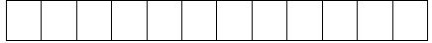 
ЖСН коды

код ИИН
ЖСН коды

код ИИН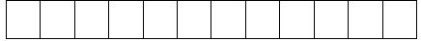 
1. Қызмет көрсетілген өңірді көрсетіңіз (облыс, қала, аудан)

Укажите регион оказания услуг (область, город, район)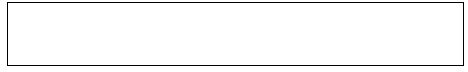 
Әкімшілік-аумақтық объектілер жіктеуішіне сәйкес аумақ коды (статистика органының қызметкерімен толтырылады)

Код территории согласно Классификатору административно-территориальных объектов (заполняется работником органа статистики)

 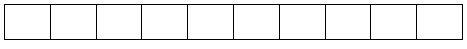 
Жол

коды

Код

строки

Көрсеткіштер атауы

Наименование показателей

Барлығы

Всего

Соның ішінде

В том числе
Соның ішінде

В том числе
Соның ішінде

В том числе
Соның ішінде

В том числе
Соның ішінде

В том числе
Соның ішінде

В том числе
опера және балет

оперы и балета

драма

драматический

музыкалық комедия

музыкальной комедии

жас көрермендер

юного зрителя

қуыршақ

кукол

басқалары

другие

А
Б
1
2
3
4
5
6
7
1
Театрлар саны

Число театров
Жол коды

Код строки

Көрсеткіштер атауы

Наименование показателей

Барлығы

Всего

А
Б
1
1
Ғимараттар (үй-жайлар) саны

Число зданий (помещений)
одан :

из них:
х
1.1
жылытылмайтын ғимараттарда (үй-жайларда)

в неотапливаемых зданиях (помещениях)
1.2
авариялық жағдайдағы

в аварийном состоянии
1.3
күрделі жөндеуді қажет ететін

требует капитального ремонта
2
Көрермендер залдарындағы орындар саны

Число мест в зрительных залах
Жол коды Код строки

Көрсеткіштер атауы

Наименование показателей

Барлығы

Всего

А
Б
1
1
Өз театрының алаңында өткізілген іс-шаралар саны, бірлік

Число мероприятий, проведенных на площадке своего театра, единиц
соның ішінде:

в том числе:
х
1.1
өз театрының күшімен өткізілген 

проведенных силами своего театра 
1.2
театр алаңында бөгде ұйымдардың күшімен өткізілгені

проведенных силами сторонних организаций на площадке театра 
2
1-жолдан – өз театрының алаңында балаларға арнап өткізілген іс-шаралар саны, бірлік

Из строки 1 – число мероприятий для детей, проведенных на площадке своего театра, единиц
3
Өз театрының алаңында өткізілген іс-шаралардағы көрермендер саны, адам

Число зрителей на мероприятиях, проведенных на площадке своего театра, человек
соның ішінде:

в том числе:
х
3.1
өз театрының күшімен өткізілген іс-шаралардағы 

на мероприятиях, проведенных силами своего театра 
3.2
театрдың алаңында бөгде ұйымдардың күшімен өткізген іс-шаралардағы 

на мероприятиях, проведенных силами сторонних организаций на площадке театра 
4
3-жолдан – өз театрының алаңында өткізілген іс-шаралардағы көрермен балалар саны, адам

Из строки 3 – число зрителей – детей, на мероприятиях проведенных на площадке своего театра, человек
соның ішінде:

в том числе:
х
4.1
өз театрының күшімен өткізілген іс-шаралардағы 

на мероприятиях, проведенных силами своего театра 
4.2
театр алаңында бөгде ұйымдар өткізген іс-шаралардағы 

на мероприятиях, проведенных силами сторонних организаций на площадке театра 
5
Есепті жылғы жаңа қойылымдардың саны, бірлік

Число новых постановок за отчетный год, единиц
6
Есепті жылы өткізілген спектакльдер (театр репертуары) саны, бірлік

Число проведенных спектаклей (репертуар театра) за отчетный год, единиц
Жол коды Код строки

Көрсеткіштер атауы

Наименование показателей

Барлығы

Всего

А
Б
1
1
Қазақстан бойынша өз аумағы шегінен тыс өткізілген іс-шаралар саны, бірлік

Число мероприятий, проведенных за пределами своей территории по Казахстану, единиц
1.1
одан – ауылдық жердегі

из них – в сельской местности
2
1-жолдан – Қазақстан бойынша өз аумағы шегінен тыс балаларға арнап өткізілген іс-шаралар саны, бірлік

Из строки 1 – число мероприятий для детей, проведенных за пределами своей территории по Казахстану, единиц
2.1
одан – ауылдық жердегі

из них – в сельской местности
3
Қазақстан бойынша өз аумағы шегінен тыс өткізілген іс-шаралардағы көрермендер саны, адам

Число зрителей на мероприятиях, проведенных за пределами своей территории по Казахстану, человек
3.1
одан – ауылдық жердегі

из них – в сельской местности
4
3-жолдан – Қазақстан бойынша өз аумағы шегінен тыс өткізілген іс-шаралардағы көрермен балалар саны, адам

Из строки 3 – число зрителей – детей на мероприятиях, проведенных за пределами своей территории по Казахстану, человек
4.1
одан – ауылдық жердегі

из них – в сельской местности
5
Шет елде өткізілген гастрольдер саны, бірлік

Число гастролей, проведенных за рубежом, единиц
Жол коды

Код строки

Көрсеткіштер атауы

Наименование показателей

Барлығы

Всего

А
Б
1
1
Интернет желісіне қолжетімді театрлар саны

Число театров с доступом к сети Интернет
1.1
одан – Интернет желісіне сымсыз технология құралдары (Wi-Fi) арқылы қол жеткізумен

из них – с доступом к сети Интернет посредством беспроводных технологий (Wi-Fi)
2
Компьютерлер саны

Число компьютеров
7. Интернет-ресурстың барын көрсетіңіз 

Укажите наличие интернет-ресурса 
7. Интернет-ресурстың барын көрсетіңіз 

Укажите наличие интернет-ресурса 
- Иә (1) 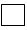 

- Да (1)


- Жоқ (2) 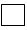 

- Нет (2)


Атауы 

Наименование
Атауы 

Наименование
______________________________________
Мекенжайы

Адрес
Мекенжайы

Адрес
____________________________________
Телефоны

Телефон
Телефоны

Телефон
______________________________________
Электрондық пошта мекенжайы (респонденттің)

Адрес электронной почты (респондента)
Электрондық пошта мекенжайы (респонденттің)

Адрес электронной почты (респондента)
____________________________________
Алғашқы статистикалық деректерді таратуға келісеміз*

Согласны на распространение первичных статистических данных*
Алғашқы статистикалық деректерді таратуға келісеміз*

Согласны на распространение первичных статистических данных*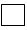 
Алғашқы статистикалық деректерді таратуға келіспейміз*

Не согласны на распространение первичных статистических данных*
Алғашқы статистикалық деректерді таратуға келіспейміз*

Не согласны на распространение первичных статистических данных*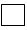 
Орындаушы

Исполнитель
_______________________________

тегі, аты және әкесінің аты
(бар болған жағдайда)

фамилия, имя и отчество
(при его наличии)

 

қолы, телефоны

подпись, телефон

__________________

 
Бас бухгалтер

Главный бухгалтер
_______________________________

тегі, аты және әкесінің аты
(бар болған жағдайда)

фамилия, имя и отчество
(при его наличии)

______________

қолы, телефоны

подпись, телефон

Басшы немесе оның міндетін атқарушы тұлға

Руководитель или лицо, исполняющее его обязанности
_______________________________

тегі, аты және әкесінің аты
(бар болған жағдайда)

фамилия, имя и отчество
(при его наличии)

______________

қолы

подпись
Қазақстан Республикасы
Ұлттық экономика министрлігі
Статистика комитеті төрағасының
2017 жылғы 8 қарашадағы
№ 162 бұйрығына
12-қосымшаҚазақстан Республикасы
Ұлттық экономика министрлігі
Статистика комитеті төрағасының
2017 жылғы 8 қарашадағы
№ 162 бұйрығына 13-қосымша
Приложение 13 к приказу
Председателя Комитета по
статистике Министерства
национальной экономики
Республики Казахстан
от 8 ноября 2017 года № 162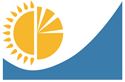 
Мемлекеттік статистика органдары құпиялығына кепілдік береді

Конфиденциальность гарантируется органами государственной статистики
Жалпымемлекеттік статистикалық байқаудың статистикалық нысаны
Статистическая форма общегосударственного статистического наблюдения
Мемлекеттік статистика органдары құпиялығына кепілдік береді

Конфиденциальность гарантируется органами государственной статистики
Жалпымемлекеттік статистикалық байқаудың статистикалық нысаны
Статистическая форма общегосударственного статистического наблюдения
Аумақтық статистика органына ұсынылады

Представляется территориальному органу статистики
Статистикалық нысан www.stat.gov.kz интернет-ресурсына орналастырылған 

Статистическая форма размещена на интернет-ресурсе www.stat.gov.kz
Статистикалық нысан коды 211112229

Код статистической формы 211112229

 
Цирк қызметі туралы есеп

Отчет о деятельности цирка

1-цирк

 
Жылдық

Годовая
Есепті кезең

Отчетный период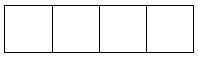 
жыл

год
жыл

год
Экономикалық қызмет түрлерінің номенклатурасының – 90.01.3 "Цирк қызметі" кодына сәйкес негізгі немесе қосалқы қызметтер түрімен заңды тұлғалар және (немесе) олардың құрылымдық және оқшауланған бөлімшелері ұсынады

Представляют юридические лица и (или) их структурные и обособленные подразделения с основным или вторичным видом деятельности согласно коду Номенклатуры видов экономической деятельности –90.01.3 "Деятельность цирков"
Экономикалық қызмет түрлерінің номенклатурасының – 90.01.3 "Цирк қызметі" кодына сәйкес негізгі немесе қосалқы қызметтер түрімен заңды тұлғалар және (немесе) олардың құрылымдық және оқшауланған бөлімшелері ұсынады

Представляют юридические лица и (или) их структурные и обособленные подразделения с основным или вторичным видом деятельности согласно коду Номенклатуры видов экономической деятельности –90.01.3 "Деятельность цирков"
Экономикалық қызмет түрлерінің номенклатурасының – 90.01.3 "Цирк қызметі" кодына сәйкес негізгі немесе қосалқы қызметтер түрімен заңды тұлғалар және (немесе) олардың құрылымдық және оқшауланған бөлімшелері ұсынады

Представляют юридические лица и (или) их структурные и обособленные подразделения с основным или вторичным видом деятельности согласно коду Номенклатуры видов экономической деятельности –90.01.3 "Деятельность цирков"
Экономикалық қызмет түрлерінің номенклатурасының – 90.01.3 "Цирк қызметі" кодына сәйкес негізгі немесе қосалқы қызметтер түрімен заңды тұлғалар және (немесе) олардың құрылымдық және оқшауланған бөлімшелері ұсынады

Представляют юридические лица и (или) их структурные и обособленные подразделения с основным или вторичным видом деятельности согласно коду Номенклатуры видов экономической деятельности –90.01.3 "Деятельность цирков"
Экономикалық қызмет түрлерінің номенклатурасының – 90.01.3 "Цирк қызметі" кодына сәйкес негізгі немесе қосалқы қызметтер түрімен заңды тұлғалар және (немесе) олардың құрылымдық және оқшауланған бөлімшелері ұсынады

Представляют юридические лица и (или) их структурные и обособленные подразделения с основным или вторичным видом деятельности согласно коду Номенклатуры видов экономической деятельности –90.01.3 "Деятельность цирков"
Экономикалық қызмет түрлерінің номенклатурасының – 90.01.3 "Цирк қызметі" кодына сәйкес негізгі немесе қосалқы қызметтер түрімен заңды тұлғалар және (немесе) олардың құрылымдық және оқшауланған бөлімшелері ұсынады

Представляют юридические лица и (или) их структурные и обособленные подразделения с основным или вторичным видом деятельности согласно коду Номенклатуры видов экономической деятельности –90.01.3 "Деятельность цирков"
Ұсыну мерзімі – есепті кезеңнен кейінгі 16 қаңтарға (қоса алғанда) дейін

Срок представления – до 16 января (включительно) после отчетного периода
Ұсыну мерзімі – есепті кезеңнен кейінгі 16 қаңтарға (қоса алғанда) дейін

Срок представления – до 16 января (включительно) после отчетного периода
Ұсыну мерзімі – есепті кезеңнен кейінгі 16 қаңтарға (қоса алғанда) дейін

Срок представления – до 16 января (включительно) после отчетного периода
Ұсыну мерзімі – есепті кезеңнен кейінгі 16 қаңтарға (қоса алғанда) дейін

Срок представления – до 16 января (включительно) после отчетного периода
Ұсыну мерзімі – есепті кезеңнен кейінгі 16 қаңтарға (қоса алғанда) дейін

Срок представления – до 16 января (включительно) после отчетного периода
Ұсыну мерзімі – есепті кезеңнен кейінгі 16 қаңтарға (қоса алғанда) дейін

Срок представления – до 16 января (включительно) после отчетного периода
БСН коды

код БИН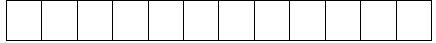 
ЖСН коды

код ИИН
ЖСН коды

код ИИН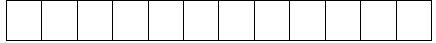 
Жол коды

Код строки

Көрсеткіштердің атауы

Наименование показателей

Барлығы

Всего

А
Б
1
1
Цирктер саны

Число цирков
2
Ғимараттар (үй-жайлар) саны

Число зданий (помещений)
одан:

из них:
2.1
жылытылмайтын ғимараттарда (үй-жайларда)

в неотапливаемых зданиях (помещениях)
2.2
авариялық жағдайдағы

в аварийном состоянии
2.3
күрделі жөндеуді қажет ететін

требует капитального ремонта
3
Көрермендер залдарындағы орындар саны

Число мест в зрительных залах
Жол коды

Код строки

Көрсеткіштердің атауы

Наименование показателей

Барлығы

Всего

А
Б
1
1
Іс-шаралар саны – барлығы

Число мероприятий – всего
соның ішінде:

в том числе:
х
1.1
цирктің өз күшімен өткізілгені 

проведенных силами своего цирка
1.2
цирк алаңында бөгде ұйымдардың күшімен өткізілгені

проведенных силами сторонних организаций на площадке цирка
2
1-жолдан балаларға арналған іс-шаралар саны

Из строки 1–число мероприятий для детей 
3
Өз қаласынан тыс жерлерде гастрольдік және көшпелі қойылымдар

Гастрольные и выездные представления за пределами своего города
3.1
олардан – шетелде

из них – за рубежом
4
Есепті жылдағы жаңа қойылымдардың саны

Число новых представлений за отчетный год
Жол коды

Код строки

Көрсеткіштердің атауы

Наименование показателей

Барлығы

Всего

А
Б
1
1
Көрермендер саны, барлығы 

Число зрителей, всего
соның ішінде:

в том числе:
х
1.1
цирктің өз күшімен өткізген іс-шаралардағы

на мероприятиях, проведенных силами своего цирка
1.2
цирк алаңында бөгде ұйымдардың күшімен өткізілген іс-шаралардағы

на мероприятиях, проведенных силами сторонних организаций на площадке цирка
2
1-жолдан көрермен балалар саны 

Из строки 1–число зрителей – детей
соның ішінде:

в том числе:
2.1
цирктің өз күшімен өткізген іс-шаралардағы

на мероприятиях, проведенных силами своего цирка
2.2
цирк алаңында бөгде ұйымдардың күшімен өткізілген іс-шаралардағы

на мероприятиях, проведенных силами сторонних организаций на площадке цирка
Жол коды

Код строки

Көрсеткіштердің атауы

Наименование показателей

Барлығы

Всего

А
Б
1
1
Интернет желісіне қол жетімділігі бар цирктер саны

Число цирков с доступом к сети Интернет
1.1
одан – Интернет желісіне сымсыз технологиялар (Wi-Fi) арқылы қол жетімділігі бар 

из них – с доступом к сети Интернет посредством беспроводных технологий (Wi-Fi)
2
Компьютерлер саны

Число компьютеров
5. Интернет-ресурстың болуын көрсетіңіз

Укажите наличие интернет-ресурса
5. Интернет-ресурстың болуын көрсетіңіз

Укажите наличие интернет-ресурса
5. Интернет-ресурстың болуын көрсетіңіз

Укажите наличие интернет-ресурса
5. Интернет-ресурстың болуын көрсетіңіз

Укажите наличие интернет-ресурса
5. Интернет-ресурстың болуын көрсетіңіз

Укажите наличие интернет-ресурса
5. Интернет-ресурстың болуын көрсетіңіз

Укажите наличие интернет-ресурса
5. Интернет-ресурстың болуын көрсетіңіз

Укажите наличие интернет-ресурса
Ия (1) – 
Да (1)
Ия (1) – 
Да (1)
Ия (1) – 
Да (1)
Ия (1) – 
Да (1)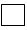 
Жоқ (2) 
- Нет (2)
Жоқ (2) 
- Нет (2)
Жоқ (2) 
- Нет (2)
Жоқ (2) 
- Нет (2)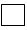 
Атауы 

Наименование
Атауы 

Наименование
______________________
Мекенжайы

Адрес
Мекенжайы

Адрес
Мекенжайы

Адрес
_____________________
Телефоны

Телефон
Телефоны

Телефон
______________________________________
Электрондық пошта мекенжайы (респонденттің)

Адрес электронной почты (респондента)
Электрондық пошта мекенжайы (респонденттің)

Адрес электронной почты (респондента)
Электрондық пошта мекенжайы (респонденттің)

Адрес электронной почты (респондента)
_____________________
Алғашқы статистикалық деректерді таратуға келісеміз*

Согласны на распространение первичных статистических данных*
Алғашқы статистикалық деректерді таратуға келісеміз*

Согласны на распространение первичных статистических данных*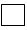 
Алғашқы статистикалық деректерді таратуға келіспейміз*

Не согласны на распространение первичных статистических данных*
Алғашқы статистикалық деректерді таратуға келіспейміз*

Не согласны на распространение первичных статистических данных*
Алғашқы статистикалық деректерді таратуға келіспейміз*

Не согласны на распространение первичных статистических данных*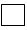 
Орындаушы

Исполнитель
_______________________________

тегі, аты және әкесінің аты
(бар болған жағдайда)

фамилия, имя и отчество
(при его наличии)

қолы, телефоны

подпись, телефон

______________

 
Бас бухгалтер

Главный бухгалтер
_______________________________

тегі, аты және әкесінің аты
(бар болған жағдайда)

фамилия, имя и отчество
(при его наличии)

____________

қолы, телефоны

подпись, телефон

Басшы немесе оның міндетін атқарушы тұлға

Руководитель или лицо, исполняющее его обязанности
_______________________________

тегі, аты және әкесінің аты
(бар болған жағдайда)

фамилия, имя и отчество
(при его наличии)

____________

қолы

подпись
Қазақстан Республикасы
Ұлттық экономика министрлігі
Статистика комитеті төрағасының
2017 жылғы 8 қарашадағы
№ 162 бұйрығына 14-қосымшаҚазақстан Республикасы
Ұлттық экономика министрлігі
Статистика комитеті төрағасының
2017 жылғы 8 қарашадағы
№ 162 бұйрығына 15-қосымша
Приложение 15 к приказу
Председателя Комитета по
статистике Министерства
национальной экономики
Республики Казахстан
от 8 ноября 2017 года № 162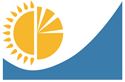 
Мемлекеттік статистика органдары құпиялығына кепілдік береді

Конфиденциальность гарантируется органами государственной статистики
Жалпымемлекеттік статистикалық байқаудың статистикалық нысаны
Статистическая форма общегосударственного статистического наблюдения
Мемлекеттік статистика органдары құпиялығына кепілдік береді

Конфиденциальность гарантируется органами государственной статистики
Жалпымемлекеттік статистикалық байқаудың статистикалық нысаны
Статистическая форма общегосударственного статистического наблюдения
Аумақтық статистика органына ұсынылады

Представляется территориальному органу статистики
Статистикалық нысан www.stat.gov.kz интернет-ресурсына орналастырылған 

Статистическая форма размещена на интернет-ресурсе www.stat.gov.kz
Статистикалық нысан коды 211112115

Код статистической формы 211112115
Кино көрсетуді және кинофильмдерді шығаруды жүзеге асыратын ұйымдардың қызметі туралы есеп

Отчет о деятельности организаций, осуществляющих кинопоказ и производство кинофильмов

1-кино 
Жылдық

Годовая
Есепті кезең

Отчетный период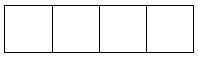 
жыл

год
жыл

год
Экономикалық қызмет түрлері номенклатурасының – 59.11.0 "Кино, бейнефильмдер және телевизиялық бағдарламаларды шығару бойынша қызмет", 59.13.0 "Кино, бейнефильмдер және телевизиялық бағдарламалар тарату бойынша қызмет" және 59.14.0 "Кинофильмдер көрсету бойынша қызмет" кодтарына сәйкес негізгі немесе қосалқы қызмет түрімен заңды тұлғалар және (немесе) олардың құрылымдық және оқшауланған бөлімшелері, дара кәсіпкерлер ұсынады

Представляют юридические лица и (или) их структурные и обособленные подразделения, индивидуальные предприниматели с основным или вторичным видом деятельности согласно коду Номенклатуры видов экономической деятельности" – код 59.11.0 "Деятельность по производству кино-, видеофильмов и телевизионных программ", 59.13.0 "Деятельность по распространению кинофильмов, видео и телевизионных программ" и 59.14.0 "Деятельность по показу кинофильмов"
Экономикалық қызмет түрлері номенклатурасының – 59.11.0 "Кино, бейнефильмдер және телевизиялық бағдарламаларды шығару бойынша қызмет", 59.13.0 "Кино, бейнефильмдер және телевизиялық бағдарламалар тарату бойынша қызмет" және 59.14.0 "Кинофильмдер көрсету бойынша қызмет" кодтарына сәйкес негізгі немесе қосалқы қызмет түрімен заңды тұлғалар және (немесе) олардың құрылымдық және оқшауланған бөлімшелері, дара кәсіпкерлер ұсынады

Представляют юридические лица и (или) их структурные и обособленные подразделения, индивидуальные предприниматели с основным или вторичным видом деятельности согласно коду Номенклатуры видов экономической деятельности" – код 59.11.0 "Деятельность по производству кино-, видеофильмов и телевизионных программ", 59.13.0 "Деятельность по распространению кинофильмов, видео и телевизионных программ" и 59.14.0 "Деятельность по показу кинофильмов"
Экономикалық қызмет түрлері номенклатурасының – 59.11.0 "Кино, бейнефильмдер және телевизиялық бағдарламаларды шығару бойынша қызмет", 59.13.0 "Кино, бейнефильмдер және телевизиялық бағдарламалар тарату бойынша қызмет" және 59.14.0 "Кинофильмдер көрсету бойынша қызмет" кодтарына сәйкес негізгі немесе қосалқы қызмет түрімен заңды тұлғалар және (немесе) олардың құрылымдық және оқшауланған бөлімшелері, дара кәсіпкерлер ұсынады

Представляют юридические лица и (или) их структурные и обособленные подразделения, индивидуальные предприниматели с основным или вторичным видом деятельности согласно коду Номенклатуры видов экономической деятельности" – код 59.11.0 "Деятельность по производству кино-, видеофильмов и телевизионных программ", 59.13.0 "Деятельность по распространению кинофильмов, видео и телевизионных программ" и 59.14.0 "Деятельность по показу кинофильмов"
Экономикалық қызмет түрлері номенклатурасының – 59.11.0 "Кино, бейнефильмдер және телевизиялық бағдарламаларды шығару бойынша қызмет", 59.13.0 "Кино, бейнефильмдер және телевизиялық бағдарламалар тарату бойынша қызмет" және 59.14.0 "Кинофильмдер көрсету бойынша қызмет" кодтарына сәйкес негізгі немесе қосалқы қызмет түрімен заңды тұлғалар және (немесе) олардың құрылымдық және оқшауланған бөлімшелері, дара кәсіпкерлер ұсынады

Представляют юридические лица и (или) их структурные и обособленные подразделения, индивидуальные предприниматели с основным или вторичным видом деятельности согласно коду Номенклатуры видов экономической деятельности" – код 59.11.0 "Деятельность по производству кино-, видеофильмов и телевизионных программ", 59.13.0 "Деятельность по распространению кинофильмов, видео и телевизионных программ" и 59.14.0 "Деятельность по показу кинофильмов"
Экономикалық қызмет түрлері номенклатурасының – 59.11.0 "Кино, бейнефильмдер және телевизиялық бағдарламаларды шығару бойынша қызмет", 59.13.0 "Кино, бейнефильмдер және телевизиялық бағдарламалар тарату бойынша қызмет" және 59.14.0 "Кинофильмдер көрсету бойынша қызмет" кодтарына сәйкес негізгі немесе қосалқы қызмет түрімен заңды тұлғалар және (немесе) олардың құрылымдық және оқшауланған бөлімшелері, дара кәсіпкерлер ұсынады

Представляют юридические лица и (или) их структурные и обособленные подразделения, индивидуальные предприниматели с основным или вторичным видом деятельности согласно коду Номенклатуры видов экономической деятельности" – код 59.11.0 "Деятельность по производству кино-, видеофильмов и телевизионных программ", 59.13.0 "Деятельность по распространению кинофильмов, видео и телевизионных программ" и 59.14.0 "Деятельность по показу кинофильмов"
Ұсыну мерзімі – есепті кезеңнен кейінгі 23 қаңтарға (қоса алғанда) дейін
Срок представления – до 23 января (включительно) после отчетного периода
Ұсыну мерзімі – есепті кезеңнен кейінгі 23 қаңтарға (қоса алғанда) дейін
Срок представления – до 23 января (включительно) после отчетного периода
Ұсыну мерзімі – есепті кезеңнен кейінгі 23 қаңтарға (қоса алғанда) дейін
Срок представления – до 23 января (включительно) после отчетного периода
Ұсыну мерзімі – есепті кезеңнен кейінгі 23 қаңтарға (қоса алғанда) дейін
Срок представления – до 23 января (включительно) после отчетного периода
Ұсыну мерзімі – есепті кезеңнен кейінгі 23 қаңтарға (қоса алғанда) дейін
Срок представления – до 23 января (включительно) после отчетного периода
БСН коды

код БИН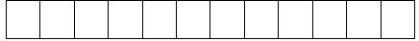 
ЖСН коды

код ИИН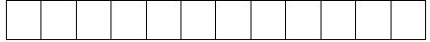 
1. Қызмет көрсетілген өңірді көрсетіңіз (облыс, қала, аудан)

Укажите регион оказания услуг (область, город, район)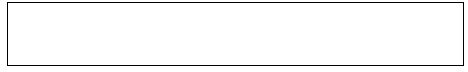 
Әкімшілік-аумақтық объектілер жіктеуішіне сәйкес аумақ коды (статистика органының қызметкері толтырады)

Код территории согласно Классификатору административно-территориальных объектов (заполняется работником органа статистики)

 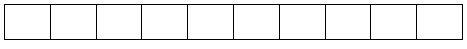 
Жол коды

Код строки

Көрсеткіштердің атауы

Наименование показателей

Барлығы

Всего

Одан – ауылдық жерлер

Из них – сельская местность

А
Б
1
2
1
Кинотеатрлар саны, бірлік

Число кинотеатров, единиц
соның ішінде:

в том числе:
х
х
1.1
жабық кинотеатрлар

крытые кинотеатры
соның ішінде:

в том числе:
1.1.1
1 экранды

с 1 экраном
1.1.2
2-7 экранды

с 2-7 экранами
1.1.3
8 және одан да көп экранды (көпзалды)

с 8 и более экранами (многозальные)
1.1.4
цифрлық жабық кинотеатрлар саны

число крытых цифровых кинотеатров
1.2
басқа да кинотеатрлар

другие кинотеатры
соның ішінде:

в том числе:
х
х
1.2.1
видеокөріністі пайдаланумен

с использованием видеоизображения
1.2.2
басқа да аппаратураны пайдаланумен

с использованием другой аппаратуры
2
Кинотеатрлардың жалпы аумағы, шаршы метр

Общая площадь кинотеатров, квадратных метров
Жол коды

Код строки

Көрсеткіштердің атауы

Наименование показателей

Барлығы

Всего

Одан – ауылдық жерлер

Из них – сельская местность

А
Б
1
2
1
Кинотеатрлардағы кинозалдар саны

Число кинозалов в кинотеатрах
1.1
одан жабық кинотеатрлардағы кинозалдар саны

из них число кинозалов в крытых кинотеатрах
1.1.1
одан көп залды жабық кинотеатрларда

из них в многозальных крытых кинотеатрах
1.2
одан жабық кинотеатрлардағы цифрлық кинозалдар

из них цифровые кинозалы в крытых кинотеатрах
1.2.1
одан көп залды жабық кинотеатрларда

из них в многозальных крытых кинотеатрах
2
Кинозалдардағы орындар саны

Число мест в кинозалах
2.1
одан жабық кинотеатрлардағы орындар саны

из них число мест в кинозалах крытых кинотеатров
2.1.1
одан көп залды жабық кинотеатрларда

из них в многозальных крытых кинотеатрах
3
Тұрақты киноқондырғылар саны

Число стационарных киноустановок
4
Жылжымалы киноқондырғылар саны

Число передвижных киноустановок
5
Кино көрсетуді жүзеге асыратын ұйымдардың нақты бары

Наличие организаций, осуществляющих кинопоказ
Жол коды

Код строки

Көрсеткіштердің атауы

Наименование показателей

Барлығы

Всего

Одан – толық метражды фильмдер

Из них – полнометражные фильмы

Ауылдық жерлер

Сельская местность

барлығы

всего

одан – толық метражды фильмдер

из них – полнометражные фильмы

А
Б
1
2
3
4
1
Киносеанстар саны, бірлік

Число киносеансов, единиц
соның ішінде:

в том числе:
х
х
х
х
1.1
ұлттық фильмдер 

 национальные фильмы 
1.2
шетелдік фильмдер

зарубежные фильмы
2
Келушілер саны, адам

Число посетителей, человек
соның ішінде:

в том числе:
х
х
х
х
2.1
ұлттық фильмдер 

национальные фильмы 
2.2
шетелдік фильмдер

зарубежные фильмы
3
Көрсетілген қызметтерден түскен табыстар, мың теңге

Доход от оказанных услуг, тысяч тенге
соның ішінде:

в том числе:
х
х
х
х
3.1
ұлттық фильмдер 

национальные фильмы 
3.2
шетелдік фильмдер

зарубежные фильмы
Жол коды

Код строки

Көрсеткіштердің атауы

Наименование показателей

Барлығы

Всего

Одан – ауылдық жерлер

Из них – сельская местность

А
Б
1
2
1
Балаларға арнап өткізілген киносеанстар саны, бірлік

Число проведенных киносеансов для детей, единиц 
2
Көрермендер саны – балалар, адам

Число посетителей – детей, человек
Жол коды

Код строки

Көрсетілген толық метражды фильмдерді шығарған ел

Страна происхождения показанных полнометражных фильмов

Көрермендер саны

Число посетителей

А
Б
1
1
2
3
4
5
Жол коды

Код строки

Түпнұсқаның атауы

Название оригинала

Шығарған ел

Страна происхождения

Түпнұсқа тілі

Язык оригинала

Фильмнің типі

Тип фильма

Келушілер саны, адам

Число посетителей, человек

А
Б
В
Г
Д
1
1
2
3
4
5
6
7
8
9
10
Жол коды

Код строки

Көрсеткіштердің атауы

Наименование показателей

Барлығы

Всего

Соның ішінде

В том числе

ұлттық фильмдер

национальные фильмы

шетелдік фильмдер

зарубежные фильмы

А
Б
1
2
3
1
Көрсетілген толық метражды фильмдердің саны – барлығы

Число показанных полнометражных

фильмов – всего
1.1
соның ішінде – алғашқы қойылымдар

из них – премьерных показов
Жол коды

Код строки

Көрсеткіштің атауы

Наименование показателя

Барлығы

Всего

А
Б
1
1
Прокатқа жіберілген фильмдердің саны

Число запущенных в прокат фильмов 
Жол коды

Код строки

Көрсеткіштердің атауы

Наименование показателей

Барлығы

Всего

Соның ішінде

В том числе

толық метражды

полнометражные

қысқа метражды

короткометражные

А
Б
1
2
3
1
Жасап шығарылған фильмдер саны 

Число созданных фильмов 
соның ішінде: 

в том числе: 
х
х
х
1.1
көркем 

художественные
1.2
деректі 

документальные
1.3
анимациялық 

анимационные
Жол коды

Код строки

Көрсеткіштердің атауы

Наименование показателей

Барлығы

Всего

Соның ішінде

В том числе

толық метражды

полнометражные

қысқа метражды

короткометражные

А
Б
1
2
3
1
Жасап шығарылған фильмдер саны 

Число созданных фильмов
соның ішінде:

в том числе:
х
х
х
1.1
ұлттық өндіріс

национальное производство
1.2
бірлескен өндіріс 

совместное производство
соның ішінде:

в том числе:
х
х
х
1.2.1
мажоритарлық

мажоритарный
1.2.2
миноритарлық

миноритарный
1.2.3
паритеттік

паритетный
Жол коды

Код строки

Көрсеткіштердің атауы

Наименование показателей

Барлығы

Всего

А
Б
1
1
Ұлттық толық метражды фильмдер саны

Число национальных полнометражных фильмов
соның ішінде:

в том числе:
х
1.1
цифрлық жеткізгіште

цифровые носители
1.2
цифрлық емес жеткізгіште

нецифровые носители
Жол коды

Код строки

Көрсеткіштердің атауы

Наименование показателей

Барлығы

Всего

А
Б
1
1
Ұлттық толық метражды фильмдер саны

Число национальных полнометражных фильмов
соның ішінде:

в том числе:
х
1.1
қазақша

казахский 
1.2
орысша

русский
1.3
көп тілде 

многоязычные 
1.4
басқа да тілдерде 

другие языки
2
Видео-форматта құрылған ұлттық толық метражды фильмдер саны

Число национальных полнометражных фильмов, созданных в видео-формате
соның ішінде:

в том числе:
х
2.1
қазақша

казахский 
2.2
орысша

русский
2.3
көп тілде 

многоязычные 
2.4
басқа да тілдерде 

другие языки
Жол коды

Код строки

Шығарған ел

Страна происхождения

Бірлесіп шығарылған толық метражды фильмдер саны

Число совместно созданных полнометражных фильмов

А
1
2
1
2
3
4
5
6
7
8
9
10
Атауы 

Наименование
Атауы 

Наименование
______________________________________
Мекенжайы

Адрес
Мекенжайы

Адрес
____________________________________
Телефоны

Телефон
Телефоны

Телефон
______________________________________
Электрондық пошта мекенжайы (респонденттің)

Адрес электронной почты (респондента)
Электрондық пошта мекенжайы (респонденттің)

Адрес электронной почты (респондента)
____________________________________
Алғашқы статистикалық деректерді таратуға келісеміз*

Согласны на распространение первичных статистических данных*
Алғашқы статистикалық деректерді таратуға келісеміз*

Согласны на распространение первичных статистических данных*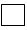 
Алғашқы статистикалық деректерді таратуға келіспейміз*

Не согласны на распространение первичных статистических данных*
Алғашқы статистикалық деректерді таратуға келіспейміз*

Не согласны на распространение первичных статистических данных*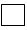 
Орындаушы

Исполнитель
_______________________________

тегі, аты және әкесінің аты
(бар болған жағдайда)

фамилия, имя и отчество
(при его наличии)

 

қолы, телефоны

подпись, телефон

__________________

 
Бас бухгалтер

Главный бухгалтер
_______________________________

тегі, аты және әкесінің аты
(бар болған жағдайда)

фамилия, имя и отчество
(при его наличии)

______________

қолы, телефоны

подпись, телефон

Басшы немесе оның міндетін атқарушы тұлға

Руководитель или лицо, исполняющее его обязанности
_______________________________

тегі, аты және әкесінің аты
(бар болған жағдайда)

фамилия, имя и отчество
(при его наличии)

______________

қолы

подпись
Қазақстан Республикасы
Ұлттық экономика министрлігі
Статистика комитеті төрағасының
2017 жылғы 8 қарашадағы
№ 162 бұйрығына 16-қосымшаҚазақстан Республикасы
Ұлттық экономика министрлігі
Статистика комитеті төрағасының
2017 жылғы 8 қарашадағы
№ 162 бұйрығына 17-қосымша
Приложение 17 к приказу
Председателя Комитета по
статистике Министерства
национальной экономики
Республики Казахстан
от 8 ноября 2017 года № 162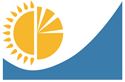 
Мемлекеттік статистика органдары құпиялығына кепілдік береді

Конфиденциальность гарантируется органами государственной статистики
Жалпымемлекеттік статистикалық байқаудың статистикалық нысаны
Статистическая форма общегосударственного статистического наблюдения
Мемлекеттік статистика органдары құпиялығына кепілдік береді

Конфиденциальность гарантируется органами государственной статистики
Жалпымемлекеттік статистикалық байқаудың статистикалық нысаны
Статистическая форма общегосударственного статистического наблюдения
Мемлекеттік статистика органдары құпиялығына кепілдік береді

Конфиденциальность гарантируется органами государственной статистики
Жалпымемлекеттік статистикалық байқаудың статистикалық нысаны
Статистическая форма общегосударственного статистического наблюдения
Аумақтық статистика органына ұсынылады

Представляется территориальному органу статистики
Статистикалық нысан www.stat.gov.kz интернет-ресурсына орналастырылған 

Статистическая форма размещена на интернет-ресурсе www.stat.gov.kz
Статистикалық нысан коды 211112115

Код статистической формы 211112115
Ойын-сауық және демалыс саябағының қызметі туралы есеп

Отчет о деятельности парка развлечений и отдыха

1-саябақ

1-парк
Жылдық

Годовая
Есепті кезең

Отчетный период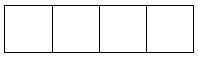 
жыл

год
жыл

год
жыл

год
Экономикалық қызмет түрлері номенклатурасының – 93.21.0 "Мәдени және демалыс саябақтары мен тақырыптық саябақтар қызметі" кодына сәйкес негізгі немесе қосалқы қызмет түрімен заңды тұлғалар және (немесе) олардың құрылымдық және оқшауланған бөлімшелері және дара кәсіпкерлер, өз теңгерімінде саябағы бар заңды тұлғалар және (немесе) олардың құрылымдық және оқшауланған бөлімшелері, дара кәсіпкерлер ұсынады

Представляют юридические лица и (или) их структурные и обособленные подразделения, индивидуальные предприниматели с основным или вторичным видом деятельности согласно коду Номенклатуры видов экономической деятельности – 93.21.0 "Деятельность парков культуры и отдыха и тематических парков", юридические лица и (или) их структурные и обособленные подразделения, индивидуальные предприниматели, имеющие на своем балансе парки
Экономикалық қызмет түрлері номенклатурасының – 93.21.0 "Мәдени және демалыс саябақтары мен тақырыптық саябақтар қызметі" кодына сәйкес негізгі немесе қосалқы қызмет түрімен заңды тұлғалар және (немесе) олардың құрылымдық және оқшауланған бөлімшелері және дара кәсіпкерлер, өз теңгерімінде саябағы бар заңды тұлғалар және (немесе) олардың құрылымдық және оқшауланған бөлімшелері, дара кәсіпкерлер ұсынады

Представляют юридические лица и (или) их структурные и обособленные подразделения, индивидуальные предприниматели с основным или вторичным видом деятельности согласно коду Номенклатуры видов экономической деятельности – 93.21.0 "Деятельность парков культуры и отдыха и тематических парков", юридические лица и (или) их структурные и обособленные подразделения, индивидуальные предприниматели, имеющие на своем балансе парки
Экономикалық қызмет түрлері номенклатурасының – 93.21.0 "Мәдени және демалыс саябақтары мен тақырыптық саябақтар қызметі" кодына сәйкес негізгі немесе қосалқы қызмет түрімен заңды тұлғалар және (немесе) олардың құрылымдық және оқшауланған бөлімшелері және дара кәсіпкерлер, өз теңгерімінде саябағы бар заңды тұлғалар және (немесе) олардың құрылымдық және оқшауланған бөлімшелері, дара кәсіпкерлер ұсынады

Представляют юридические лица и (или) их структурные и обособленные подразделения, индивидуальные предприниматели с основным или вторичным видом деятельности согласно коду Номенклатуры видов экономической деятельности – 93.21.0 "Деятельность парков культуры и отдыха и тематических парков", юридические лица и (или) их структурные и обособленные подразделения, индивидуальные предприниматели, имеющие на своем балансе парки
Экономикалық қызмет түрлері номенклатурасының – 93.21.0 "Мәдени және демалыс саябақтары мен тақырыптық саябақтар қызметі" кодына сәйкес негізгі немесе қосалқы қызмет түрімен заңды тұлғалар және (немесе) олардың құрылымдық және оқшауланған бөлімшелері және дара кәсіпкерлер, өз теңгерімінде саябағы бар заңды тұлғалар және (немесе) олардың құрылымдық және оқшауланған бөлімшелері, дара кәсіпкерлер ұсынады

Представляют юридические лица и (или) их структурные и обособленные подразделения, индивидуальные предприниматели с основным или вторичным видом деятельности согласно коду Номенклатуры видов экономической деятельности – 93.21.0 "Деятельность парков культуры и отдыха и тематических парков", юридические лица и (или) их структурные и обособленные подразделения, индивидуальные предприниматели, имеющие на своем балансе парки
Экономикалық қызмет түрлері номенклатурасының – 93.21.0 "Мәдени және демалыс саябақтары мен тақырыптық саябақтар қызметі" кодына сәйкес негізгі немесе қосалқы қызмет түрімен заңды тұлғалар және (немесе) олардың құрылымдық және оқшауланған бөлімшелері және дара кәсіпкерлер, өз теңгерімінде саябағы бар заңды тұлғалар және (немесе) олардың құрылымдық және оқшауланған бөлімшелері, дара кәсіпкерлер ұсынады

Представляют юридические лица и (или) их структурные и обособленные подразделения, индивидуальные предприниматели с основным или вторичным видом деятельности согласно коду Номенклатуры видов экономической деятельности – 93.21.0 "Деятельность парков культуры и отдыха и тематических парков", юридические лица и (или) их структурные и обособленные подразделения, индивидуальные предприниматели, имеющие на своем балансе парки
Экономикалық қызмет түрлері номенклатурасының – 93.21.0 "Мәдени және демалыс саябақтары мен тақырыптық саябақтар қызметі" кодына сәйкес негізгі немесе қосалқы қызмет түрімен заңды тұлғалар және (немесе) олардың құрылымдық және оқшауланған бөлімшелері және дара кәсіпкерлер, өз теңгерімінде саябағы бар заңды тұлғалар және (немесе) олардың құрылымдық және оқшауланған бөлімшелері, дара кәсіпкерлер ұсынады

Представляют юридические лица и (или) их структурные и обособленные подразделения, индивидуальные предприниматели с основным или вторичным видом деятельности согласно коду Номенклатуры видов экономической деятельности – 93.21.0 "Деятельность парков культуры и отдыха и тематических парков", юридические лица и (или) их структурные и обособленные подразделения, индивидуальные предприниматели, имеющие на своем балансе парки
Ұсыну мерзімі – есепті кезеңнен кейінгі 18 қаңтарға (қоса алғанда) дейін
Срок представления – до 18 января (включительно) после отчетного периода
Ұсыну мерзімі – есепті кезеңнен кейінгі 18 қаңтарға (қоса алғанда) дейін
Срок представления – до 18 января (включительно) после отчетного периода
Ұсыну мерзімі – есепті кезеңнен кейінгі 18 қаңтарға (қоса алғанда) дейін
Срок представления – до 18 января (включительно) после отчетного периода
Ұсыну мерзімі – есепті кезеңнен кейінгі 18 қаңтарға (қоса алғанда) дейін
Срок представления – до 18 января (включительно) после отчетного периода
Ұсыну мерзімі – есепті кезеңнен кейінгі 18 қаңтарға (қоса алғанда) дейін
Срок представления – до 18 января (включительно) после отчетного периода
Ұсыну мерзімі – есепті кезеңнен кейінгі 18 қаңтарға (қоса алғанда) дейін
Срок представления – до 18 января (включительно) после отчетного периода
БСН коды

код БИН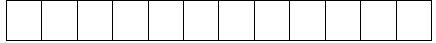 
ЖСН коды

код ИИН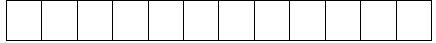 
1. Қызмет көрсетілген өңірді көрсетіңіз (облыс, қала, аудан)

Укажите регион оказания услуг (область, город, район)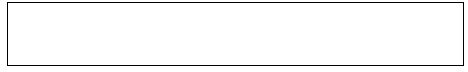 
Әкімшілік-аумақтық объектілер жіктеуішіне сәйкес аумақ коды (статистика органының қызметкері толтырады)

Код территории согласно Классификатору административно-территориальных объектов (заполняется работником органа статистики)

 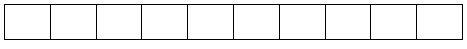 
Жол

коды

Код

строки

Көрсеткіштердің атауы

Наименование показателей

Барлығы

Всего

Одан – ауылдық жерлер

Из них – сельская местность

А
Б
1
2
1
Ашық аспан астында орналасқан саябақтар саны

Число парков, расположенных под открытым небом
2
Үй-жайда орналасқан саябақтар саны

Число парков, расположенных в помещении
Жол

коды

Код

строки

Көрсеткіштердің атауы

Наименование показателей

Барлығы

Всего

Одан – ауылдық жерлер

Из них – сельская местность

А
Б
1
2
1
Ашық аспан астында орналасқан саябақ алаңы, гектар

Площадь парка, расположенного под открытым небом, гектар
2
Үй-жайда орналасқан саябақ алаңы, шаршы метр

Площадь парка, расположенного в помещении, квадратных метров
3
Саябақтың жұмыс күндерінің саны, бірлік

Число дней работы парка, единиц
4
Жаппай мәдени іс-шаралар саны, бірлік

Число культурно-массовых мероприятий, единиц
Жол

коды

Код

строки

Көрсеткіштердің атауы

Наименование показателей

Барлығы

Всего

Соның ішінде

В том числе

аттракциондар

аттракционы

ойын автоматтары

игровые автоматы

өзгелері

прочие

А
Б
1
2
3
4
1
Демалыс объектілерінің саны – барлығы, бірлік

Число досуговых объектов – всего, единиц 
2
одан ауылдық жердегі, бірлік

из них в сельской местности, единиц
3
Демалыс объектілеріне бару саны – барлығы, адам

Число посещений досуговых объектов – всего, человек 
4
одан ауылдық жердегі, адам

из них в сельской местности, человек
Атауы 

Наименование
Атауы 

Наименование
______________________________________
Мекенжайы

Адрес
Мекенжайы

Адрес
____________________________________
Телефоны

Телефон
Телефоны

Телефон
______________________________________
Электрондық пошта мекенжайы (респонденттің)

Адрес электронной почты (респондента)
Электрондық пошта мекенжайы (респонденттің)

Адрес электронной почты (респондента)
____________________________________
Алғашқы статистикалық деректерді таратуға келісеміз*

Согласны на распространение первичных статистических данных*
Алғашқы статистикалық деректерді таратуға келісеміз*

Согласны на распространение первичных статистических данных*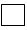 
Алғашқы статистикалық деректерді таратуға келіспейміз*

Не согласны на распространение первичных статистических данных*
Алғашқы статистикалық деректерді таратуға келіспейміз*

Не согласны на распространение первичных статистических данных*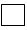 
Орындаушы

Исполнитель
__________________________________________

тегі, аты және әкесінің аты
(бар болған жағдайда)

фамилия, имя и отчество
(при его наличии)

 

қолы, телефоны

подпись, телефон

______________________

 
Бас бухгалтер

Главный бухгалтер
__________________________________________

тегі, аты және әкесінің аты
(бар болған жағдайда)

фамилия, имя и отчество
(при его наличии)

____________________________

қолы, телефоны

подпись, телефон

Басшы немесе оның міндетін атқарушы тұлға

Руководитель или лицо, исполняющее его обязанности
__________________________________________

тегі, аты және әкесінің аты
(бар болған жағдайда)

фамилия, имя и отчество
(при его наличии)

____________________________

қолы

подпись
Қазақстан Республикасы
Ұлттық экономика министрлігі
Статистика комитеті төрағасының
2017 жылғы 8 қарашадағы
№ 162 бұйрығына 18-қосымша